                                                                                                                                                               ALLEGATO A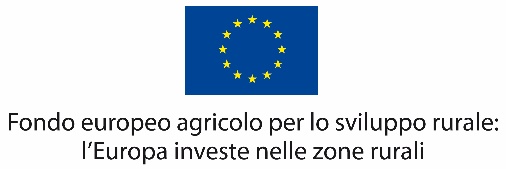 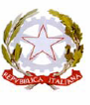 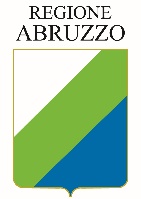 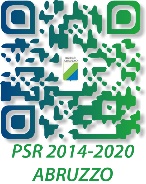 PREZZARIO AGRICOLO REGIONALE(Regolamento UE 1305/2013 – Prezzari di riferimento per il Programma di Sviluppo Rurale 2014/2020)PREZZARIO AGRICOLO REGIONALELe voci ed i prezzi riportati nel presente listino sono stati individuati, al fine di fornire un utile supporto e strumento di confronto ai tecnici ed alle imprese agricole ed agroindustriali interessate, con particolare riferimento ai beneficiari delle Misure del Programma di Sviluppo Rurale  Abruzzo (PSR) 2014/2020.Il Programma di Sviluppo Rurale della Regione Abruzzo per il periodo di programmazione 2014/2020 al paragrafo 8.1 stabilisce, tra l’altro, che  “… Ad eccezione delle misure a superficie, si prevedrà, ove opportuno, l’utilizzo dei costi standard. In particolare, per determinare la ragionevolezza dei costi potrebbe essere utile l’utilizzo congiunto dei prezziari regionali e il metodo dei tre preventivi al fine di superare i limiti di ciascuno di essi”;Si è ritenuto opportuno riunire in un unico documento i prezzari indicati nelle “Linee guida operative per l’avvio dell’attuazione del PSR 2014/2020” di cui alla determinazione DPD178/2016 del 14/12/2016 ed integrarlo con categorie di costi non individuati in precedenza:Prezzario Regionale per interventi di forestazione della Regione Abruzzo, approvato con DH31/14 del 6/08/2013, Prezzario degli Interventi relativi ai Vigneti della Regione Abruzzo approvato con DGR n.42 del 20/01/2015, e, in considerazione della uniformità delle condizioni socio economiche delle regioni limitrofe, da:Prezzario della Regione Umbria pubblicato sul bollettino Ufficiale della Regione Umbria n.17 del 13/ 4/ 2016 supplemento ordinario n. 3 Prezzario Regionale e Costi di riferimento per opere ed interventi in Agricoltura della Regione Lazio approvato con determina n.G04375 del 29/04/2016;Per le opere edili, non ricompresi nei precedenti prezzari il riferimento è quello Ance della Regione Abruzzo in vigore.Tutti i lavori, le opere compiute, gli impianti e le attrezzature elencati si intendono eseguiti o installati a regola d’arte e con materiali di ottima qualità, in conformità alle disposizioni di legge in materia (anche quando non esplicitamente citate nelle singole voci).I prezzi, sempre al netto dell’imposta sul valore aggiunto (I.V.A.), sono comprensivi delle spese generali e del beneficio dell’impresa, mentre sono sempre escluse le spese tecniche.Tutti i prezzi sono espressi in Euro, al netto dell’IVA.Sezione A – Settore zootecnia							pag.    5Sezione B -  Settore irrigazione  							pag.  18Sezione C – Settore trasformazione agraria					pag.  23Sezione D -  Settore forestazione							pag.  25Sezione E – Settore viticolo							pag.  37Sezione F – Settore frutticolo – olivicolo						pag.  42Sezione G – Impianti serricoli (serre e tunnel)					pag.  45Sezione H – Determinazione valori unitari massimi				pag.  51H .DETERMINAZIONE DEI VALORI UNITARI MASSIMI PER LA DETERMINAZIONE DELLA RAGIONEVOLEZZA DELLA SPESA DELLE PRINCIPALI CATEGORIE DI INVESTIMENTI.H.1 -  IMMOBILIARI. (STRUTTURE AZIENDALI)Al fine di rendere più agevole la determinazione della ragionevolezza della spesa prevista per la realizzazione degli investimenti oggetto delle domande di sostegno per le misure d’investimento del PSR 2014 – 2020, nella tabella sotto riportata vengono individuati i valori unitari massimi della spesa, in termini di €/mq di superficie utile coperta, per le principali categorie di strutture produttive agricole aziendali e di trasformazione, complete in tutte le loro parti. Tali costi sono stati ricavati elaborando dati desunti da una analisi storica di contesto su un campione di strutture similari realizzate nell’ambito della programmazione comunitaria 2007/2013 e quindi su costi realmente sostenuti, rendicontati ed ammessi, riferiti alla realizzazione alle perfette regole dell’arte di strutture consegnate ”chiavi in mano” cioè complete di tutte le condizioni per il regolare funzionamento e utilizzo.Sono stati in particolare analizzati i computi metrici consuntivi e le planimetrie riferite alle diverse tipologie di struttura realizzate dalle imprese agricole ed agroindustriali umbre nell’ultimo quinquennio e gli stessi sono stati comparati con i prezzi desunti dai listini elaborati dalle C.C.I.A.A. di Perugia e Terni. Nella identificazione dei valori si è tenuto conto dei valori medi delle diverse tipologie edilizie agricole, scartando le quotazioni relative a particolari fattispecie di punta, massime o minime.Tutti i valori:sono comprensivi di spese generali ed utile d’impresa;si intendono IVA esclusa;comprendono tutte le misure di sicurezza collettive e personalinon includono le spese tecniche.Sono state prese in esame le costruzioni relative a:tettoia aperta;rimessa attrezzi;magazzini di stoccaggio, cernita, lavorazione, trasformazione ed opifici agroindustrialilocali esposizione e vendita;locali direzionali (uffici aziendali);tenendo in debito conto la vocazione alla standardizzazione delle caratteristiche costruttive, in presenza di un grado di finitura compatibile con la destinazione agricola o agroindustriale ed in linea con le prescrizioni sanitarie e funzionali dei locali di lavorazione e vendita.Da quanto sopra, si possono individuare quali costi unitari massimi per la determinazione della ragionevolezza della spesa per la quale è possibile assentire il sostegno previsto della misura 4, e 6 del PSR 2014/2020, i seguenti costi medi di costruzione delle nuove strutture edili complete di impiantistica di base:Per le tipologie di cui alle lettere B) e C) è consentita una maggiorazione del 20% del prezzo finito, per locali interrati e limitatamente alla parte interrata.Inoltre per gli investimenti immobiliari che prevedono strutture complesse sotto il profilo tecnico strutturale, realizzati in siti che presentano problematiche intrinseche particolari soprattutto per l’aspetto geologico, è possibile, qualora debitamente giustificato a livello tecnico, predisporre computi metrici applicando i prezzi del prezziario regionale vigente in alternativa all’utilizzo dei costi unitari massimi di riferimento, purché la domanda di sostegno venga corredata con almeno tre preventivi/offerte di ditte diverse, in concorrenza fra loro, con l’individuazione di quella scelta, nel caso di società, attraverso delibera del Consiglio di amministrazione della società o organo equipollente con dichiarazione che gli eventuali nuovi prezzi siano ribassati in misura pari al ribasso formulato nel preventivo scelto.Infine si precisa che i prezzi unitari massimi di riferimento sopra riportati delle diverse tipologie edilizie agricole sono da intendersi con impiantistica base e sono pertanto escluse tutte le attrezzature, macchinari ed impianti specifici del tipo di lavorazione o trasformazione effettuata nei fabbricati per i quali va esperita una valutazione separata sulla base di preventivi di spesa.H.2 -  MOBILIARI  (MACCHINE E ATTREZZATURE AGRICOLE)Nelle tabelle che seguono sono riportati i costi unitari massimi di riferimento per le principali categorie di macchine agricole semoventi e attrezzature agricole.Il richiedente può scegliere il costo unitario massimo di riferimento riportato nella colonna (a) o quello riportato nella colonna (b). Nel caso di scelta dei costi della colonna a), la fattura presentata a rendiconto deve descrivere dettagliatamente tutti gli accessori aggiuntivi rispetto al modello base con l’indicazione del relativo prezzo.Legenda (Macchine agricole semoventi; Attrezzature agricole):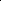 C = costo di riferimento in €P = potenza massima in kW M = massa a vuoto in kg S = Area a terra in m2 N = Numero di file B = larghezza di lavoro in mV = capacità dei serbatoi o del cassone in dm3 o in m3 a seconda della categoria di macchina U = numero di ugelliD = sbraccio massimoH.3 LIMITAZIONI PREVISTE  PER  L’AMMISSIBILITÀ  DELLA  SPESA  PER  L’ACQUISTO	DIALCUNE	TIPOLOGIE	DI	MACCHINARI	AZIENDALI	AI	FINI	DELL’AMMISSIBILITÀ	ALSOSTEGNO PREVISTO DALLE MISURE D’INVESTIMENTO PREVISTE DAL PSR 2014/2020O ALTRI AIUTI PUBBLICI EROGATI DALLA REGIONENella valutazione dell’ammissibilità degli investimenti in determinate tipologie di macchine agricole è necessario verificare che gli stessi siano coerenti con un loro appropriato ed economico impiego in relazione alle superfici aziendali e relativi ordinamenti colturali.Per le macchine motrici particolare attenzione deve essere posta nella valutazione della potenza che deve risultare adeguata alle esigenze aziendali.Pertanto, al fine di evitare un sovradimensionamento aziendale in termini di macchine semoventi, il sostegno all’acquisto di nuove macchine è accordato entro un limite che non può superare la media di 12 KW per ettaro di SAU aziendale*. Per il calcolo del suddetto rapporto viene considerata la potenza espressa dal parco macchine aziendale come risultante dalla posizione del libretto gasolio agricolo agevolato (ex UMA) aumentato delle macchine oggetto della domanda di aiuti e al netto delle eventuali macchine che si prevede di vendere/rottamare. Tale situazione deve risultare chiaramente nel Piano Aziendale.Per le macchine da raccolta, semoventi e non, vengono individuati criteri di ammissibilità espressi in termini di superficie aziendale, sulla quale tali macchine andranno ad operare, posseduta dal titolare della domanda di aiuto. Le macchine in questione non vengono considerate ai fini del computo dei KW di cui sopra. Tali macchine sono ammissibili soltanto se è garantito il loro utilizzo in sede di accertamento della regolare esecuzione degli investimenti e pertanto non sono finanziabili macchine da raccolta, semoventi e non in anticipazione rispetto a colture introdotte con il piano degli investimenti per le quali la produzione a regime è ottenuta negli anni successiviNella tabella seguente vengono riportati i limiti da rispettare per le diverse tipologie di macchina.Sono fatte salve deroghe, se adeguatamente motivate e giustificate sotto il profilo tecnico-economico, nell’ambito di un’oscillazione massima del 10%.* L’eventuale fabbisogno di una potenza maggiore è giustificato con una relazione tecnica contestualizzata alla realtà aziendale.56SEZIONE A - ZOOTECNIAA.1 -  ATTREZZATURE ZOOTECNIAA.2 – ATTREZZATURE PER LA ZOOTECNIA BIOLOGICAA.3 – OPERE SPECIALI PER L’EDILIZIA ZOOTECNICALE VOCI DEL PRESENTE PREZZARIO SEZIONE   ZOOTECNIA FANNO RIFERIMENTO AL PREZZARIO DELLA REGIONE LAZIO ADOTTATO CON DETERMINA n.G04375 DEL 29/04/2016 SEZIONE A - ZOOTECNIASEZIONE A - ZOOTECNIASEZIONE A - ZOOTECNIASEZIONE A - ZOOTECNIASEZIONE A - ZOOTECNIAA.1 ATTREZZATURE ZOOTECNIAA.1 ATTREZZATURE ZOOTECNIAA.1 ATTREZZATURE ZOOTECNIAA.1 ATTREZZATURE ZOOTECNIAA.1 ATTREZZATURE ZOOTECNIACod. AbruzzoCod. prezzario d’origineDescrizioneUnità di misuraImporto in euroA.1.1H.1.1Abbeveratoio a livello costante di acciaio zincato per ovini o caprini, regolabile in altezza, completo di valvola a galleggiante e tubo di raccordo all'impianto idrico, in opera:m104,00A.1.2.H.1.2.Abbeveratoio a livello costante di acciaio inox per ovini o caprini, regolabile in altezza, completo di valvola a galleggiante e tubo di raccordo all'impianto idrico; in opera:m179,00A.1.3H.1.3Abbeveratoio a livello costante per ovini o caprini, di ghisa smaltata, delle dimensioni di 0,25x0,35 m, completo di valvola a galleggiante e tubo di raccordo all'impianto idrico; in opera.cad37,00A.1.4H.1.4Abbeveratoio a doppia vasca con livello costante per bovini, delle dimensioni di 1x0,3x0,3 m, d'acciaio zincato, completo di valvola a galleggiante posta in posizione centrale e tubo di raccordo all'impianto idrico; in opera.cad190,00A.1.5H.1.5Abbeveratoio a tazza di ghisa smaltata per bovini, completo di valvola automatica e tubo di raccordo all'impianto idrico; in opera, compresi morsetti.cad97,00A.1.6H.1.6Abbeveratoio a vasca con livello costante per bovini, delle dimensioni di 0,8x0,3x0,3 m,d’ac- acciaio inox, completo di valvola a galleggiante e tubo di raccordo all'impianto idrico; in opera.cad247,00A.1.7H.1.7Abbeveratoio circolare di materiale plastico per pulcini, per l'abbeverata nelle prime tre settimane di vita, con serbatoio: di 1,5 l (30 pulcini).cad1,37A.1.8H.1.8Abbeveratoio circolare di materiale plastico per pulcini, per l'abbeverata nelle prime tre settimane di vita, con serbatoio: di 5 l (100 pulcini).cad2,00A.1.9H.1.9Abbeveratoio lineare automatico per avicoli, con canale d'acciaio inox regolabile in altezza, completo di antisosta, supporti zincati e valvola automatica d'ottone, lunghezza di 2 m; in opera. Larghezza del canale: di 60 mm.cad35,00A.1.10H.1.10Abbeveratoio lineare automatico per avicoli, con canale d'acciaio inox regolabile in altezza, completo di antisosta, supporti zincati e valvola automatica d'ottone, lunghezza di 2 m; in opera. Larghezza del canale: di 90 mm.cad41,00A.1.11H.1.11Abbeveratoio circolare di materiale plastico antiurto e atossico per avicoli, completo di zavorra stabilizzatrice, del tipo funzionante sia sospeso che appoggiato a terra, con livello dell'acqua regolabile; in opera, compresi 3 m. di tubo e fune di nylon per sospensione.cad21,00A.1.12H.1.12Mangiatoia lineare in lamiera d'acciaio zincata a caldo per pulcini, con rullo antisosta, per 100 pulcini.cad7,00A.1.13H.1.13Mangiatoia lineare in lamiera d'acciaio zincata a caldo con fori per pulcini, delle dimensioni: di 300x70x35 mm (16 fori).cad1,93A.1.14H.1.14Mangiatoia lineare in lamiera d'acciaio zincata a caldo con fori per pulcini, delle dimensioni: di 400x70x35 mm (20 fori).cad2,11A.1.15H.1.15Mangiatoia lineare in lamiera d'acciaio zincata a caldo con fori per pulcini, delle dimensioni: di 500x70x35mm (24 fori).cad2,28A.1.16H.1.16Mangiatoia lineare in lamiera d'acciaio zincata a caldo con divisori a barretta in tondino d'acciaio per pulcini e pollastre, delle dimensioni: di 300x70x35 mm, per pulcini.cad2,56A.1.17H.1.17Mangiatoia lineare in lamiera d'acciaio zincata a caldo con divisori a barretta in tondino d'acciaio per pulcini e pollastre, delle dimensioni: di 400x70x35 mm, per pulcini.cad2,79A.1.18H.1.18Mangiatoia lineare in lamiera d'acciaio zincata a caldo con divisori a barretta in tondino d'acciaio per pulcini e pollastre, delle dimensioni: di 500x70x35 mm, per pulcini.cad2,99A.1.19H.1.19Mangiatoia lineare in lamiera d'acciaio zincata a caldo con divisori a barretta in tondino d'acciaio per pulcini e pollastre, delle dimensioni: di 500x130x70 mm, per pollastre.cad4,02A.1.20H.1.20Mangiatoia lineare in lamiera d'acciaio zincata a caldo con divisori a barretta in tondino d'acciaio per pulcini e pollastre, delle dimensioni: di 750x130x70 mm, per pollastre.cad4,83A.1.21H.1.21Mangiatoia lineare in lamiera d'acciaio zincata a caldo con divisori a barretta in tondino d'acciaio per pulcini e pollastre, delle dimensioni: di 1.000x130x70 mm, per pollastre.cad5,72A.1.22H.1.22Mangiatoia circolare di materiale plastico per 100 pulcinicad1,90A.1.23H.1.23Mangiatoia circolare di materiale plastico per 100 pulcini, con serbatoio da 70 kg circa e diametro del piatto di 680 mm, completa di coperchio, per l'alimentazione nelle prime 3 settimane di vita.cad36,95A.1.24H.1.24Linea di abbeveratoi a goccia per avicoli, completa di erogatori a nipple dotati di vaschetta salvagoccia posti ogni 0,25 m circa, regolatore di pressione di inizio linea, sfiato terminale con livello, barra di sostegno dialluminio e impianto di sollevamento ad argano manuale da 300 kg completo di cavo d'acciaio da 4 mm, fune di plastica, carrucole, supporti e bulloneria; in opera, compreso kit di allacciamento alla linea di adduzione principale.m20,21A.1.25H.1.25Attrezzatura per cuccette di alimentazione per bovini adulti, comprendente tubi d'acciaio zincato diametro 1"1/4, battifianchi con spallina suppletiva e relativi zoccolini di rotezione, barra al "naso", barra al garrese, manicotti bullonati per il collegamento dei tubi e abbeve-  ratoi a tazza ogni due capi; in opera, compresi autocattura ad archetto posteriore con dispositivo meccanico per lo svincolo simultaneo dei bovini e collegamenti alla rete idrica.cad262,50A.1.26H.1.26Attrezzatura per poste fisse per bovini adulti, comprendente tubi d'acciaio zincato diametro 1"1/2, battifianchi ogni due capi e a fine poste con relativi zoccolini di protezione, manicotti bullonati per il collegamento dei tubi, fettucce rinforzate d'attacco con relativi collari, abbeveratoi a tazza ogni due capi e lavagnette portanome; in opera, compresi collegamenti alla rete idrica.cad334,00A.1.27H.1.27Barriera divisoria fra zona di alimentazione e zona di riposo (cuccette, lettiera) costituita da correnti orizzontali in tubo d'acciaio zincato diametro 1"1/4 e da piantane IPE 80 poste ogni 2 m; in opera, escluso il muretto di base di calcestruzzo:m26,25A.1.28H.1.28Batteria di 5 box.cad3360,00A.1.29H.1.29Battifianco di cuccette per bovini adulti a "bandiera", costituito da un montante d'acciaio zincato da ancorare nel calcestruzzo per 200 mm o da fissare al basamento mediante appo-sita piastra e da un tubo ricurvo a "bandiera" diametro 2" fissato al montante di cui sopra; in opera, compreso tubo allineatore diametro 1"fissato al corrente superiore del battifianco.cad89,00A.1.30H.1.30Battifianco di cuccette per bovini adulti a P, costituito da tubo d'acciaio zincato diametro 2" sagomato a "P",con due appoggi da ancorare nel calcestruzzo per 200 mm o da fissare al basamento mediante apposita piastra; in opera, compreso tubo allineatore diametro 1" fissato al corrente superiore del battifianco.cad76,00A.1.31H.1.31Box collettivo da esterno per vitelli, delle dimensioni di 3,3x2,2x1,65 m, costituito da struttura a capannina di vetroresina, completo di recinto esterno in tubi d'acciaio zincato delle dimensioni di 2,2x2,2x1,2 m, di mangiatoia in lamiera d'acciaio zincato, di poppatoi a secchio e di portafieno; in opera.cad1401,00A.1.32H.1.32Box individuale da esterno per vitelli, delle dimensioni di 1,8x1x1,4 m, costituito da struttura a capannina di vetroresina, completo di recinto esterno in tubi d'acciaio zincato delle dimensioni di 1,5x1x0,9 m, di mangiatoia in lamiera d'acciaio zincato, di poppatoio a secchio e di portafieno; in opera.cad464,00A.1.33H.1.33Box individuale da esterno per vitelli, delle dimensioni di 2x1 m, costituito da telaio in tubi d'acciaio zincato, lastra di copertura e tamponamenti di fibrocemento senza amianto, pavimento grigliato d'acciaio zincato, mangiatoia in lamiera zincata, poppatoio a secchio e portafieno; in opera singolo box.cad788,00A.1.34H.1.34Box individuale da esterno per vitelli, delle dimensioni di 2x1 m, costituito da telaio in tubi d'acciaio zincato, lastra di copertura e tamponamenti di fibrocemento senza amianto, pavimento grigliato d'acciaio zincato, mangiatoia in lamiera zincata, poppatoio a secchio e portafieno; in opera coppia di box.cad1418,00A.1.35H.1.35Box individuale da esterno per vitelli , delle dimensioni di 1,8x1x1,4 m, costituito da struttura a capannina di vetroresina, completo di cancello anteriore in tubi d'acciaio zincato, di mangiatoia in lamiera zincata, di poppatoio a secchio e di portafieno; in opera.cad404,00A.1.36H.1.36Box lineare da esterno per equini costituito da struttura portante d'acciaio zincato, tamponamenti di legno, copertura coibentata con lana di vetro, porticato di 2,8 m, porta di legno e acciaio con parte superiore apribile, rastrelliera porta-fieno, bacinella porta-biada pulibile, abbeveratoio e ogni altro accessorio; in opera, esclusi piano di posa e allacciamenti: singolo.cad2983,00A.1.37H.1.37Box lineare da esterno per equini costituito da struttura portante d'acciaio zincato, tampo -namenti di legno, copertura coibentata con lana di vetro, porticato di 2,8 m, porta di legno e acciaio con parte superiore apribile, rastrelliera porta-fieno, bacinella porta-biada pulibile abbeveratoio e ogni altro accessorio; in opera, esclusi piano di posa e allacciamenti: in seriecad2413,00A.1.38H.1.38Box lineare da interno per equini costituito da struttura portante d'acciaio zincato, tamponamenti di legno, porta di legno e acciaio con parte superiore apribile, rastrelliera porta-fieno, bacinella porta-biada pulibile, abbeveratoio e ogni altro accessorio; in opera, da posare su pavimento esistente, esclusi allacciamenti idrici: singolo.cad1328,00A.1.39H.1.39Box lineare da interno per equini costituito da struttura portante d'acciaio zincato, tamponamenti di legno, porta di legno e acciaio con parte superiore apribile, rastrelliera porta-fieno, bacinella porta-biada pulibile, abbeveratoio e ogni altro accessorio; in opera, da posare su pavimento esistente, esclusi allacciamenti idrici: in serie.cad862,00A.1.40H.1.40Cancello a 3 linee di tubi d'acciaio zincato saldati a tubi verticali di collegamento per divisione gruppi bovini, del tipo ribaltabile sull'asse orizzontale (adatto per corsie di alimentazione o similari), completo di idonei contrappesi in piastre d'acciaio e catenacci di chiusura; in opera, per lunghezze da 2 a 4 m.m126,00A.1.41H.1.41Cancello a 3 linee di tubi d'acciaio zincato saldati a tubi verticali di collegamento per recinti o divisione gruppi bovini, completo di cerniere e spine di chiusura; in opera, della lunghezza: da 3 a 8 m (diametro 1"1/2).m74,00A.1.42H.1.42Cancello a 3 linee di tubi d'acciaio zincato saldati a tubi verticali di collegamento per recinti o divisione gruppi bovini, completo di cerniere e spine di chiusura; in opera, della lunghezza: di 1 m (diametro 1"1/4).cad137,00A.1.43H.1.43Cancello a 3 linee di tubi d'acciaio zincato saldati a tubi verticali di collegamento per recinti o divisione gruppi bovini, completo di cerniere e spine di chiusura; in opera, della Lunghezza: di 1,5 m (diametro 1"1/4).cad152,00A.1.44H.1.44Cancello a 3 linee di tubi d'acciaio zincato saldati a tubi verticali di collegamento per recinti o divisione gruppi bovini, completo di cerniere e spine di chiusura; in opera, della lunghezza: di 2 m (diametro 1"1/4).cad173,00A.1.45H.1.45Cancello a 3 linee di tubi d'acciaio zincato saldati a tubi verticali di collegamento per recinti o divisione gruppi bovini, completo di cerniere e spine di chiusura; in opera, della lunghezza: di 2,5 m (diametro 1"1/4).cad189,00A.1.46H.1.46Cancello a 4 linee di tubi d'acciaio zincato saldati a tubi verticali di collegamento per recinti o divisione gruppi bovini, completo di cerniere e spine di chiusura; in opera, della lunghezza: da 3 a 8 m (diametro 1"1/2).m82,00A.1.47H.1.47Cancello a 4 linee di tubi d'acciaio zincato saldati a tubi verticali di collegamento per recinti o divisione gruppi bovini, completo di cerniere e spine di chiusura; in opera, della lunghezza: di 1 m (diametro 1"1/4).cad152A.1.48H.1.48Cancello a 4 linee di tubi d'acciaio zincato saldati a tubi verticali di collegamento per recinti o divisione gruppi bovini, completo di cerniere e spine di chiusura; in opera, della lunghezza: di 1,5 m (diametro 1"1/4).cad168,00A.1.49H.1.49Cancello a 4 linee di tubi d'acciaio zincato saldati a tubi verticali di collegamento per recinti o divisione gruppi bovini, completo di cerniere e spine di chiusura; in opera, della lunghezza: di 2 m (diametro 1"1/4).cad189,00A.1.50H.1.50Cancello a 4 linee di tubi d'acciaio zincato saldati a tubi verticali di collegamento per recinti o divisione gruppi bovini, completo di cerniere e spine di chiusura; in opera, della lunghezza: di 2,5 m (diametro 1"1/4).cad205,00A.1.51H.1.51Cancello del tipo a "passaggio a livello" in tubi d'acciaio zincato, della lunghezza di 3-4 m, per delimitazione temporanea di zone di scorrimento (ad esempio per attraversamento di corsie di foraggiamento), completo di piantana di sostegno con dispositivo di sollevamento a verricello; in operacad683,00A.1.52H.1.52Cancello in tubi d'acciaio zincato a caldo per recinti ovini o caprini, completo di cardini e serratura; in opera, della lunghezza di 0,8 m.cad64,00A.1.53H.1.53Cancello in tubi d'acciaio zincato a caldo per recinti ovini o caprini, completo di cardini e serratura; in opera, della lunghezza di 1,0 m.cad87,00A.1.54H.1.54Cancello in tubi d'acciaio zincato a caldo per recinti ovini o caprini, completo di cardini e serratura; in opera, della lunghezza di 1,5 m.cad114,00A.1.55H.1.55Cancello in tubi d'acciaio zincato a caldo per recinti ovini o caprini, completo di cardini e serratura; in opera, della lunghezza di 2,0 m.cad141,00A.1.56H.1.56Cancello per box toro, della larghezza di 1,2 m e dell'altezza di 1,5 m, costituito da tubi d'acciaio zincato diametro 1"1/4, sostenuto da piantane o ancorato a muretto; in opera, compresi cardini e chiusure.cad210,00A.1.57H.1.57Cancello per box vitelli, della larghezza di 1 m, costituito da tubi d'acciaio zincato diametro 1", fissato a piantane o ancorato a muretto; in opera, compresi cardini e chiusura.cad126,00A.1.58H.1.58Cancello d'acciaio zincato a caldo per box suini, costituito da telaio esterno a sezione quadra o rettangolare, barriere verticali in tubo tondo o tondino pieno e ogni altro accessorio necessario al montaggio; in opera:mq81,00A.1.59H.1.59Cancello d'acciaio inox per box suini, costituito da telaio esterno a sezione quadra o rettangolare, barriere verticali in tubo tondo o tondino pieno e ogni altro accessorio necessario al montaggio; in opera:mq95,00A.1.60H.1.60Cancello in tubi d'acciaio zincato per recinto per equini, della lunghezza di 2 m e dell'altezza di 1,8 m, completo di cardini e chiusura; in opera.cad163,00A.1.61H.1.61Porta per box suini costituita da telaio in tubo d'acciaio zicato a caldo, tamponamento in pannello divetroresina spessore 7 mm e ogni altro accessorio necessario al montaggio; in opera:mq102,00A.1.62H.1.62Porta per box suini costituita da telaio in tubo d'acciaio inox, tamponamento in pannello di vetroresina spessore 7 mm e ogni altro accessorio necessario al montaggio; in opera:mq122,00A.1.63H.1.63Porta per box suini d'acciaio inox, costituita da telaio a sezione quadra o rettangolare, tamponamento in lamiera e ogni altro accessorio necessario al montaggio; in opera.mq105,00A.1.64H.1.64Cancello d'acciaio zincato a caldo per defecatoio esterno di box per suini, costituito da telaio esterno a sezione quadra o rettangolare, barriere verticali in tubo tondo o tondino pieno e ogni altro accessorio necessario al montaggio; in opera:mq88,00A.1.65H.1.65Cancello d'acciaio inox a caldo per defecatoio esterno di box per suini, costituito da telaio esterno a sezione quadra o rettangolare, barriere verticali in tubo tondo o tondino pieno e ogni altro accessorio necessario al montaggio; in opera:mq101,00A.1.66H.1.66Porticina basculante per accesso ai defecatoi esterni di box per suini, delle dimensioni di 0,8x1 m; in opera, compresi accessori necessari al montaggio: d'acciaio zincato a caldo.cad67,00A.1.67H.1.67Porticina basculante per accesso ai defecatoi esterni di box per suini, delle dimensioni di 0,8x1 m; in opera, compresi accessori necessari al montaggio: d'acciaio inox.cad79,00A.1.68H.1.68Porticina apribile a ghigliottina per usciolo di pollaio delle dimensioni di 1x0,5 m, in profilati d'acciaio zincato e vetroresina traslucida, compresi impianto di apertura e tettoietta di lamiera verniciata delle dimensioni di 1,2x0,5 m.cad71,00A.1.69H.1.69Cassetta di calcestruzzo vibrato per sali minerali, della capacità di circa 5 kg; in opera.cad34,00A.1.70H.1.70Divisori apribili per box di vitelloni all'ingrasso, costituiti da 4 linee di tubi d'acciaio zincato saldati a tubi verticali di collegamento; in opera, comprese cerniere e spine di chiusura. Lunghezza dei divisori: fino a 4,5 m (diametro 1"1/2).m100,00A.1.71H.1.71Divisori apribili per box di vitelloni all'ingrasso, costituiti da 4 linee di tubi d'acciaio zincato saldati a tubi verticali di collegamento; in opera, comprese cerniere e spine di chiusura. Lunghezza dei divisori: oltre 4,5 m (diametro 2" e 1"1/2).m121,00A.1.72H.1.72Portarullo per sali minerali completo di supporti; in opera.cad11,00A.1.73H.1.73Rastrelliera autocatturante per bovini adulti del tipo ad aste oscillanti con dispositivo di blocco superiore, in tubo d'acciaio zincato diametro 1"1/4-1"1/2, completa di supporti per l'ancoraggio al muretto di base; in opera, per un fronte capo pari a 0,5-0,7 m.cad98,00A.1.74H.1.74Rastrelliera autocatturante per ovini o caprini costituita da tubi d'acciaio zincato a caldo e meccanismi di blocco; in opera, compresi dispositivi per l'ancoraggio.Per capo36,00A.1.75H.1.75Rastrelliera catturante per vitelli del tipo ad aste mobili, in tubo d'acciaio zincato diametro 1", completa di dispositivo di bloccaggio e di supporti per l'ancoraggio al muretto di base; in opera, per un fronte capo pari a 0,35-0,45 m.cad100,00A.1.76H.1.76Rastrelliera d'acciaio zincato a caldo per ovini o caprini, costituita da due tubi orizzontali diametro 1" e montanti in tubo diametro 1/2" o in tondino a sezione piena diametro di 12 mm; in opera, compresi dispositivi per l'ancoraggio.m50,00A.1.77H.1.77Rastrelliera d'angolo a capestro per box toro, costituita da tubi d'acciaio zincato diametro 1"1/4, larga 1,2 m e completa di dispositivo per l'autocattura a due aste oscillanti; in opera.cad315,00A.1.78H.1.78Rastrelliera di legno di essenza forte per ovini o caprini, costituita da traversi e montanti di adeguata sezione; in opera, compresi dispositivi per l'ancoraggio.m36,00A.1.79H.1.79Rastrelliera per bovini del tipo a montanti fissi verticali o inclinati, in tubo d'acciaio zincato diametro 1"1/4,completa di supporti per l'ancoraggio al muretto di base; in opera.cad58,00A.1.80H.1.80Rastrelliera per vitelloni all'ingrasso costituita da montanti fissi in profilati d'acciaio IPE 100 posti ogni 2,5 m, ancorati al muretto di base e da due ordini di tubo dei quali il superiore fisso diametro 1"1/4 e l'inferiore ad altezza regolabile diametro 1"1/2; in opera.cad57,00A.1.81H.1.81Rastrelliera portafieno tipo doppia fissa per ovini o caprini, in tubo d'acciaio zincato e tondino, con sottostante mangiatoia in lamiera zincatam97,00A.1.82H.1.82Rastrelliera portafieno tipo singola fissa per ovini o caprini, in tubo d'acciaio zincato e tondino, con sottostante mangiatoia in lamiera zincatam87,00A.1.83H.1.83Rastrelliera portafieno tipo singola registrabile per ovini o caprini, in tubo d'acciaio zincato e tondino, con sottostante mangiatoia in lamiera zincatam98,00A.1.84H.1.84Rastrelliera portafienotipo doppia registrabile per ovini o caprini, in tubo d'acciaio zincato e tondino, con sottostante mangiatoia in lamiera zincatam81,00A.1.85H.1.85Rastrelliera portafienotipo doppia registrabile per ovini o caprini, in tubo d'acciaio zincato e tondino, con sottostante mangiatoia in lamiera zincatam106,00A.1.86H.1.86Recinto per box toro costituito da longheroni in tubo d'acciaio zincato diametro 1"1/2 e da ritti verticali d'acciaio zincato diametro 1"1/4 alti 2 m e posti ad interasse di 0,39 m; in opera, escluso muretto di ancoraggio di calcestruzzo.m89,00A.1.87H.1.87Recinto per box vitelli costituito da tubi verticali d'acciaio zincato diametro 1", alti 1,2 m e posti ad interasse di 200 mm, completi di morsetti per il collegamento al tubo superiore; in opera, escluso muretto di ancoraggio di calcestruzzo.m58,00A.1.88H.1.88Recinzione fissa per bovini costituita da tubi orizzontali d'acciaio zincato diametro 1"1/4 e da piantane IPE 100 alte 1,7 m poste ogni 2,5 m; in opera, escluse opere murarie:m42,00A.1.89H.1.89Recinto in tubi d'acciaio a doppia zincatura per equini, con longheroni da 1"1/2, ritti da 1" e altezza di 2 m; in opera.m71,00A.1.90H.1.90Recinto in legno di castagno (tondello spaccato) per equini, altezza di 1,5 m; in opera, compresi cancelli e passaggi.m51,00A.1.91H.1.91Salva abbeveratoio a tazza per bovini, in tubo d'acciaio zincato fissato al muro o imbullonato a montanti; in opera.cad24,00A.1.92H.1.92Salva abbeveratoio a vasca per bovini, in tubo d'acciaio zincato fissato al muro o imbullonato a montanti; in operacad68,00A.1.93H.1.93Transenne d'acciaio zincato a caldo dell'altezza di 0,8 m per box di agnelli o capretti, costituite da 1 tubo orizzontale diametro 1" e montanti in tondino diametro di 8 mm da ancorare al muretto inferiore; in opera.m60,00A.1.94H.1.94Transenne d'acciaio zincato a caldo dell'altezza di 1 m per box ovini o caprini, costituite da due tubi orizzontali diametro 1" e montanti in tondino diametro di 12 mm a sezione piena; in opera, compresi dispositivi per l'ancoraggio.m70,00A.1.95H.1.95Transenne di legno di essenza forte dell'altezza di 0,8 m per box di agnelli o capretti, costituite da traverse e montanti di adeguata sezione; in opera, compresi dispositivi per l'ancoraggio.m33,00A.1.96H.1.96Transenne di legno di essenza forte dell'altezza di 1 m per box ovini o caprini, costituite da traversi e montanti di adeguata sezione; in opera, compresi dispositivi per l'ancoraggio.m46,00A.1.97H.1.97Transenne divisorie per box suini d'acciaio zincato a caldo, costituite da piantane in profilato, barriere orizzontali in tubo tondo, piastre distanziatrici, cancello di accesso al box e ogni altro accessorio necessario al montaggio; in opera, per settore accrescimento;m59,00A.1.98H.1.98Transenne divisorie per box suini d'acciaio zincato a caldo, costituite da piantane in profilato, barriere orizzontali in tubo tondo, piastre distanziatrici, cancello di accesso al box e ogni altro accessorio necessario al montaggio; in opera, per settore ingrasso;m70,00A.1.99H.1.99Transenne divisorie per box suini d'acciaio zincato a caldo, costituite da piantane in profilato, barriere orizzontali in tubo tondo, piastre distanziatrici, cancello di accesso al box e ogni altro accessorio necessario al montaggio; in opera, per settore gestazione;m82,00A.1.100H.1.100Transenne divisorie per box suini d'acciaio zincato a caldo, costituite da piantane in profilato, barriere orizzontali in tubo tondo, piastre distanziatrici, cancello di accesso al box e ogni altro accessorio necessario al montaggio; in opera, per settore verri.m93,00A.1.101H.1.101Transenne divisorie per box suini d'acciaio zincato a caldo, costituite da telaio esterno a sezione quadra o rettangolare, barriere verticali in tubo tondo o tondino pieno, cancello di accesso al box e ogni altro accessorio necessario al montaggio; in opera, per settore svezzamento;m60,00A.1.102H.1.102Transenne divisorie per box suini d'acciaio zincato a caldo, costituite da telaio esterno a sezione quadra o rettangolare, barriere verticali in tubo tondo o tondino pieno, cancello di accesso al box e ogni altro accessorio necessario al montaggio; in opera, per settore accrescimento;m66,00A.1.103H.1.103Transenne divisorie per box suini d'acciaio zincato a caldo, costituite da telaio esterno a sezione quadra orettangolare, barriere verticali in tubo tondo o tondino pieno, cancello di accesso al box e ogni altro accessorionecessario al montaggio; in opera, per settore ingrasso;m76,00A.1.104H.1.104Transenne divisorie per box suini d'acciaio zincato a caldo, costituite da telaio esterno a sezione quadra o rettangolare, barriere verticali in tubo tondo o tondino pieno, cancello di accesso al box e ogni altro accessorio necessario al montaggio; in opera, per settore gestazione;m90,00A.1.105H.1.105Transenne divisorie per box suini d'acciaio zincato a caldo, costituite da telaio esterno a sezione quadra o rettangolare, barriere verticali in tubo tondo o tondino pieno, cancello di accesso al box e ogni altro accessorio necessario al montaggio; in opera, per settore verri.m102,00A.1.106H.1.106Transenne divisorie per box suini d'acciaio inox, costituite da telaio esterno a sezione quadra o rettangolare, barriere verticali in tubo tondo o tondino pieno, cancello di accesso al box e ogni altro accessorio necessario al montaggio; in opera, per settore svezzamento;m73,00A.1.107H.1.107Transenne divisorie per box suini d'acciaio inox, costituite da telaio esterno a sezione quadra o rettangolare, barriere verticali in tubo tondo o tondino pieno, cancello di accesso al box e ogni altro accessorio necessario al montaggio; in opera, per settore accrescimento;m83,00A.1.108H.1.108Transenne divisorie per box suini d'acciaio inox, costituite da telaio esterno a sezione quadra o rettangolare, barriere verticali in tubo tondo o tondino pieno, cancello di accesso al box e ogni altro accessorio necessario al montaggio; in opera, per settore ingrasso;m93,00A.1.109H.1.109Transenne divisorie per box suini d'acciaio inox, costituite da telaio esterno a sezione quadra o rettangolare, barriere verticali in tubo tondo o tondino pieno, cancello di accesso al box e ogni altro accessorio necessario al montaggio; in opera, per settore gestazione;m100,00A.1.110H.1.110Transenne divisorie per box suini d'acciaio inox, costituite da telaio esterno a sezione quadra o rettangolare, barriere verticali in tubo tondo o tondino pieno, cancello di accesso al box e ogni altro accessorio necessario al montaggio; in opera, per settore verri.m113,00A.1.111H.1.111Transenne divisorie cieche per box suini, costituite da piantane in profilato d'acciaio inox, tamponamento in doghe o lastre di materiale plastico, cancello di accesso al box e ogni altro accessorio necessario al montaggio; in opera, per settore svezzamento;m62,00A.1.112H.1.112Transenne divisorie cieche per box suini, costituite da piantane in profilato d'acciaio inox, tamponamento in doghe o lastre di materiale plastico, cancello di accesso al box e ogni altro accessorio necessario al montaggio; in opera, per settore accrescimento;m68,00A.1.113H.1.113Transenne divisorie cieche per box suini, costituite da piantane in profilato d'acciaio inox, tamponamento in doghe o lastre di materiale plastico, cancello di accesso al box e ogni altro accessorio necessario al montaggio; in opera, per settore ingrasso;m113,00A.1.114H.1.114Transenne divisorie cieche per box suini d'acciaio inox, costituite da telaio esterno in tubi a sezione quadra o rettangolare, tamponamento in lamiera, cancello di accesso al box e ogni altro accessorio necessario al montaggio; in opera, per settore svezzamento;m83,00A.1.115H.1.115Transenne divisorie cieche per box suini d'acciaio inox, costituite da telaio esterno in tubi a sezione quadra o rettangolare, tamponamento in lamiera, cancello di accesso al box e ogni altro accessorio necessario al montaggio; in opera, per settore accrescimento;m93,00A.1.116H.1.116Transenne divisorie cieche per box suini d'acciaio inox, costituite da telaio esterno in tubi a sezione quadra o rettangolare, tamponamento in lamiera, cancello di accesso al box e ogni altro accessorio necessario al montaggio; in opera, per settore ingrasso;m106,00A.1.117H.1.117Transenne divisorie cieche per box suini d'acciaio inox, costituite da telaio esterno in tubi a sezione quadra o rettangolare, tamponamento in lamiera, cancello di accesso al box e ogni altro accessorio necessario al montaggio; in opera, per settore gestazione;m113,00A.1.118H.1.118Travaglio per bovini con struttura in profilati d'acciaio zincato, completo di pianale in tavole di legno, dispositivo di cattura anteriore e congegni di sicurezza a sgancio rapido.cad1.328,00A.1.119H.1.119Gabbia per gestazione scrofe d'acciaio, costituita da divisori laterali ciechi o in tubolare, cancelli anteriore e posteriore apribili, mangiatoia estraibile in lamiera d'acciaio inox, abbeveratoio a succhiotto e raccordi; in opera: d'acciaio zincato a caldo.cad191,00A.1.120H.1.120Gabbia per gestazione scrofe d'acciaio, costituita da divisori laterali ciechi o in tubolare, cancelli anteriore e posteriore apribili, mangiatoia estraibile in lamiera d'acciaio inox, abbeveratoio a succhiotto e raccordi; in opera: d'acciaio inox.cad225,00A.1.121H.1.121Gabbia per gestazione scrofe d'acciaio, costituita da divisori laterali ciechi o in tubolare, barriera anteriore in tubolare, cancello posteriore, quota parte del truogolo in lamiera d'acciaio inox, abbeveratoio a succhiotto e raccordi; in opera: d'acciaio zincato a caldo.cad175,00A.1.122H.1.122Gabbia per gestazione scrofe d'acciaio, costituita da divisori laterali ciechi o in tubolare, barriera anteriore in tubolare, cancello posteriore, quota parte del truogolo in lamiera d'acciaio inox, abbeveratoio a succhiotto e raccordi; in opera: d'acciaio inox.cad205,00A.1.123H.1.123Gabbia per svezzamento suini d'acciaio delle dimensioni di 2x1 m, completa di telaio e transenne in tubolare, pavimento in tondino elettrosaldato, mangiatoia a tramoggia a 6 scomparti in lamiera e abbeveratoio a succhiotto; in opera: d'acciaio zincato a caldo.cad372,00A.1.124H.1.124Gabbia per svezzamento suini d'acciaio delle dimensioni di 2x1 m, completa di telaio e transenne in tubolare, pavimento in tondino elettrosaldato, mangiatoia a tramoggia a 6 scomparti in lamiera e abbeveratoio a succhiotto; in opera: d'acciaio inox.cad482,00A.1.125H.1.125Gabbia per svezzamento suini d'acciaio delle dimensioni di 1,5x1,5 m, completa di telaio e transenne in tubolare, pavimento in tondino elettrosaldato, mangiatoia a tramoggia a 6 scomparti in lamiera e abbeveratoio a succhiotto; in opera: d'acciaio zincato a caldo.cad419,00A.1.126H.1.126Gabbia per svezzamento suini d'acciaio delle dimensioni di 1,5x1,5 m, completa di telaio e transenne in tubolare, pavimento in tondino elettrosaldato, mangiatoia a tramoggia a 6 scomparti in lamiera e abbeveratoio a succhiotto; in opera: d'acciaio inox.cad542,00A.1.127H.1.127Box parto componibile sopraelevato per suini, costituito da telaio e gabbia della scrofa in profilati e tubolari d'acciaio zincato a caldo, pavimento grigliato in barrette d'acciaio             zincato a caldo a sezione triangolare, divisori pieni, zona nido con lampada IR e portalampada,  mangiatoia in lamiera d'acciaio inox, abbeveratoio a succhiotto per la scrofa, abbeveratoio e mangiatoia per i suinetti; in opera: con scrofa dispostalongitudinalmente.cad813,00A.1.128H.1.128Box parto componibile sopraelevato per suini, costituito da telaio e gabbia della scrofa in profilati e tubolari d'acciaio zincato a caldo, pavimento grigliato in barrette d'acciaio zincato a caldo a sezione triangolare, divisori pieni, zona nido con lampada IR e portalampada, mangiatoia in lamiera d'acciaio inox, abbeveratoio a succhiotto per la scrofa, abbeveratoio e mangiatoia per i suinetti; in opera: con scrofa disposta  diagonalmente.cad917,00A.1.129H.1.129Box parto componibile sopraelevato per suini, costituito da telaio e gabbia della scrofa in profilati e tubolari d'acciaio zincato a caldo, pavimento grigliato in barrette d'acciaio zincato a caldo a sezione triangolare, divisori pieni, zona nido con lampada IR e portalampada, mangiatoia in lamiera d'acciaio inox, abbeveratoio a succhiotto per la scrofa, abbeveratoio e mangiatoia per i suinetti; in opera: maggiorazione per telaio d'acciaio inox.cad174,00A.1.130H.1.130Box parto componibile sopraelevato per suini, costituito da telaio e gabbia della scrofa in profilati e tubolari d'acciaio zincato a caldo, pavimento grigliato in barrette d'acciaio zincato a caldo a sezione triangolare, divisori pieni, zona nido con lampada IR e portalampada, mangiatoia in lamiera d'acciaio inox, abbeveratoio a succhiotto per la scrofa, abbeveratoio e mangiatoia per i suinetti; in opera: maggiorazione per pavimento grigliato in tondino rivestito di plastica.cad85,00A.1.131H.1.131Pavimento grigliato di plastica a pannelli modulari per suini; in opera, compresa posa dei sostegni d'acciaio inox (lame) di adeguata sezione, per luce massima della fossa di 2,5 m: fino a 35 kg di peso vivo unitario.mq66,00A.1.132H.1.132Pavimento grigliato di plastica a pannelli modulari per suini; in opera, compresa posa dei sostegni d'acciaio inox (lame) di adeguata sezione, per luce massima della fossa di 2,5 m: da 36 a 60 kg di peso vivo unitariomq77,00A.1.133H.1.133Abbeveratoio a succhiotto d'acciaio inox per suini, in opera: con attacco da 3/8".cad7,00A.1.134H.1.134Abbeveratoio a succhiotto d'acciaio inox per suini, in opera: con attacco da 1/2".cad8,00A.1.135H.1.135Abbeveratoio a succhiotto d'acciaio inox per suini, in opera: con attacco da 3/4".cad9,00A.1.136H.1.136Abbeveratoi a tazza di ghisa smaltata per suinetti; in opera: con attacco da 1/2".cad22,00A.1.137H.1.137Abbeveratoi a tazza di ghisa smaltata per suinetti; in opera: con attacco da 3/4".cad24,00A.1.138H.1.138Abbeveratoio a tazza di ghisa smaltata per scrofe e suini in genere; in opera.cad28,00A.1.139H.1.139Truogoli lineari prefabbricati per suini; in opera: di c.a.v. rivestito d'acciaio inox, larghezza interna di 0,3 m.m54,00A.1.140H.1.140Truogoli lineari prefabbricati per suini; in opera: d'acciaio inox, larghezza interna di 0,3 m.m67,00A.1.141H.1.141Truogoli lineari prefabbricati per suini; in opera: di calcestruzzo additivato con resina, larghezza interna di 0,3m.m52,00A.1.142H.1.142Truogoli lineari prefabbricati per suini; in opera: di c.a.v. rivestito d'acciaio inox, larghezza interna di 0,5 m, a doppio fronte.m60,00A.1.143H.1.143Truogoli lineari prefabbricati per suini; in opera: d'acciaio inox, larghezza interna di 0,5 m, a doppio fronte.m76,00A.1.144H.1.144Truogoli lineari prefabbricati per suini; in opera: di calcestruzzo additivato con resina, larghezza interna di 0,5 m, a doppio fronte.m59,00A.1.145H.1.145Mangiatoia a tramoggia per suini realizzata in lamiera d'acciaio zincata a caldo; in opera: a 6 scomparti, capacità di 80 kg circa.cad96,00A.1.146H.1.146Mangiatoia a tramoggia per suini realizzata in lamiera d'acciaio zincata a caldo; in opera: a 12 scomparti, capacità di 180 kg circa.cad212,00A.1.147H.1.147Mangiatoia a tramoggia per suini realizzata in lamiera d'acciaio zincata a caldo; in opera: doppia a 10+10 scomparti, capacità di 300 kg circa.cad324,00A.1.148H.1.148Mangiatoia a tramoggia per suini realizzata in calcestruzzo armato vibrato componibile; in opera: a 5,scomparti, capacità di 120 kg circa.cad184,00A.1.149H.1.149Mangiatoia a tramoggia per suini realizzata in calcestruzzo armato vibrato componibile; in opera: a 10 scomparti, capacità di 240 kg circa.cad354,00A.1.150H.1.150Mangiatoia a tramoggia per suini realizzata in calcestruzzo armato vibrato componibile; in opera: doppia a 10+10 scomparti, capacità di 480 kg circa.cad669,00A.1.151H.1.151Mangiatoia monoposto "mangia e bevi" di plastica rigida e/o acciaio inox, completa di paletta erogatrice e abbeveratoio interno; in opera, compreso collegamento idrico con la rete di distribuzione: per suinetti in svezzamento.cad123,00A.1.152H.1.152Mangiatoia monoposto "mangia e bevi" di plastica rigida e/o acciaio inox, completa di paletta erogatrice e abbeveratoio interno; in opera, compreso collegamento idrico con la rete di distribuzione: per suini in accrescimento.cad160,00A.1.153H.1.153Mangiatoia monoposto "mangia e bevi" di plastica rigida e/o acciaio inox, completa di paletta erogatrice e abbeveratoio interno; in opera, compreso collegamento idrico con la rete di distribuzione: per suini all'ingrasso.cad211,00A.1.154H.1.154Serbatoio di vetroresina per lo stoccaggio del siero, della capacità di 20.000 l; in opera.cad5.250,00A.1.155H.1.155Serbatoio a botte d'acciaio inox AISI 304 per lo stoccaggio del siero, completo di piedi di sostegno e passo d'uomo del diametro di 400 mm; in opera, con capacità: di 3.000 l.cad4.200,00A.1.156H.1.156Serbatoio a botte d'acciaio inox AISI 304 per lo stoccaggio del siero, completo di piedi di sostegno e passod'uomo del diametro di 400 mm; in opera, con capacità: di 5.000 l.cad5.040,00A.1.157H.1.157Pompa centrifuga per la distribuzione dell'alimento in forma liquida ai suini, costituita da gruppo premontato su basamento di ghisa, giranti d'acciaio inox e raccordi d'acciaio inox diametro 2"1/2; in opera, con potenza di 5,6 kW.cad2.310,00A.1.158H.1.158Linea principale per la distribuzione dell'alimento in forma liquida ai suini, costituita da tubazione d'acciaio inox diametro 2" e spessore di 1,5 mm; in opera, compresi supporti d'acciaio zincato e viteria.m25,00A.1.159H.1.159Elettrovalvola a 24 V premontata in gruppo con supporto d'acciaio inox, completa di comando manuale, valvola pneumatica d'acciao inox normalmente aperta tipo FA diametro 1"1/2, con membrana antiacido e resistenza meccanica fino a 20 bar, calata d'acciaio inox diametro 1"1/2, supporto d'acciaio zincato a caldo e, nel truogolo, dispositivo antispruzzo d'acciaio inox; in opera.cad368,00A.1.160H.1.160Giunto di scarico con serranda di esclusione per distribuzione ad libitum di mangime secco ai suini; in opera, compresa calata telescopica di plastica.cad30,00A.1.161H.1.161Posta singola per equini costituita da battifianchi di legno con telaio d'acciaio, rastrelliera porta-fieno, bacinella porta-biada pulibile, abbeveratoio e ogni altro accessorio; in opera: per maschi.cad347,00A.1.162H.1.162Posta singola per equini costituita da battifianchi di legno con telaio d'acciaio, rastrelliera porta-fieno, bacinella porta-biada pulibile, abbeveratoio e ogni altro accessorio; in opera: per femmine con puledri.cad434,00A.1.163H.1.163Scuderia prefabbricata per equini costituita da struttura portante d'acciaio zincato, tamponamenti di legno, copertura coibentata con lana di vetro, divisori per box di legno con telaio d'acciaio, porte di legno e acciaio con parte superiore apribile, rastrelliere portafieno, bacinelle porta-biada pulibili, abbeveratoi e ogni altro accessorio; in opera, esclusi piano di posa e allacciamenti: con corsia centrale.Per capo2.413,00A.1.164H.1.164Scuderia prefabbricata per equini costituita da struttura portante d'acciaio zincato, tamponamenti di legno, copertura coibentata con lana di vetro, divisori per box di legno con telaio d'acciaio, porte di legno e acciaio con parte superiore apribile, rastrelliere portafieno, bacinelle porta-biada pulibili, abbeveratoi e ogni altro accessorio; in opera, esclusi piano di posa e allacciamenti: all'inglese con porticato.Per capo2.305,00A.1.165H.1.165Capannina per paddock per equini, costituita da struttura portante d'acciaio zincato con luce netta di 3 m, tamponamenti di legno, copertura non coibentata con sbalzo di 1,5 m, rastrelliere porta-fieno, bacinelle portabiada pulibili, abbeveratoi e ogni altro accessorio; in opera, esclusi piano di posa e allacciamenti. Della lunghezza: di 3 m.cad1.839,00A.1.166H.1.166Capannina per paddock per equini, costituita da struttura portante d'acciaio zincato con luce netta di 3 m, tamponamenti di legno, copertura non coibentata con sbalzo di 1,5 m, rastrelliere porta-fieno, bacinelle portabiada pulibili, abbeveratoi e ogni altro accessorio; in opera, esclusi piano di posa e allacciamenti. Della lunghezza: di 6 m.cad3.037,00A.1.167H.1.167Capannina per paddock per equini, costituita da struttura portante d'acciaio zincato con luce netta di 3 m, tamponamenti di legno, copertura non coibentata con sbalzo di 1,5 m, rastrelliere porta-fieno, bacinelle portabiada pulibili, abbeveratoi e ogni altro accessorio; in opera, esclusi piano di posa e allacciamenti. Della lunghezza: di 9 m.cad4.067,00A.1.168H.1.168Capannina per paddock per equini, costituita da struttura portante d'acciaio zincato con luce netta di 3 m, tamponamenti di legno, copertura non coibentata con sbalzo di 1,5 m, rastrelliere porta-fieno, bacinelle portabiada pulibili, abbeveratoi e ogni altro accessorio; in opera, esclusi piano di posa e allacciamenti. Della lunghezza: di 12 m.cad5.098,00A.1.169H.1.169Modulo di gabbie a 3 piani d'acciaio zincato a caldo per pollastre fino a 20 settimane, completo di cesti e centine, fondi in rete metallica, mangiatoie in lamiera con bordo antispreco, scalette primi giorni di lamiera, rotaie per carrello, deflettori regolabili di accesso alle mangiatoie, abbeveratoi a tazzetta e a nipple regolabili in altezza per il piano caldo, abbeveratoi a nipple fissi per gli altri piani, sportelli scorrevoli con chiusura adoppia sicurezza e deflettori di plastica per le deiezioni; in opera, per elemento modulare con larghezza di 1,9 m, lunghezza di 2,02 m e capienza di 216 capi.cad602,00A.1.170H.1.170Modulo di gabbie a 3 piani d'acciaio zincato a caldo per galline ovaiole costruite secondo DPR n. 233/88, completo di cesti e centine, mangiatoie di lamiera con bordo antispreco, abbeveratoi a goccia con tazzetta di recupero su ogni divisorio, sportelli scorrevoli con chiusura a doppia sicurezza, bandine salvauova, nastro raccolta uova largo 100 mm di juta o di nylon e deflettori di plastica per le deiezioni; in opera, per elemento modulare con larghezza di 2,35 m, lunghezza di 2,07 m e capienza di 120 capi.cad569,00A.1.171H.1.171Gruppo di 10 nidi di lamiera d'acciaio zincata a caldo per galline ovaiole, provvisti di fondo con scivolo in rete d'acciaio plastificata; in opera, completi di canali di raccolta uova con coperchio e posatoio mobile: per razze leggere.cad104,00A.1.172H.1.172Gruppo di 10 nidi di lamiera d'acciaio zincata a caldo per galline ovaiole, provvisti di fondo con scivolo in rete d'acciaio plastificata; in opera, completi di canali di raccolta uova con coperchio e posatoio mobile: per razze pesanticad111,00A.1.173H.1.173Rete d'acciaio alta 0,5 m per la suddivisione dei gruppi di pulcini nelle prime settimane di vita, compresi piedini di sostegno.m5,00A.1.174H.1.174Allevatrice a gas per 500 pulcini da 1 a 35 giorni, completa di regolatore a valvola automatica; in operacad45,00A.1.175H.1.175Carrello portamangime per avicoli, con cassa in lamiera d'acciaio zincata a caldo e ruote gommate, capacità di 120 l.cad244,00A.1.176H.1.176Carrello di servizio e portamangime completo di cestello trasporta-conigli, telaio di sostegno, piatto mobile e serbatoio portamangime da 70 kg.cad168,00A.1.177H.1.177Gruppo di lavaggio e disinfezione per avicoli, con portata di 1.200 l/h, completo di elettropompa ad alta pressione (20 bar), telesalvamotore, tubo di mandata da 10 m e pistola di lavaggio.cad716,00A.1.178H.1.178Inceneritore per polli morti e rifiuti, con bruciatore a gasolio costruito in lamiera pesante d'acciaio e con rivestimento interno refrattario; in opera.cad2.326,00A.1.179H.1.179Gabbia conigli per fattrici, completa di nidi chiusi esterni, mangiatoie per alimentazione manuale, abbeveratoi a goccia, pavimento a griglia con barrette di dimensioni adeguate e telaio di sostegno d’acciaio zincato, padella per deiezioni in lamiera zincata; in operacad110,00A.1.180H.1.180Gabbia conigli per fattrici, completa di nidi chiusi esterni, mangiatoie per alimentazione automatica con tramoggia, gruppo di traino, tubazione di materiale plastico, giunti di scarico di plastica, sensori fine-linea, abbeveratoi a goccia, pavimento a griglia con barrette di dimensioni adeguate e telaio di sostegno d’acciaio zincato, padella per deiezioni in lamiera zincata; in operacad154,00A.1.181H.1.181Gabbia conigli per maschi, per sei posti complete di mangiatoie a tramoggie per alimentazione manuale, abbeveratoi a goccia, pavimento a griglia con barrette di dimensioni adeguate e telaio di sostegno d’acciaio zincato;cad504,00A.1.182H.1.182Gabbia conigli per maschi per sei posti complete di mangiatoie per impianto di alimentazione automatica (tramoggia, gruppo di traino, tubazione di materiale plastico, spirale, giunti di scarico di plastica, sensori fine-linea), abbeveratoi a goccia, pavimento a griglia con barrette di dimensioni adeguate e telaio di sostegno d’acciaio zincato; operacad651,00A.1.183H.1.183Gabbie in modulo a 2 piani a piramide per coniglie fattrici (piano inferiore) per 12 posti e rimonta (piano superiore), complete di nidi esterni con fondo di ABS e serranda di chiusura, mangiatoie angolari, portaschede per box fattrici, abbeveratoi a goccia, pavimento a griglia con barrette di dimensioni adeguate, telaio di sostegno d’acciaio zincato e deflettori in lamiera zincata per le deiezioni; in opera, compreso impianto di alimentazione automatico (tramoggia, gruppo di traino, tubazione di materiale plastico, spirale, giunti di scarico di plastica, sensori fine-linea)cad767,00A.1.184H.1.184Gabbie in modulo a un piano per conigli all’ingrasso, complete di mangiatoie ad alimentazione manuale, abbeveratoi a goccia, pavimento a griglia con barrette di dimensioni adeguate e telaio di sostegno d’acciaio zincato; in opera, per gabbia da 2 posticad126,00A.1.185H.1.185Gabbie in modulo a un piano per conigli all’ingrasso, complete di mangiatoie ad alimentazione automatica (tramoggia, gruppo di traino, tubazione di materiale plastico, spirale, giunti di scarico di plastica, sensopri fine-linea), abbeveratoi a goccia, pavimento a griglia con barrette di dimensioni adeguate e telaio di sostegno d’acciaio zincato; in opera, per gabbia da 2 posticad158,00A.1.186H.1.186Nido da incasso estraibile di ABS per parto conigli, con fondo in rete a maglia stretta.cad6,00A.1.187H.1.187Carrello trasporta-conigli con cestelli sfilabili e telaio di sostegno.cad176,00A.1.188H.1.188Bilancia automatica per conigli, con portata fino a 10 kg, completa di cestello.cad37,00A.1.189H.1.189Bruciatore automatico a lancia lunga per eliminazione di peluria e coccidi, completo di telaio porta-bombola con ruote, regolatore di pressione e 2 m di tubo flessibile.cad133,00A.1.190H.1.190Elettropompa carrellata da 25 bar, completa di serbatoio da 100 l, lancia per il lavaggio e prolunga nebulizzante per la disinfezione di allevamenti cunicoli.cad634,00A.1.191H.1.191Arnia razionale da 6 favi, completa di nido, melario coprifavo, coperchio, piano interamente ricoperto in lamiera zincata, e telaini da nido e da melario con fogli cerei montati, mascherina per trasporto, coprimascherina, porticina metallica compresa verniciaturacad129,00A.1.192H.1.192Arnia razionale da 6 favi, completa di nido, melario coprifavo, coperchio, piano interamente ricoperto in lamiera zincata, mascherina per trasporto, coprimascherina, porticina metallica compresa verniciaturacad46,00A.1.193H.1.193Melario per arnia razionale da 6 favi.cad12,00A.1.194H.1.194Arnia razionale da 10 favi, completa di nido, melario coprifavo, coperchio, piano interamente ricoperto in lamiera zincata, e telaini da nido e da melario con fogli cerei montati, mascherina per trasporto, coprimascherina, porticina metallica compresa verniciaturacad163,00A.1.195H.1.195Arnia razionale da 10 favi, completa di nido, melario coprifavo, coperchio, piano interamente ricoperto in lamiera zincata, mascherina per trasporto, coprimascherina, porticina metallica compresa verniciaturacad73,00A.1.196H.1.196Melario per arnia razionale da 10 favicad16,00A.1.197H.1.197Arnia razionale da 12 favi completa di nido, melario, coprifavo, coperchio, piano ricoperto interamente di lamiera zincata, telaini da nido e da melario con fogli cerei montati, mascherina per trasporto, coprimascherina, porticina metallica, compresa verniciaturacad179,00A.1.198H.1.198Arnia razionale da 12 favi completa di nido, coprifavo, coperchio, piano ricoperto interamente di lamiera zincata, mascherina per trasporto, coprimascherina, porticina metallica, compresa verniciaturacad98,00A.1.199H.1.199Melario per arnia razionale da 12 favi senza telaini:cad21,00A.1.200H.1.200Telaini da nido per arnie con foglio cereo montatocad3,00A.1.201H.1.201Telaini da melario per arnie con foglio cereocad2,00A.1.202H.1.202Cassetta porta sciamicad37,00A.1.203H.1.203Distanziatore Dentatocad0,41A.1.204H.1.204Diaframma per ridurre il volume interno dell'arniacad3,00A.1.205H.1.205Apiscampo adatto per arniecad9,00A.1.206H.1.206Escludi regina adatto per arniecad9,00A.1.207H.1.207Nutritore a tasca in plasticacad7,00A.1.208H.1.208Nuritore a cappellocad5,00A.1.209H.1.209Affumicatore in acciaio inoxcad21,00A.1.210H.1.210Maschera con cappellocad23,00A.1.211H.1.211Leva lunga in acciaiocad5,00A.1.212H.1.212Tuta protettivacad62,00A.1.213H.1.213Sostegni arnia per sollevamento dal terreno. Per ogni arniacad20,00A.1.214H.1.214Smelatore da 10 favinicad315,00A.1.215H.1.215Smelatore da 24 favinicad1.007,00A.1.216H.1.216Smelatore da 48 favinicad6.452,00A.1.217H.1.217Tank di maturazione del miele:25 Kgcad7,00A.1.218H.1.218Tank di maturazione del miele:50 Kgcad14,00A.1.219H.1.219Tank di maturazione del miele:100 Kgcad116,00A.1.220H.1.220Tank di maturazione del miele:200 Kgcad152,00A.1.221H.1.221Tank di maturazione del miele:500 Kgcad494,00A.1.222H.1.222Pompa per mielecad6.972,00A.1.223H.1.223Elicicoltura: Rete a due balze antifuga, h = Ml 1,12 con gancetti di sostegno atossica e stabilizzatam21,00A.1.224H.1.224Elicicoltura: Rete speciale elettrificata h = Ml 1,00 atossica e stabilizzatam3,00A.1.225H.1.225Elicicoltura: Apparecchio per elettrificazione per rete speciale h = Ml 1,00cad94,40A.1.226H.1.226Elicicoltura: Paletti di sostegno reti recinzione interna, h = Ml 1,50 in legno o p.v.ccad2,00A.1.227H.1.227Elicicoltura: Materiali per recinzione esterna, (lamiera zincata ondulata spessore 0,3 mm oppure laminato di p.v.c. vetrificato, spessore 0,6 mm; orditura di sostegno) H = Ml 2,00m8,00A.1.228H.1.228Elicicoltura: Materiali per recinzione esterna, (lamiera zincata ondulata spessore 0,3 mm oppure laminato di p.v.c. vetrificato, spessore 0,6 mm; orditura di sostegno) H = Ml 1,00m4,00A.2 ATTREZZATURE PER LA  ZOOTECNICA BIOLOGICAA.2 ATTREZZATURE PER LA  ZOOTECNICA BIOLOGICAA.2 ATTREZZATURE PER LA  ZOOTECNICA BIOLOGICAA.2 ATTREZZATURE PER LA  ZOOTECNICA BIOLOGICAA.2 ATTREZZATURE PER LA  ZOOTECNICA BIOLOGICAA.2.1H.2.1Recinzione per il pascolo con rete pieghevole a maglia romboidale con pali a 2 mt, da 1,5 mt (compresa manodopera)m10,00A.2.2H.2.2Recinzione per il pascolo con rete pieghevole a maglia romboidale con pali a 2 mt, da 1,75 mt (compresa manodopera)m11,00A.2.3H.2.3Recinzione per il pascolo con rete pieghevole a maglia romboidale con pali a 2 mt, da 2 mt (compresa manodopera)m11,00A.2.4H.2.4Recinzione per il pascolo con rete pieghevole a maglia romboidale con pali a 2 mt, da 2,25 mt (compresa manodopera)m12,00A.2.5H.2.5Recinzione per il pascolo con rete elettrosaldata da muratura con pali a 2 mt, da 1,5 mt (compresa manodopera)m11,00A.2.6H.2.6Recinzione per il pascolo con rete elettrosaldata da muratura con pali a 2 mt, da 2 mt (compresa manodopera)m13,00A.2.7H.2.7Recinzione per il pascolo con filagne di legno con pali a 2 mt, a 3 filagne ( compresa manodopera)m14,00A.2.8H.2.8Recinzione per il pascolo con filagne di legno con pali a 2 mt, a 4 filagne (compresa manodopera)m18,00A.2.9H.2.9Recinzione per il pascolo con filagne di legno con pali a 2 mt, a 5 filagne (compresa manodopera)m21,00A.2.10H.2.10Recinzione per il pascolo con filagne di legno con pali a 2 mt, a 6 filagne (con pali a 1 mt) (compresa manodopera)m30,00A.2.11H.2.11Recinzione per il pascolo con filagne di legno con pali a 2 mt, a 7 filagne (con pali a 1 mt)(compresa manodopera)m33,00A.2.12H.2.12Recinzione per il pascolo con filagne di legno con pali a 2 mt, a 8 filagne (con pali a 1 mt) (compresa manodopera)m36,00A.2.13H.2.13Recinzione con fil di ferro con pali a 2 mt a 3 filim7,00A.2.14H.2.14Recinzione con fil di ferro con pali a 2 mt a 4 filim8,00A.2.15H.2.15Recinzione con fil di ferro con pali a 2 mt a 5 filim9,00A.2.16H.2.16Recinzione con fil di ferro con pali a 2 mt a 6 filim9,00A.2.17H.2.17Recinzione con filo elettrico con pali a 5 mt a 1 filom4,00A.2.18H.2.18Recinzione con filo elettrico con pali a 5 mt a 2 filim5,00A.2.19H.2.19Recinzione con filo elettrico con pali a 5 mt a 3 filim6,00A.2.20H.2.20Recinzione con filo elettrico con pali a 5 mt a 4 filim7,00A.2.21H.2.21Apparecchio elettrificatore per recinzioni con funzionamento a pila da 5.000 h per 6 km di filo.cad189,00A.2.22H.2.22Apparecchio elettrificatore per recinzioni con funzionamento a pila da 10.000 h per 10 km di filo.cad253,00A.2.23H.2.23Apparecchio elettrificatore per recinzioni con funzionamento a 220 V per 30 km di filo.cad246,00A.2.24H.2.24Mangiatoie da fieno per Bovini al Pascolocad2.000,00A.2.25H.2.25Mangiatoie per Vitelli al pascolo con disponibilità di mangime "ad libitum"cad1.000,00A.2.26H.2.26Mangiatoie per Vitelli al pascolo con discesa del mangime regolabilecad1.100,00A.2.27H.2.27Impianti di mungitura carrellati con 8 gruppicad15.000,00A.2.28H.2.28Capannine Parto per Scrofe allo stato bradocad1200,00A.2.29H.2.29Lampade riscaldanticad35,00A.2.30H.2.30Capannine per Suinetti post-svezzamentocad1800,00A.2.31H.2.31Giochi anti-stresscad12,00A.2.32H.2.32Silos / Tramogge / Mangiatoie da pascolocad800,00A.2.33H.2.33Pollai mobili da Pascolo per Polli (30-40 capi)cad600,00A.2.34H.2.34Pollai mobili da Pascolo per Galline Ovaiole (20-25 capi)cad600,00A.2.35H.2.35Pollai mobili da Pascolo per Tacchini (12-15 capi)cad700,00A.2.36H.2.36Pollai mobili da Pascolo per Oche (15-20 capi)cad700,00A.2.37H.2.37Nidi Collettivi raccogli Uova per Galline Ovaiole a terracad700,00A.2.38H.2.38Tunnel per l'allevamento dei Avicoli a terramq70,00A.2.39H.2.39Nidi Collettivi raccogli Uova automatici per Galline Ovaiole a terram180,00A.2.40H.2.40Sistema di alimentazione a "Tramoggetta" per Avicoli a terram65,00A.2.41H.2.41Sistema di alimentazione a "Catena Piatta" per Avicoli a terram75,00A.2.42H.2.42Sistema di alimentazione a "Campana" per Avicoli a terracad25,00A.2.43H.2.43Incubatrici da Uova (da 160 uova)cad400,00 A.3 OPERE SPECIALI PER L’EDILIZIA ZOOTECNICA A.3 OPERE SPECIALI PER L’EDILIZIA ZOOTECNICA A.3 OPERE SPECIALI PER L’EDILIZIA ZOOTECNICA A.3 OPERE SPECIALI PER L’EDILIZIA ZOOTECNICA A.3 OPERE SPECIALI PER L’EDILIZIA ZOOTECNICAA.3.1H.3.1Posta fissa "corta" per la stabulazione fissa di bovini adulti, delle dimensioni medie di 1,75x1,2 m, con pavimentazione in materiale coibente a granulometria fine posata su sottofondo di conglomerato cementizio; in opera, compresi muretto sagomato dello spessore di 0,15 m e dell'altezza da 0,2 a 0,4 m, mangiatoia con profilo curvo larga 0,6 m, acciaio d'armatura e casseri, escluse relativa attrezzatura, cunetta per le deiezioni e preparazione del piano di posa.cad256,00A.3.2H.3.2Posta fissa "lunga" per la stabulazione fissa di bovini adulti, delle dimensioni medie di 2,2x1,2 m, con pavimentazione in materiale coibente a granulometria fine posata su sottofondo di conglomerato cementizio; in opera, compresi muretto dello spessore di 0,15 m e dell'altezza di 0,5 m, mangiatoia con profilo curvo larga 0,6 m, acciaio d'armatura e casseri, escluse relativa attrezzatura, cunetta per le deiezioni e preparazione delpiano di posa.	cad300A.3.3H.3.3Cuccetta con fondo di terra battuta per bovini adulti, delle dimensioni medie di 2,5x1,25 m, costituita da un cordolo anteriore e uno posteriore di calcestruzzo e dal riempimento con terra battuta; in opera, compresi basamenti di appoggio per i cordoli, acciaio d'armatura e casseri, escluse relativa attrezzatura e preparazione del piano di posa.cad150,00A.3.4H.3.4Cuccetta prefabbricata di calcestruzzo armato vibrato per bovini adulti, delle dimensioni medie di 2,5x1,25 m, sagomata a cassonetto con cordolo posteriore, cordolini laterali e "cuscino" anteriore; in opera, compresi battifianco del tipo a bandiera, tubo allineatore e ogni altro onere, da posare su pavimento esistente.cad243,00A.3.5H.3.5Cuccette prefabbricate contrapposte "testa a testa" di calcestruzzo armato vibrato per bovini adulti, sagomate a cassonetto con cordolo posteriore, cordolini laterali e "cuscino" anteriore comune, dimensioni medie coppia di 4,8x1,25 m; in opera, compresi battifianchi del tipo a bandiera, tubi allineatori e ogni altro onere, da posare su pavimento esistente. Prezzo per singolo posto cuccetta.   cad227,00A.3.6H.3.6Cuccetta prefabbricata di calcestruzzo armato vibrato per bovini adulti, delle dimensioni medie di 2,5x1,25 m, sagomata a cassonetto con cordolo posteriore, cordolini laterali e "cuscino" anteriore, completa di tettoia in profilati d'acciaio zincato con manto di copertura in fibrocemento senza amianto; in opera, compreso  battifianco del tipo a bandiera, tubo allineatore e ogni altro onere, da posare su pavimento esterno esistente.cad600A.3.7H.3.7Cuccette prefabbricate contrapposte "testa a testa" di calcestruzzo armato vibrato per bovini adulti, sagomate a cassonetto con cordolo posteriore, cordolini laterali e "cuscino" anteriore comune, dimensioni medie della coppia di 4,8x1,25 m, complete di tettoia in profilati d'acciaio zincato con manto di copertura in fibrocemento senza amianto; in opera, compresi battifianchi del tipo a bandiera, tubi allineatori e ogni altro onere, da posare su pavimento esterno esistente. Prezzo per singolo posto cuccetta.cad483,00A.3.8H.3.8Tappetino sintetico in granulato di caucciù per poste fisse e cuccette, dello spessore di 18 mm, con superficie superiore antisdrucciolo e superficie inferiore scanalata; in opera, compresi materiali per il fissaggio. Misura della quantità eseguita.mq47,00A.3.9H.3.9Materassino sintetico, costituito da un tessuto a trama fitta di polipropilene contenente uno strato di materiale morbido (granulato di caucciù o gommapiuma) e avvolto da un rivestimento superiore a rotolo di tessuto sintetico (polipropilene o caucciù); in opera, compresi materiali per il fissaggio. Prezzo per singolo posto cuccetta.mq79,00A.3.10H.3.10Cunetta di calcestruzzo armato per la raccolta delle deiezioni, gettata in opera o prefabbricata, della larghezza di 0,5 m e della profondità di 0,15-0,2 m, idonea per l'alloggiamento del nastro trasportatore a moto alternato; in opera, compresi casseri, acciaio d'armatura ed eventuali oneri per la posa di griglie per lo sgrondo deiliquami, esclusi scavi e vespaio. Misura della quantità eseguita.m100A.3.11H.3.11Muretto di calcestruzzo armato per la rastrelliera, dell'altezza utile di 0,5 m dal piano di calpestio degli animali e dello spessore di 0,15 m; in opera, compresi basamento d'ancoraggio, casseri e acciaio d'armatura, esclusa preparazione del piano di posa. Misura della quantità eseguita.m104,00A.3.12H.3.12Mangiatoia di calcestruzzo armato per vacche, gettata in opera o prefabbricata, della larghezza di 0,6 m; in opera, compresi casseri, acciaio d'armatura e ogni altro onere, esclusa preparazione del piano di posa. Misura della quantità eseguita.m77,00A.3.13H.3.13Mangiatoia di calcestruzzo armato per vitelli, gettata in opera o prefabbricata, della larghezza di 0,55 m; in opera, compresi casseri, acciaio d'armatura e ogni altro onere, esclusa preparazione del piano di posa. Misura della quantità eseguita.m80,00A.3.14H.3.14Mangiatoia d'angolo di calcestruzzo armato per box toro, con fronte di 1,2 m e con bordo esterno di protezione; in opera, compresi casseri, acciaio d'armatura e ogni altro onere, esclusa preparazione del piano di posa.cad158,00A.3.15H.3.15Pavimento di conglomerato cementizio per poste e cuccette bovini e box suini, dello spessore di 30 mm, eseguito con malta composta da 1 parte di cemento tipo 32,5 e da 3 parti di prodotto termoisolante (tipo Steinit o similari), con superficie frattazzata e lisciata a cazzuola; in opera su massetto di calcestruzzo dosato a 200 kg di cemento tipo 32,5 per metrocubo e dello spessore medio di 100 mm, compresa rete elettrosaldata, escluso vespaio. Misura della quantità eseguita.mq35,00A.3.16H.3.16Pavimento fessurato per bovini adulti e bovini all'ingrasso, in pannelli prefabbricati di calcestruzzo armato vibrato con portata da 25 a 15 kN/m2 (2.500-1.500 kg/m2); in opera, compresa la formazione del piano di posa. Misura della quantità eseguita; lunghezza dei pannelli: di 1,5 m.mq55,00A.3.17H.3.17Pavimento fessurato per bovini adulti e bovini all'ingrasso, in pannelli prefabbricati di calcestruzzo armato vibrato con portata da 25 a 15 kN/m2 (2.500-1.500 kg/m2); in opera, compresa la formazione del piano di posa. Misura della quantità eseguita; lunghezza dei pannelli: di 2 m.mq44,00A.3.18H.3.18Pavimento fessurato per bovini adulti e bovini all'ingrasso, in pannelli prefabbricati di calcestruzzo armato vibrato con portata da 25 a 15 kN/m2 (2.500-1.500 kg/m2); in opera, compresa la formazione del piano di posa. Misura della quantità eseguita; lunghezza dei pannelli: di 2,5 m.mq43,00A.3.19H.3.19Pavimento fessurato per bovini adulti e bovini all'ingrasso, in pannelli prefabbricati di calcestruzzo armato vibrato con portata da 25 a 15 kN/m2 (2.500-1.500 kg/m2); in opera, compresa la formazione del piano di posa. Misura della quantità eseguita; lunghezza dei pannelli: di 3 m.mq41,00A.3.20H.3.20Pavimento fessurato per bovini adulti e bovini all'ingrasso, in pannelli prefabbricati di calcestruzzo armato vibrato con portata da 25 a 15 kN/m2 (2.500-1.500 kg/m2); in opera, compresa la formazione del piano di posa. Misura della quantità eseguita; lunghezza dei pannelli: di 3,5 m.mq40,00A.3.21H.3.21Pavimento fessurato per bovini adulti e bovini all'ingrasso, in pannelli prefabbricati di calcestruzzo armato vibrato con portata da 25 a 15 kN/m2 (2.500-1.500 kg/m2); in opera, compresa la formazione del piano di posa. Misura della quantità eseguita; lunghezza dei pannelli: di 4 m.mq39,00A.3.22H.3.22Pavimento fessurato per vitelli, in pannelli prefabbricati di calcestruzzo armato vibrato, per una portata massima di 5 kN/m2 (500 kg/m2); in opera, compresa la formazione del piano di posa. Misura della quantità eseguita; lunghezza dei pannelli: di 2 m.mq34,00A.3.23H.3.23Pavimento fessurato per vitelli, in pannelli prefabbricati di calcestruzzo armato vibrato, per una portata massima di 5 kN/m2 (500 kg/m2); in opera, compresa la formazione del piano di posa. Misura della quantità eseguita; lunghezza dei pannelli: di 3 m.mq32,00A.3.24H.3.24Pavimento fessurato per suini, in pannelli prefabbricati di calcestruzzo armato vibrato, per una portata massima di 6 kN/m2 (600 kg/m2); in opera, compresa la formazione del piano di posa. Misura della quantità eseguita; lunghezza dei pannelli: di 1,5 m.mq32,00A.3.25H.3.25Pavimento fessurato per suini, in pannelli prefabbricati di calcestruzzo armato vibrato, per una portata massima di 6 kN/m2 (600 kg/m2); in opera, compresa la formazione del piano di posa. Misura della quantità eseguita; lunghezza dei pannelli: di 2 m.mq31,00A.3.26H.3.26Pavimento fessurato per suini, in pannelli prefabbricati di calcestruzzo armato vibrato, per una portata massima di 6 kN/m2 (600 kg/m2); in opera, compresa la formazione del piano di posa. Misura della quantità eseguita; lunghezza dei pannelli: di 2,5 m.mq30,00A.3.27H.3.27Pavimento fessurato per suini, in pannelli prefabbricati di calcestruzzo armato vibrato, per una portata massima di 6 kN/m2 (600 kg/m2); in opera, compresa la formazione del piano di posa. Misura della quantità eseguita; lunghezza dei pannelli: di 3 m.mq29,00A.3.28H.3.28Pavimento fessurato per suini, in pannelli prefabbricati di calcestruzzo armato vibrato, per una portata massima di 6 kN/m2 (600 kg/m2); in opera, compresa la formazione del piano di posa. Misura della quantità eseguita; lunghezza dei pannelli: di 3,5 m.mq28,00A.3.29H.3.30Pavimento fessurato per suini, in pannelli prefabbricati di calcestruzzo armato vibrato, per una portata massima di 6 kN/m2 (600 kg/m2); in opera, compresa la formazione del piano di posa. Misura della quantità eseguita; lunghezza dei pannelli: di 4 m.mq27,00A.3.30H.3.31Pavimento fessurato per scrofe in gestazione stabulate singolarmente, in pannelli prefabbricati di calcestruzzo armato vibrato della larghezza di 0,6 m e della lunghezza da 1 a 3 m, per una portata massima di 5 kN/m2 (500 kg/m2); in opera, compresa la formazione del piano di posa. Misura della quantità eseguita.mq43,00A.3.31H.3.32Travi prefabbricate di calcestruzzo armato vibrato della sezione di 0,2x0,4 m e della lunghezza massima di 5 m; in opera per il sostegno di pavimenti fessurati per suini. Misura della quantità eseguita.m68,00A.3.32H.3.32Pilastri prefabbricati di calcestruzzo armato vibrato alti 1 m per l'appoggio delle travi di cui alla voce 9.A.20; in opera, escluse le strutture di fondazione.cad73,00A.3.33H.3.33Pavimento canalizzato Lusetti realizzato mediante posa in serie di tubi speciali sagomati di PVC su idonea caldana dello spessore di 100 mm e con pendenza del 2% verso gli scarichi, getto in opera di calcestruzzo Rck 25 N/mm2 negli spazi vuoti fra i tubi, livellatura e finitura della superficie con quarzo e apertura finale delle fessure di drenaggio mediante asportazione della parte superiore dei tubi; in opera, compresi i collegamenti dei tubi al collettore fognario.mq76,00A.3.34H.3.34Pavimentazione in masselli autobloccanti di calcestruzzo vibrocompresso spessore di 60 mm, colore grigio, per stalle (paddock, zone di alimentazione e simili); in opera, compresi il letto di sabbia e il sottofondo di calcestruzzo. Misura della quantità eseguita.mq31,00A.3.35H.3.35Intervento di rigatura antiscivolo per pavimenti di calcestruzzo, realizzato con apposita macchina. Misura della quantità eseguita.mq3,00A.3.36H.3.36Formazione di paddock con sistemazione di terreno proveniente dagli scavi eseguiti in cantiere, compresi l'aggiunta di un modesto strato superficiale di terriccio limoso o sabbioso e la necessaria baulatura per lo sgrondo delle acque. Misura della quantità eseguita.mq3,00A.3.37H.3.37Plinti per il sostegno di piantane di recinzioni per paddock, di calcestruzzo dosato a 150 kg di cemento tipo 32,5 per metrocubo, delle dimensioni di 0,4x0,4x0,4 m; in opera, compresi eventuali casseri, tubo di PVC del diametro di 120 mm a delimitazione del foro, scavo e rinterro.cad30,00A.3.38H.3.38Manufatto di calcestruzzo armato per l'ancoraggio di elevatore girevole, costituito da un basamento di 2x1x0,2 m, due blocchi di 0,8x0,25x0,55 m con funzione di sostegno dell'elevatore, due cordoli della sezione di 0,2x0,25 m a delimitazione della cunetta delle deiezioni (parte terminale), una piattaforma semicircolare del raggio di 1 m lisciata a cazzuola, completa di cordolo perimetrale, e un pozzetto per lo sgrondo della frazioneliquida; in opera, compresi casseri, acciaio d'armatura e posa della relativa attrezzatura di ancoraggio, escluso lo scavo.cad547,00A.3.39H.3.39Manufatto di calcestruzzo armato per l'alloggiamento del gruppo di trazione idraulico o meccanico del raschiatore, costituito da un basamento di 2,6x0,7x0,3 m e dai muretti di contenimento; in opera, compresi casseri, acciaio d'armatura e posa delle attrezzature di ancoraggio.cad227,00A.3.40H.3.40Manufatto di calcestruzzo armato per l'alloggiamento del gruppo di trazione idraulico o meccanico del nastro trasportatore "va e vieni", costituito da un basamento di ,4x0,35x0,25 m e dai muretti di contenimento (escluse le parti già computate con la cunetta); in opera, compresi casseri, acciaio d'armatura e posa delle attrezzature di ancoraggio.cad188,00SEZIONE B - IRRIGAZIONEB1 -  INVASI ARTIFICIALIB2 - PREZZI SPECIALI – IMPIANTI DI IRRIGAZIONELE VOCI DEL PRESENTE PREZZARIO SEZIONE   IRRIGAZIONE FANNO RIFERIMENTO AL PREZZARIO DELLA REGIONE UMBRIA PUBBLICATO SUL BOLLETTINO REGIONALE n.17 DEL 13/04/2016 SUPPLEMENTO ORDINARIO n.3SEZIONE   B  - IRRIGAZIONESEZIONE   B  - IRRIGAZIONESEZIONE   B  - IRRIGAZIONESEZIONE   B  - IRRIGAZIONESEZIONE   B  - IRRIGAZIONE  B.1  INVASI ARTIFICIALI  B.1  INVASI ARTIFICIALI  B.1  INVASI ARTIFICIALI  B.1  INVASI ARTIFICIALI  B.1  INVASI ARTIFICIALICod. AbruzzoCod. prezzario d’origineDescrizioneUnità di misuraImporto€B.1.1I.A.1.Preparazione delle zone di cava di prestito o di assise	diga, con azioni atte a rendere l'ambiente	privo  di ogni residuo	vegetale, compresi decespugliamento, dicioccamento, scorticamento e scarificatura di	apparentamento, compreso trasporto a rifiuto o in rilevato delle materie di risulta.						Mq0,45B.1.2I.A.2.Scavo a sezione ampia ed obbligata per trincea di ammorsamento diaframmazione dell'argine, o per ammorsamento dello scarico di fondo dello sfioratore, eseguito a qualsiasi profondità e per  qualsiasi larghezza scavo, compresi sollevamento, carico e trasporto a rifiuto o in rilevato delle materie di risulta.	mc6,10B.1.3I.A.3.Trave di rivestimento del tubo di scarico di fondo, con setti di ammorsamento della trave all’argine,	realizzata in conglomerato cementizio, anche armato, dosato a q.li 3  di cemento tipo 325 per mc. di impasto, compensato vuoto per pieno, compresi gli oneri   per eventuali casseforme di sagomatura della trave e dei setti.mc155,00B.1.4I.A.4.Tappeto  drenante all'unghia esterna del rilevato,realizzato conmateriale litoide d icava a pezzatura	graduata preventivamente stabilita dalla Direzione lavori,con funzione filtrante, compresi	fornitura, posa in opera ed assestamento del materiale ed ogni altro onere per dare l’opera finita.			     	         .mc55,00B.1.5I.A.5.Costruzione di rilevato di diga, e riempimento della trincea di ammorsamento, materiale terroso  omogeneoa granulometria verificata ed umidificazione controllata (secondo la curva granulometrica prescritta	dalla Direzione lavori), con azioni congiunte	di scavo, trasporto	e sistemazione in sito materiale proveniente dalla zona invaso e/o da cava di prestito. Compresi oneri per lo scavo, la cernita, la corretta pulitura, il carico ed il trasporto in rilevato	del materiale ritenuto idoneo dalla Direzione lavori. Compresi gli oneri per lo scarico, la miscelazione e la posa in opera delle terre, con il materiale a maggiore  tenore di argilla posto nella zona a monte	ed il materiale grossolano posto	nella zona	a valle (salvo diversa prescrizione della Direzione lavori), compreso l’onere per	la sistemazione del materiale a strati non superiori a cm. 30– 40 di spessore e la sua costipazione con  rullo vibrante nonché’ l’onere per la 	sistemazione e costipamento, effettuati anche a mano,materiale  in  contatto con  i manufatti in cemento (scarico di fondo, sfioratore, ecc.). Compresa l’accurata	sagomatura e rifinitura delle scarpate di monte e  di	valle, secondo le pendenze prescritte dalla Direzione lavori, tutto per	rendere	l'opera	omogenea, stabilizzata e rifinita.	Compresa risistemazione dei siti	 di scavo dei materiali, in area invaso o in area cava di prestito. L’argine sarà compensato a mc. Di trincea riempita e di rilevato finito compattato e sagomato:				B.1.5.1I.A.5.1costruzione del rilevato e riempimento della trincea di ammorsamento con materiali provenienti dagli scavi e/o dall'alveo a monte dell'invasomc7,10B.1.5.2I.A.5.2costruzione del rilevato e riempimento della trincea di ammorsamento con	materiali provenienti da cave di prestito esterne alla zona invaso (con prelievo dei materiali da una distanza massima di Km. 2) ritenuti idonei dalla Direzione lavori.	Nel prezzo	del  rilevato  sono  inclusi  anche  tutti gli oneri relativi all'apertura	delle cave	di prestito (inclusi eventuali indennizzi	ai proprietari per danni, per frutti pendenti, deprezzamento del terreno,	ecc.), allo scavo, trasporto  in sito,  alla posa  in opera,  alla  compattazione, all'eventuale inumidimento, ecc.,mc14,00B.1.6I.A.6.Coronamento di diga	realizzato conmateriale inerte andante di cava, a granulometria assortita, spessore minimo cm. 20, compreso fornitura,posa in opera e costipamento  del materiale ed ogni altro onere per dare l’opera finita.mq20,00B.1.7I.A.7.Battigia realizzata con  materiale	litoide a pezzatura grossolana, con sistemazione  andante e  sciolta, spessore minimo cm 	15,  compresi fornitura, posa in  opera ed assestamento del materiale ed ogni altro onere per dare l'opera finita.	mq20,00 B.2 PEZZI SPECIALI – IMPIANTI IRRIGAZIONE B.2 PEZZI SPECIALI – IMPIANTI IRRIGAZIONE B.2 PEZZI SPECIALI – IMPIANTI IRRIGAZIONE B.2 PEZZI SPECIALI – IMPIANTI IRRIGAZIONE B.2 PEZZI SPECIALI – IMPIANTI IRRIGAZIONEB.2.1I.B.8.Saracinesche  in  ghisa  e  bronzo, per pressioni di esercizio sino a 10 -12 atmosfere, fornite e poste in opera, complete di volantino in ghisa, albero, anelli di tenuta, premistoppa, flange lavorate e forate secondo	le norme	UNI, compreso guarnizioni, bulloneria ed ogni altro onere per la completa messa in opera, escluso bloccaggio in	calcestruzzo all'interno dei pozzetti:		B.2.1.1I.B.8.1- Ø mm.  65,cad.136,29B.2.1.2I.B.8.2- Ø mm.  80,cad.171,68B.2.1.3I.B.8.3- Ø mm. 100,cad.199,20B.2.1.4I.B.8.4- Ø mm. 125,cad.258,49B.2.1.5I.B.8.5- Ø mm. 150,cad.336,63B.2.1.6I.B.8.6- Ø mm. 200,cad.531,34B.2.1.7I.B.8.7- Ø mm. 250,cad.778,81B.2.2I.B.9.Saracinesche in ghisa e bronzo, a corpo ovale per pressioni di esercizio  sino	a 16 atmosfere, fornite e poste in opera, complete di volantino in ghisa, albero, anelli di tenuta, premistoppa, flange lavorate e forate secondo le norme UNI, compreso  guarnizioni,  bulloneria  ed  ogni altro onere	per la completa messa in opera,	escluso bloccaggio in calcestruzzo all'interno dei pozzetti:		B.2.2.1I.B.9.1- Ø mm.  65,cad.187,25B.2.2.2I.B.9.2- Ø mm.  80,cad.217,86B.2.2.3I.B.9.3- Ø mm. 100,cad.289,64B.2.2.4I.B.9.4- Ø mm. 125,cad.362,41B.2.2.5I.B.9.5- Ø mm. 150,cad.511,20B.2.2.6I.B.9.6- Ø mm. 200,cad.886,24B.2.2.7I.B.9.7- Ø mm. 250,cad.1052,11B.2.3I.B.10.Pezzi  speciali  in  acciaio  zincato  a  caldo,  forniti e  posti in opera  per l’assemblaggio dei vari gruppi di sezionamento all'interno dei pozzetti, o per altri usi, inclusi i raccordi per il collegamento a tubazioni in PVC, polietilene, acciaio, ecc., comprese flange lavorate e forate secondo le norme UNI ed ogni altro onere.			cad.10,07B.2.4I.B.11.Idranti automatici da 3", di linea  o fine linea, completi, costituiti da Te e colonna verticale in acciaio	Ø 3”da mt. 1,50,zincati a caldo, valvola automatica a testa d'idrante in anticorodal con attacco a baionetta, giunti per tubazioni in acciaio o in plastica, montati in opera completi e funzionanti, compreso ogni onere:	B.2.4.1I.B.11.1- Ø tubazione fissa  90 mm,cad.168,64B.2.4.2I.B.11.2- Ø tubazione fissa 110 mm,cad.161,81B.2.4.3I.B.11.3- Ø tubazione fissa 125 mm,cad.179,53B.2.4.4I.B.11.4- Ø tubazione fissa 140 mm,cad.184,24B.2.4.5I.B.11.5- Ø tubazione fissa 160 mm,cad.197,86B.2.4.6I.B.11.6- Ø tubazione fissa 180 mm,cad.220,22B.2.4.7I.B.11.7- Ø tubazione fissa 200 mm,cad.168,64B.2.5I.B.12.Idranti automatici da 4",di immissione, linea o fine linea, completi, costituiti da Te e colonna verticale in acciaio da mt. 1,50, zincati a caldo, valvola automatica a testa d'idrante in anticorodal  con  attacco  a  baionetta, giunti per tubazioni in acciaio o in plastica, montati in opera, con funzionanti, compreso ogni onere:B.2.5.1I.B.12.1- Ø tubazione fissa 110 mm,cad.196,99B.2.5.2I.B.12.2- Ø tubazione fissa 125 mm,cad.208,40B.2.5.3I.B.12.3- Ø tubazione fissa 140 mm,cad.213,84B.2.5.4I.B.12.4- Ø tubazione fissa 160 mm,cad.213,84B.2.5.5I.B.12.5- Ø tubazione fissa 180 mm,cad.227,40B.2.5.6I.B.12.6- Ø tubazione fissa 200 mm,cad.250,43B.2.5.7I.B.12.7- Ø tubazione fissa 110 mm,cad.196,99B.2.6I.B.13.Idranti automatici da 5", di immissione, linea o fine linea, completi, costituiti da Te e  colonna verticale in acciaio Ø 5” da mt. 1,50,zincati a	caldo, valvola automatica a testa d'idrante	in  anticorodal con attacco a baionetta, giunti per tubazioni in acciaio o in plastica, montati in opera, completi e funzionanti, compreso ogni onere:	B.2.6.1I.B.13.1- Ø tubazione fissa 125 mm,cad.283,80B.2.6.2I.B.13.2- Ø tubazione fissa 140 mm,cad.288,56B.2.6.3I.B.13.3- Ø tubazione fissa 160 mm,cad.288,56B.2.6.4I.B.13.4- Ø tubazione fissa 180 mm,cad.301,46B.2.6.5I.B.13.5- Ø tubazione fissa 200 mm,cad.323,35B.2.6.6I.B.13.6- Ø tubazione fissa 125 mm,cad.283,80B.2.6.7I.B.13.7- Ø tubazione fissa 140 mm,cad.288,56B.2.7I.B.14.Compenso per fornitura e posa in opera, sugli idranti da 3" di cui alla precedente voce n. 11, di saracinesca di testa e giunto sferico maschio in sostituzione della testa d'idrante in anticorodal con attacco a baionetta.cad.9,06B.2.8I.B.15.Compenso per fornitura e posa in opera, sugli idranti da 4" di cui alla precedente voce n. 12,di saracinesca di testa e giunto sferico maschio in sostituzione della testa d'idrante in anticorodal con attacco a baionetta.		cad.33.56B.2.9I.B.16.Compenso per fornitura e posa in opera, sugli idranti da 5" di cui	alla precedente voce n. 13, di isaracinesca di testa e giunto sferico maschio in sostituzione dellatesta d'idrante in anticorodal con attacco a baionetta.cad.77,88B.2.10I.B.17.Compenso per fornitura e posa in opera, sugli idranti da 3" di cui alla precedente voce n.44, di colonna in acciaio zincato a caldo Ø 3" di lunghezza superiore a mt.  1,50, da mpensare per ogni cm di lunghezza oltre i cm. 150,cm.0,30B.2.11I.B.18.Compenso per fornitura e posa in opera, sugli idranti da 4" di cui alla precedente voce n.45, di colonna in acciaio zincato a caldo Ø4" di lunghezza superiore a mt.  1,50,da compensare per ogni cm di lunghezza oltre i cm. 150,cm.0,40B.2.12I.B.19.Valvole	di ritegno	a clapet,  in ghisa, per pressioni di esercizio 16 atmosfere, fornite	e poste in opera complete, con flange forate secondo le norme UNI, compreso guarnizioni, bulloneria ed onere, escluso bloccaggio in calcestruzzo all'interno dei pozzetti:B.2.12.1I.B.19.1- Ø mm. 65cad.229,41B.2.12.2I.B.19.2- Ø mm. 80cad.247,00B.2.12.3I.B.19.3- Ø mm. 100,cad.315,42B.2.12.4I.B.19.4- Ø mm. 125,cad.423,51B.2.12.5I.B.19.5- Ø mm. 150,cad.554,03B.2.12.6I.B.19.6- Ø mm. 200,cad.928,13B.2.12.7I.B.19.6- Ø mm. 250,cad.1211,86B.2.13I.B.20.Compenso per fornitura ed installazione di by-pass sulle valvole di ritegno di cui alla voce precedente						cad.53,72B.2.14I.B.21.Sfiato automatico  tipo "Simplex", in alluminio,  montato sull'idrante, compreso manicotto di derivazione sull'idrante in acciaio zincato a caldo.		cad.30,90B.2.15I.B.22.Sfiato automatico tipo Roma, completo di saracinesca di esclusione, montato su idranti	 di linea o di testa, compreso manicotto  di derivazione saldato sull'idrante, in acciaio zincato a caldo.				cad.54,38B.2.16I.B.23.Sfiato automatico tipo Roma, completo di saracinesca di esclusione, fornito e posto  in opera installato su  tubazione fissa,  all'interno  di  idoneo pozzetto, compreso attacco	alla tubazione ed ogni altro onere.			cad.61,00B.2.17I.B.24.Sfiato automatico, PN. 16, per pressione di esercizio sino a 16 atmosfere, posto all'interno di  idoneo pozzetto,fornito e posto in opera compresa saracinesca di esclusione, flangia di  attacco alla tubazione  fissa, bulloneria, guarnizioni ed ogni altro onere:	B.2.17.1I.B.24.1- sfiato tipo Crotone,cad.80,56B.2.17.2I.B.24.2- sfiato tipo Siena,cad.305,49B.2.18I.B.25.Bloccaggio e protezione degli idranti di linea, fine linea od immissione, realizzato tramite tubo in cemento vibrato del Ø di cm 40 e della lunghezza di mt.1,00 riempito con sabbia o conglomerato di cemento, completo di cappellotto in cemento, il rinterro, il costipamento ed ogni altro onere			cad.50,00B.2.19I.B.26.Bloccaggio degli idranti realizzato con tutti gli oneri di cui alla precedente voce n. 25, ma con tubo in cemento vibrato del Ø di cm 30,cad.46,53B.2.20I.B.29.Blocchi di ancoraggio dei pezzi speciali di linea o fine linea delle condotte, o dei pezzi speciali e delle saracinesche all'interno dei	pozzetti,	realizzati	a qualsiasi profondità in conglomerato cementizio dosato a q.li 3 di cemento tipo 325 a mc. di impasto, compreso ogni onere per la formazione di incassature o fori, comprese le casseforme e   l'eventuale rinterro e costipamento del terreno attorno all'ancoraggio:			B.2.20.1I.B.29.1- per ancoraggi di volume unitario inferiore a mc. 1,cad.107,42B.2.20.2I.B.29.2- per ancoraggi di volume unitario superiore a mc. 1, mc.107,42B.2.21I.B.27.Pozzetti prefabbricati in cemento vibrato, completi di chiusini carrabili, anch'essi in cemen- to, forniti e  posti in opera. Sono compresi: la fratturazione e la sigillatura dei diaframmi per il passaggio delle tubazioni; lo scavo; il	rinfianco 	in calcestruzzo alla base ed ai lati per uno spessore di cm. 15, il rinterro e quanto altro occorre per dare l'opera finita:	B.2.21.1I.B.27.1- dimensioni interne cm. 40 x 40 x 40,cad.73,85B.2.21.2I.B.27.2- dimensioni interne cm. 40 x 40 x 50,cad.80,56B.2.21.3I.B.27.3- dimensioni interne cm. 50 x 50 x 60,cad.87,28B.2.22I.B.28Elementi	prefabbricati in cemento vibrato per  prolungare i pozzetti,  forniti e Posti in opera. Sono compresi: la fratturazione e la sigillatura dei diaframmi per il passaggio delle tubazioni; lo scavo; il rinfianco in calcestruzzo ai lati per uno spessore di cm. 15, il rinterro e quanto altro occorre per dare l'opera finita:	B.2.22.1I.B.28.1- dimensioni interne cm. 40 x 40 per altezze da cm. 10 a  cm. 40,cad.16,78B.2.22.2I.B.28.2- dimensioni interne cm. 40 x 40 x 50,cad.20,81B.2.22.3I.B.28.3- dimensioni interne cm. 50 x 50 per altezze da cm 10 acad.24,17B.2.23I.B.29Pozzetti d’ispezione o per pezzi speciali di linea, realizzati in muratura di mattoni pieni dello spessore di due o più teste, intonacati internamente a superficie fratazzata, o in calcestruzzo armato dello spessore minimo di cm. 20, o in anelli prefabbricati di cemento con pareti dello spessore minimo di cm. 12, forniti e	 posti in opera. Sono compresi: la piattabanda di  fondazione  in calcestruzzo di cemento tipo 325	dosato  a	q. li 3 al mc. dello spessore minimo di cm. 25, ovvero la realizzazione della base del pozzetto per  fondo  drenante;  il  getto, la sagomatura e il rinfianco delle eventuali tubazioni sul fondo dello stesso; la soletta superiore in cemento armato dello spessore di cm. 15, gli eventuali anelli prefabbricati in cemento; lo scavo; il rinfianco con materiale arido; il carico, il trasporto	e lo scarico a rifiuto dei materiali  di risulta fino	a qualsiasi distanza; le sigillature attorno alle tubazioni in entrata ed in uscita, i giunti ed	i raccordi	e quanto altro occorre  per  dare l’opera finita. Sono esclusi: il chiusino in ghisa, le tubazioni del fondo. Da compensare a mc. di volume netto internomc268,55B.2.24I.B.30.Chiusini o caditoie in ghisa sferoidale delle caratteristiche indicate dalle norme UNI 4544e UNI EN 124, forniti e posti in opera. Sono compresi: il passo d'uomo di mm. 600 rivestito con guaina di protezione;  il coperchio munito di sistema di bloccaggio al telaio e sistema di articolazione; le opere murarie; quanto altro occorre per dare l'opera finita e le Certificazioni di corrispondenza del materiale alle norme UNI di cui sopra e della resistenza a rottura:			B.2.24.1I.B.30.1- chiusino con resistenza a rottura di T. 12,5,   Kg.2,55B.2.24.2I.B.30.2.- chiusino con resistenza a rottura di T. 25,   Kg.3,02B.2.24.3I.B.31.3- chiusino con resistenza a rottura di T. 40,   Kg.3,69B.2.24.4I.B.30.4- chiusino con resistenza a rottura di T. 60,   Kg.4,03B.2.25I.B.31.Demolizione e ripristino di strade con piano viabile bitumato, per  attraversamenti di strade con tubazioni di varie sezioni, comprendente la rimozione del piano viabile con qualsiasi mezzo e per  la  larghezza  necessaria  nonché la successiva ricostruzione del piano viabile preesistente, inclusi la compattazione  e l'inumidimento, compresi eventuali ricarichi successivi in caso di cedimenti mq40.29B.2.26I.B.32.Demolizione e ripristino  di strade con piano viabile imbrecciato macadam, per attraversamenti di	strade con tubazioni di varie  sezioni ,comprendente la  rimozione del piano viabile con qualsiasi  mezzo e per larghezza necessaria nonché la successiva ricostruzione del piano viabile preesistente, inclusi la compattazione e l'inumidimento, compresi eventuali ricarichi successivi in caso di cedimenti		mq22.15B.2.27I.B.33.Fornitura	e posa in	opera di	misto granulometrico stabilizzato di cava, e comunque in materiale giudicato idoneo dalla Direzione lavori, compreso il trasporto, lo scarico, la sistemazione e compattazione a strati successivi di cm. 30 di spessore, per riempimento di scavi effettuati per il passaggio di condotte su sedi stradali		mc24,84SEZIONE C  TRASFORMAZIONE AGRARIALE VOCI DEL PRESENTE PREZZARIO SEZIONE  TRASFORMAZIONE AGRARIA FANNO RIFERIMENTO AL PREZZARIO DELLA REGIONE UMBRIA PUBBLICATO SUL BOLLETTINO REGIONALE n.17 DEL 13/04/2016 SUPPLEMENTO ORDINARIO n.3SEZIONE  C -  OPERE DI TRASFORMAZIONE AGRARIASEZIONE  C -  OPERE DI TRASFORMAZIONE AGRARIASEZIONE  C -  OPERE DI TRASFORMAZIONE AGRARIASEZIONE  C -  OPERE DI TRASFORMAZIONE AGRARIASEZIONE  C -  OPERE DI TRASFORMAZIONE AGRARIACod. AbruzzoCod. prezzario d’origineDescrizioneUnità di misuraImporto€C.1II.1.Decespugliamento, eseguito con	mezzi meccanici, con taglio, raccolta, asportazione del materiale	rendendo	il terreno perfettamente sgombro:	C.1.1II.1.1.eseguito andantemente su terreno scarsamente coperto da arbustiHa450,00C.1.2II.1.2. eseguito	su  terreno  completamente coperto da arbusti, valutato in base alla Superficie reale dell'area interessata ai lavori,					mq0,25C.2II.2.Spietramento in terreni pietrosi,	con asportazione ed accatastamento del materiale in cumuli								mc6,00C.3II.3.Scasso con mezzi meccanici fino alla profondità di cm. 100,Ha1.100,00C.4II.4.Ripassatura, amminutamento e	spianamento, compresa sistemazione   superficiale del terreno, con movimenti di terra inferiori a mc. 500/Ha.,	Ha650,00C.5II.5.Scarificatura o rippatura alla profondità di cm. 70 -80 con distanza tra i denti non superiore a cm. 100:							C.5.1II.5.1ad una passataHa750,00C.5.2II.5.2a due passate,Ha950,00C.6II.6.movimenti   di terra  per sistemazioni idraulico -agrarie superficiali,  da effettuarsi con mezzi meccanici e da computarsi  per  il solo  scavo, compresa la	sistemazione finale in campi regolari e la formazione di scoline	mc1.03SEZIONE D    FORESTAZIONED1 – RIMBOSCHIMENTID2 – SISTEMAZIONI IDRAULICHED3 – PASCOLI:IMPIANTO E MIGLIORAMENTOD4 – PIANI DI GESTIONE: COSTI PER LA REDAZIONE E PER LA REVISIONED5 – SEMENTI DI SPECIE FORESTALID6 – PIANTINE DI SPECIE FORESTALI-LATIFOGLIED7 – PIANTINE DI SPECIE FORESTALI-CONIFERED8 – PIANTINE DI SPECIE FORESTALI-MICORRIZZATEAPPROVATO CON DETERMINA  DH 31/714 DEL 06/08/2013SEZIONE D:  FORESTAZIONESEZIONE D:  FORESTAZIONESEZIONE D:  FORESTAZIONESEZIONE D:  FORESTAZIONESEZIONE D:  FORESTAZIONESEZIONE D:  FORESTAZIONED.1 - RIMBOSCHIMENTID.1 - RIMBOSCHIMENTID.1 - RIMBOSCHIMENTID.1 - RIMBOSCHIMENTID.1 - RIMBOSCHIMENTID.1 - RIMBOSCHIMENTICod. AbruzzoCod. prezzario d’origineDescrizioneDescrizioneUnità di misuraImporto€D.1.1A.1Decespugliamento di terreno invaso da piante e arbusti infestanti, mediante taglio, asportazione e eliminazione del materiale di risultaDecespugliamento di terreno invaso da piante e arbusti infestanti, mediante taglio, asportazione e eliminazione del materiale di risultaD.1.1.aA.1.aTerreno scarsamente infestatoTerreno scarsamente infestatoha446,67D.1.2.bA.1.bTerreno mediamente infestatoTerreno mediamente infestatoha893.53D.1.3.cA.1.cTerreno fortemente infestatoTerreno fortemente infestatoha1.787,07D.1.4.dA.1.dPer colture specializzatePer colture specializzateD.1.4.d.1A.1.d sub1dicioccamento di specie arboree del diametro oltre cm.15, misurato da terra ad h=1,30 mt., presenti fino a n.30 soggetti per Ha., compreso l’eventuale taglio, l’accatastamento del legname di risulta ed il riconguagliamento del terreno	dicioccamento di specie arboree del diametro oltre cm.15, misurato da terra ad h=1,30 mt., presenti fino a n.30 soggetti per Ha., compreso l’eventuale taglio, l’accatastamento del legname di risulta ed il riconguagliamento del terreno	ha393,16D.1.4.d.2A.1.d sub2Idem c.s. ma fino a a n. 60 soggetti per HaIdem c.s. ma fino a a n. 60 soggetti per Haha714,82D.1.4.d.3A.1.d sub3Idem c.s. con oltre n. 60 soggetti per HaIdem c.s. con oltre n. 60 soggetti per Haha1.340,30D.1.2A.2Formazione a mano di gradoni della larghezza di cm. 60-80, lavorati andantemente per la larghezza e la profondità di cm. 40, con contropendenza a monte, in terreno di qualsiasi natura e consistenza, esclusa la roccia, compreso il livellamento, la regolarizzazione delle scarpate ed ogni altro onere:			Formazione a mano di gradoni della larghezza di cm. 60-80, lavorati andantemente per la larghezza e la profondità di cm. 40, con contropendenza a monte, in terreno di qualsiasi natura e consistenza, esclusa la roccia, compreso il livellamento, la regolarizzazione delle scarpate ed ogni altro onere:			D.1.2.1A.2.arealizzati a manorealizzati a manoml6,09D.1.2.2A.2.brealizzati con mezzi meccanici e rifiniti a manorealizzati con mezzi meccanici e rifiniti a manoml3,00D.1.3A.3Formazione  a  mano  di  segmenti  di  gradoni, non inferiori a 2 mt. Di lunghezza, della larghezza 60-80 cm. da eseguirsi a mano con le modalità di cui al n. 2Formazione  a  mano  di  segmenti  di  gradoni, non inferiori a 2 mt. Di lunghezza, della larghezza 60-80 cm. da eseguirsi a mano con le modalità di cui al n. 2ml8,93D.1.4A.4Scavo per l’apertura di buca, effettuato a mano, delle dimensioni di cm.40X40X40 in terreno incolto e con sistemazione  del  materiale  amminutato  a  monte,l’onere delle necessarie operazioni di squadro della zona e quant’altro occorrenteScavo per l’apertura di buca, effettuato a mano, delle dimensioni di cm.40X40X40 in terreno incolto e con sistemazione  del  materiale  amminutato  a  monte,l’onere delle necessarie operazioni di squadro della zona e quant’altro occorrentecad4,88D.1.5A.5Formazione di piazzola, delle dimensioni non inferiori al mq. effettuata a mano e lavorazione andante alla profondità di cm. 40, in terreno di qualsiasi natura e consistenza  esclusa  la  roccia  ogni  altro  onere compresoFormazione di piazzola, delle dimensioni non inferiori al mq. effettuata a mano e lavorazione andante alla profondità di cm. 40, in terreno di qualsiasi natura e consistenza  esclusa  la  roccia  ogni  altro  onere compresocad4,47D.1.6A.6Apertura di buca in terreno incolto delle dimensioni di cm. 80X80X80effettuata a mano, con amminutamento   e   sistemazione   a   monte del materiale di scavo, compreso l’onere per lo squadro dell’area e quant’altroApertura di buca in terreno incolto delle dimensioni di cm. 80X80X80effettuata a mano, con amminutamento   e   sistemazione   a   monte del materiale di scavo, compreso l’onere per lo squadro dell’area e quant’altrocad17,87D.1.7A.7Il prezzo delle voci ai nn. 2, 3, 4, 5, 6 qualora si operi in terreno frammisto a roccia nella misura fra il 10 ed il 30 per cento, viene aumentato del 20 per centoIl prezzo delle voci ai nn. 2, 3, 4, 5, 6 qualora si operi in terreno frammisto a roccia nella misura fra il 10 ed il 30 per cento, viene aumentato del 20 per centoD.1.8A.8Il sovrapprezzo della voce al n. 7, qualora si operi in presenza di terreno frammisto a roccia in misura superiore al 30 per cento, viene ulteriormente aumentato del 10 per centoIl sovrapprezzo della voce al n. 7, qualora si operi in presenza di terreno frammisto a roccia in misura superiore al 30 per cento, viene ulteriormente aumentato del 10 per centoD.1.9A.9Apertura con trivella azionata da trattore, in terreno di qualsiasi natura e consistenza, di buche del diametro di cm. 80 e della profondità di cm. 80, compreso lo squadro del terreno e quant’altro necessarioApertura con trivella azionata da trattore, in terreno di qualsiasi natura e consistenza, di buche del diametro di cm. 80 e della profondità di cm. 80, compreso lo squadro del terreno e quant’altro necessariocad.4,06D.1.10A.10Apertura con trivella, in terreno di qualsiasi natura e consistenza, di buche della profondità di cm. 40; con gli oneri di cui al precedente n. 9Apertura con trivella, in terreno di qualsiasi natura e consistenza, di buche della profondità di cm. 40; con gli oneri di cui al precedente n. 9D.1.10.1A.10.adiametro cm. 30diametro cm. 30cad.1,21D.1.10.2A.10.bdiametro cm. 40diametro cm. 40cad.1,79D.1.11A.11Idem come sopra, ma per buche fino al diametro di cm 25 con profondità non inferiore al metroIdem come sopra, ma per buche fino al diametro di cm 25 con profondità non inferiore al metrocad.1,79D.1.12A.12Lavorazione andante del terreno, effettuata con mezzi meccanici alla profondità non inferiore ai 40 cm, compreso amminutamento ed affinamento del terreno eseguiti con frangizolle ed erpici.Lavorazione andante del terreno, effettuata con mezzi meccanici alla profondità non inferiore ai 40 cm, compreso amminutamento ed affinamento del terreno eseguiti con frangizolle ed erpici.ha438,65D.1.12.1A.12.sub1 con ritorno a vuoto con ritorno a vuotoha576,73D.1.13A.13Preparazione del terreno come sopra ma a strisce, per  superficie  effettivamente  lavorata  (superficie ragguagliata)Preparazione del terreno come sopra ma a strisce, per  superficie  effettivamente  lavorata  (superficie ragguagliata)ha536,12D.1.14A.14Collocamento a dimora di piantina forestale, resa a piè d’opera:Collocamento a dimora di piantina forestale, resa a piè d’opera:D.1.14.1A.14.adi resinosa o di latifoglia su terreno precedentemente preparato a piazzola, a gradoni o a buche, esclusa la fornitura delle piantine:di resinosa o di latifoglia su terreno precedentemente preparato a piazzola, a gradoni o a buche, esclusa la fornitura delle piantine:D.1.14.1.aA.14.a.1 a radice nuda a radice nudacad.1,30D.1.14.1.bA.14.a.2 in fitocella in fitocellacad.1,62D.1.14.2A.14.btartufigena, di castagno, noce, ciliegio selvatico  od altre essenze consimili da porre a dimora in terreno precedentemente scassato o lavorato a buche  da cm. 80x80x80 compresa la ricolmatura ed esclusa la fornitura della piantinatartufigena, di castagno, noce, ciliegio selvatico  od altre essenze consimili da porre a dimora in terreno precedentemente scassato o lavorato a buche  da cm. 80x80x80 compresa la ricolmatura ed esclusa la fornitura della piantinacad.1,54D.1.14.3A.14.cdi pioppella in terreno precedentemente preparato esclusa la fornitura della piantinadi pioppella in terreno precedentemente preparato esclusa la fornitura della piantinacad.2,68D.1.15A.14.1Fornitura e posa in opera di palo tutore, comprese le necessarie legature ed ogni altro onere:Fornitura e posa in opera di palo tutore, comprese le necessarie legature ed ogni altro onere:D.1.15.1A.14.1.adel diametro cm.3 per cm.40 interrato e fuori terra mt.1del diametro cm.3 per cm.40 interrato e fuori terra mt.1cad.2,03D.1.15.2A.14.1.bdel  diametro  cm.3,5  interrato  cm.40  e  fuori terra mt.1,50 –1,60del  diametro  cm.3,5  interrato  cm.40  e  fuori terra mt.1,50 –1,60cad.2,27D.1.16A.15Approvvigionamento   a   pié   d’opera   di   piantina forestale  a  radice  nuda,  di  essenza  resinosa  o latifoglia  prelevata  dal  vivaio  regionale,  compreso l’onere del carico e scarico e in tagliola l’eventuale sistemazioneApprovvigionamento   a   pié   d’opera   di   piantina forestale  a  radice  nuda,  di  essenza  resinosa  o latifoglia  prelevata  dal  vivaio  regionale,  compreso l’onere del carico e scarico e in tagliola l’eventuale sistemazioneD.1.16.1A.15.aper distanza fino a Km.50 dal cantiere di lavoroper distanza fino a Km.50 dal cantiere di lavorocad.0,01D.1.16.2A.15.bper distanze superiori a Km.50 e fino a Km.100 dal cantiereper distanze superiori a Km.50 e fino a Km.100 dal cantierecad.0,01D.1.16.3A.15.cper distanze superiori a Km.100 dal cantiereper distanze superiori a Km.100 dal cantierecad.0,01D.1.17A.16Approvvigionamento di piantina forestale in fitocella, prelevata dal vivaio regionale di essenza resinosa o latifoglia, compreso l’onere per il carico e lo scarico e quant’altro:Approvvigionamento di piantina forestale in fitocella, prelevata dal vivaio regionale di essenza resinosa o latifoglia, compreso l’onere per il carico e lo scarico e quant’altro:D.1.17.1A.16.aper distanza fino a Km.50 dal cantiere di lavoroper distanza fino a Km.50 dal cantiere di lavorocad.0,05D.1.17.2A.16.bper distanze superiori a Km.50 e fino a Km.100 dal cantiereper distanze superiori a Km.50 e fino a Km.100 dal cantierecad.0,08D.1.17.3A.16.cper distanze superiori a Km.100 dal cantiereper distanze superiori a Km.100 dal cantierecad.0,09D.1.18A.17Semina  di  Ha.1  di  terreno  preparato  a  gradoni,  a piazzole o a buche con rovere o cerro o simili escluso l'onere dell'approvvigionamento  del seme ma  compreso il suo trattamento e la ricolmatura del terrenoSemina  di  Ha.1  di  terreno  preparato  a  gradoni,  a piazzole o a buche con rovere o cerro o simili escluso l'onere dell'approvvigionamento  del seme ma  compreso il suo trattamento e la ricolmatura del terrenoha402,10D.1.19A.18Messa a dimora, con cavicchio, di semenzali e talee di robinia salice ed altre specie  idonee compreso ogni onere, escluso il costo del semenzale o della taleaMessa a dimora, con cavicchio, di semenzali e talee di robinia salice ed altre specie  idonee compreso ogni onere, escluso il costo del semenzale o della taleacad.0,41D.1.20A.19Risarcimento  delle  fallanze  previa  riapertura  delle buche e posa a dimora delle nuove piantine, esclusa la fornitura delle stesse:Risarcimento  delle  fallanze  previa  riapertura  delle buche e posa a dimora delle nuove piantine, esclusa la fornitura delle stesse:D.1.20.1A.19.aradice nudaradice nudacad.1,79D.1.20.2A.19.bIn fitocellaIn fitocellacad.2,28D.1.21A.20Cura  colturale  al  rimboschimento  o  ad  impianto specializzato   da  legno,  da  eseguirsi  a mano e consistente nel diserbo,  zappettatura, sarchiatura, rincalzatura localizzata intorno alle piante, compreso l'allontanamento ed eliminazione del materiale di risulta.Cura  colturale  al  rimboschimento  o  ad  impianto specializzato   da  legno,  da  eseguirsi  a mano e consistente nel diserbo,  zappettatura, sarchiatura, rincalzatura localizzata intorno alle piante, compreso l'allontanamento ed eliminazione del materiale di risulta.D.1.21.1A.20.afino a n. 600 soggettifino a n. 600 soggettiha670,16D.1.21.2A.20.boltre n. 600 soggettioltre n. 600 soggettiha1.340,30D.1.22A.21Completamento del’intervento di cui al n. 20 mediante sfalcio delle erbe , frutici spinosi  infestanti e fresatura sulla superficie imboscchita o comunque impiantata , effettuato con l'impiego di mezzi meccanici, compreso l'onere per l'allontamento ed eliminazione del materiale di risultaCompletamento del’intervento di cui al n. 20 mediante sfalcio delle erbe , frutici spinosi  infestanti e fresatura sulla superficie imboscchita o comunque impiantata , effettuato con l'impiego di mezzi meccanici, compreso l'onere per l'allontamento ed eliminazione del materiale di risultaha312,74D.1.23A.22Cura    colturale  al rimboschimento  effettuata esclusivamente con impiego di manodopera con le modalità  e gli oneri di cui al precedente n. 20, intervento sull'intera superficie.Cura    colturale  al rimboschimento  effettuata esclusivamente con impiego di manodopera con le modalità  e gli oneri di cui al precedente n. 20, intervento sull'intera superficie.ha1.965,78D.1.24A.23Intervento selvicolturale su bosco ceduo degradato mediante taglio di tramarratura e succisione delle ceppaie intristite e deperienti, taglio dei polloni sovrannumerari, ricepattura, ecc. compreso l'allestimento del materiale utile ritraibile, l'allontanamento e l'eliminazione di quello  di risulta e per eterreni anche rocciosi e scoscesiIntervento selvicolturale su bosco ceduo degradato mediante taglio di tramarratura e succisione delle ceppaie intristite e deperienti, taglio dei polloni sovrannumerari, ricepattura, ecc. compreso l'allestimento del materiale utile ritraibile, l'allontanamento e l'eliminazione di quello  di risulta e per eterreni anche rocciosi e scoscesiD.1.24.1A.23.acon  intervento  fino  al  30  per  cento dei soggetti presenticon  intervento  fino  al  30  per  cento dei soggetti presentiha2.457,22D.1.24.2A.23.bcon  intervento  fino  al  50  per  cento sei soggetti  presenticon  intervento  fino  al  50  per  cento sei soggetti  presentiha2.745,58D.1.24.3A.23.ccon  intervento  fino  all’80  per  cento  dei  soggetti presenticon  intervento  fino  all’80  per  cento  dei  soggetti presentiha3.046,13D.1.24.4A.23.dcon taglio a raso per boschi incendiaticon taglio a raso per boschi incendiatiha4.126,50D.1.24.4.aA.23.sub1 i prezzi di cui alle precedenti lettere a), b), c) e d) qualora l'intervento interessi boschi con almeno il 70 per cento di leccio sono aumentati del 20 per cento	 i prezzi di cui alle precedenti lettere a), b), c) e d) qualora l'intervento interessi boschi con almeno il 70 per cento di leccio sono aumentati del 20 per cento	D.1.25A.24Conversione di bosco ceduo, a densità ed a ritmo vegetativo normale, in bosco ad alto fusto mediante il taglio  delle  matricine  deperienti  o  seccaginose, seme ed in mancanza scelti tra i polloni in ottime polloni in ottime condizioni  morfologico  vegetative,   eseguito  con l'ausilio di mezzi meccanici e successivo allestimento del materiale ritraibile, l’allonta- namento di quello di risulta  al  di  fuori  del  bosco  con  eliminazione  del frascame:Conversione di bosco ceduo, a densità ed a ritmo vegetativo normale, in bosco ad alto fusto mediante il taglio  delle  matricine  deperienti  o  seccaginose, seme ed in mancanza scelti tra i polloni in ottime polloni in ottime condizioni  morfologico  vegetative,   eseguito  con l'ausilio di mezzi meccanici e successivo allestimento del materiale ritraibile, l’allonta- namento di quello di risulta  al  di  fuori  del  bosco  con  eliminazione  del frascame:D.1.25.1A.24.arilasciando non meno di 800 soggettirilasciando non meno di 800 soggettiha3.728,48D.1.25.2A.24.brilasciando non meno di 1300 soggettirilasciando non meno di 1300 soggettiha3.046,13D.1.26A.25Diradamento  di  fustaia  transitoria  proveniente  da avviamento ad alto fusto di bosco ceduo, mediante selezione dei soggetti da sottoporre a taglio fino al 30 per  cento  del  totale,  compreso  l'allestimento	del materiale utile ritraibile, l'allontanamento di quello di risulta al di fuori del bosco e con l'eliminazione del frascame	Diradamento  di  fustaia  transitoria  proveniente  da avviamento ad alto fusto di bosco ceduo, mediante selezione dei soggetti da sottoporre a taglio fino al 30 per  cento  del  totale,  compreso  l'allestimento	del materiale utile ritraibile, l'allontanamento di quello di risulta al di fuori del bosco e con l'eliminazione del frascame	ha2.745,58D.1.27A.26Trasformazione di  bosco  ceduo semplice in  bosco ceduo matricinato, realizzato con le modalità e con gli oneri di cui al precedente n. 23, ma con il rilascio di non meno di n. 83 matricine dei vari turni		Trasformazione di  bosco  ceduo semplice in  bosco ceduo matricinato, realizzato con le modalità e con gli oneri di cui al precedente n. 23, ma con il rilascio di non meno di n. 83 matricine dei vari turni		ha2.457,22D.1.28A.27Diradamento di pineta adulta, mediante il taglio dei	soggetti deperienti, malformati, biforcati, sottomessi o sovrannumerari, da eseguire con l'impiego di mezzi meccanici, depezzatura dei tronchi, allestimento del materiale  utile    ritraibile,    allontanamento    ed eliminazione  della  diramatura  e  di  quant'altro  non utilizzabile per l'intervento fino:Diradamento di pineta adulta, mediante il taglio dei	soggetti deperienti, malformati, biforcati, sottomessi o sovrannumerari, da eseguire con l'impiego di mezzi meccanici, depezzatura dei tronchi, allestimento del materiale  utile    ritraibile,    allontanamento    ed eliminazione  della  diramatura  e  di  quant'altro  non utilizzabile per l'intervento fino:D.1.28.1A.27.aal 30 per cento delle piante presential 30 per cento delle piante presentiha2.648,11D.1.28.2A.27.bal 50 per cento delle piante presential 50 per cento delle piante presentiha2.948,67D.1.29A.28Il prezzo delle voci di cui ai nn. 23, 24, 25, 26 e 27, qualora l'intervento avvenga in terreni con pendenza media superiore al 70 per cento, viene aumentato del 10 per cento						Il prezzo delle voci di cui ai nn. 23, 24, 25, 26 e 27, qualora l'intervento avvenga in terreni con pendenza media superiore al 70 per cento, viene aumentato del 10 per cento						D.1.30A.29Sovrapprezzo  per  l'esbosco  del  materiale  legnoso ritraibile dalle operazioni di taglio di cui ai precedenti nn. 23, 24, 25, 26 e 27, effettuato a dorso di mulo od impiegando  mezzi  meccanici  o  scivoli  a  canaletto appositamente costruiti, ogni genere compreso	Sovrapprezzo  per  l'esbosco  del  materiale  legnoso ritraibile dalle operazioni di taglio di cui ai precedenti nn. 23, 24, 25, 26 e 27, effettuato a dorso di mulo od impiegando  mezzi  meccanici  o  scivoli  a  canaletto appositamente costruiti, ogni genere compreso	ha1.177,84D.1.31A.30Spalcatura di pineta, da eseguire mediante il taglio da	terra delle corone fino all'altezza massima di ¼ del soggetto,  realizzato  con  l'impiego  di  idonei  mezzi d'opera, compreso l'allontanamento ed eliminazione di tutto il materiale non altrimenti utilizzabile:	Spalcatura di pineta, da eseguire mediante il taglio da	terra delle corone fino all'altezza massima di ¼ del soggetto,  realizzato  con  l'impiego  di  idonei  mezzi d'opera, compreso l'allontanamento ed eliminazione di tutto il materiale non altrimenti utilizzabile:	D.1.31.1A.30.ain pinete adulte (oltre 15 anni)	in pinete adulte (oltre 15 anni)	ha982,88D.1.31.2A.30.bper giovani impiantiper giovani impiantiha491,45D.1.32A.31Sfollo di soprassuolo di resinose di età inferiore ad anni 15/20, mediante il taglio dei soggetti ritardatari e sovrannumerari, compresi l'allontanamento e l'eliminazione di tutto il materiale di risultaSfollo di soprassuolo di resinose di età inferiore ad anni 15/20, mediante il taglio dei soggetti ritardatari e sovrannumerari, compresi l'allontanamento e l'eliminazione di tutto il materiale di risultaha1.965,78D.1.33A.32Operazione  colturale  per  la  ripulitura  di  bosco, mediante  taglio  dei  monconi,  dei  soggetti  intristiti, deperienti o striscianti, con l'eliminazione dei frutici spinosi infestanti, allontanamento ed eliminazione del materiale  di  risulta  e  l'allestimento  di  quello  utile ritraibile:		Operazione  colturale  per  la  ripulitura  di  bosco, mediante  taglio  dei  monconi,  dei  soggetti  intristiti, deperienti o striscianti, con l'eliminazione dei frutici spinosi infestanti, allontanamento ed eliminazione del materiale  di  risulta  e  l'allestimento  di  quello  utile ritraibile:		D.1.33.1A.32.acon intervento di media intensitàcon intervento di media intensitàha1.965,78D.1.33.2A.32.bcon intervento di forte intensitàcon intervento di forte intensitàha2.457,22D.1.34A.33Chiudenda   realizzata   con   pali   di   castagno scortecciati, della lunghezza di mt. 1,90-2,00 e del	diametro in testa di cm. 6-8, leggermente bruciati o trattati  con  carbolineum  nella  parte  inferiore  e  da interrare in apposite buche aperte nel terreno, anche roccioso, alla profodità di cm. 40-50, successivamente  colmate  e  costipate,  lavorati  in	 punta alla chierica di monaco e posti in opera ad una distanza interassiale di mt. 3,00, portanti filo di ferro spinato zincato del diametro 14 fissato con cambrette, compresa la doppia controventatura ogni ml. 30 ed  agli angoli, gli eventuali tiranti necessari, l'onere del tracciamento, l'esecuzione della fascia di rispetto ove occorrente e quant'altro:	Chiudenda   realizzata   con   pali   di   castagno scortecciati, della lunghezza di mt. 1,90-2,00 e del	diametro in testa di cm. 6-8, leggermente bruciati o trattati  con  carbolineum  nella  parte  inferiore  e  da interrare in apposite buche aperte nel terreno, anche roccioso, alla profodità di cm. 40-50, successivamente  colmate  e  costipate,  lavorati  in	 punta alla chierica di monaco e posti in opera ad una distanza interassiale di mt. 3,00, portanti filo di ferro spinato zincato del diametro 14 fissato con cambrette, compresa la doppia controventatura ogni ml. 30 ed  agli angoli, gli eventuali tiranti necessari, l'onere del tracciamento, l'esecuzione della fascia di rispetto ove occorrente e quant'altro:	D.1.34.1A.33.acon 3 ordini di filo di ferro spinato zincato	con 3 ordini di filo di ferro spinato zincato	ml7,50D.1.34.2A.33.bcon 4 ordini di filo di ferro spinato zincato	con 4 ordini di filo di ferro spinato zincato	ml8,30D.1.35A.34Chiudenda  realizzata  con  le  modalità,  oneri  e caratteristiche di cui al precedente n.33, ma con pali di castagno del diametro in testa di cm. 4-6:		Chiudenda  realizzata  con  le  modalità,  oneri  e caratteristiche di cui al precedente n.33, ma con pali di castagno del diametro in testa di cm. 4-6:		D.1.35.1A.34.acon 3 ordini di filo di ferro spinato zincato		con 3 ordini di filo di ferro spinato zincato		ml6,79D.1.35.2A.34.bcon 4 ordini di filo di ferro spinato zincato 	con 4 ordini di filo di ferro spinato zincato 	ml7,50D.1.36A.35Chiudenda  realizzata  con  le  modalità,  oneri  e caratteristiche di cui al precedente n.33, ma realizzata con filo di ferro liscio zincato del diametro 14-16:	Chiudenda  realizzata  con  le  modalità,  oneri  e caratteristiche di cui al precedente n.33, ma realizzata con filo di ferro liscio zincato del diametro 14-16:	D.1.36.1A.35.acon 3 ordini di filo di ferro zincato liscio	con 3 ordini di filo di ferro zincato liscio	ml6,61D.1.36.2A.35.bcon 4 ordini di filo di ferro zincato liscio	con 4 ordini di filo di ferro zincato liscio	ml7,33D.1.37A.36Realizzazione  di  fascia  parafuoco  della  profondità media di mt.10 da realizzare lungo le scarpate delle strade, mediante il taglio delle erbe, della vegetazione infestante costituita da arbusti, frutici spinosi, ginestre ecc., compreso l'allontanamento ed eliminazione del materiale di risulta.		Realizzazione  di  fascia  parafuoco  della  profondità media di mt.10 da realizzare lungo le scarpate delle strade, mediante il taglio delle erbe, della vegetazione infestante costituita da arbusti, frutici spinosi, ginestre ecc., compreso l'allontanamento ed eliminazione del materiale di risulta.		ml2,67D.1.38A.37Pista di servizio della larghezza di mt.2,50 media con funzione  di  viale  parafuoco,  a  fondo  naturale, realizzata  con  l'impiego  di mezzi  meccanici per lo scolo di acque, le piazzole di manovre e quant'altro necessario:		Pista di servizio della larghezza di mt.2,50 media con funzione  di  viale  parafuoco,  a  fondo  naturale, realizzata  con  l'impiego  di mezzi  meccanici per lo scolo di acque, le piazzole di manovre e quant'altro necessario:		D.1.38.1A.37.acon ripuliture a lati della pista per una larghezza di almeno ml. 5,00 per ogni lato e compressivamente non inferiore a ml. 12,50		con ripuliture a lati della pista per una larghezza di almeno ml. 5,00 per ogni lato e compressivamente non inferiore a ml. 12,50		ml6,90D.1.38.2A.37.bescluse le ripuliture laterali	escluse le ripuliture laterali	ml4,23D.1.39A.38Costruzione   di   strada   forestale   per   servizio antincendio o per operazione di smacchio od altro che richiedano comunque il passaggio di automezzi realizzata per una larghezza non inferiore a mt. 4,50 e  non  superiore  a  mt.  5,50  oltre  alle  necessarie	banchine a cunette, le altre opere complementari di presidio  delle  acque,  esclusi  gli  attraversamenti  di luce superiore a mt. 2,50, ivi compresi i movimenti di terra,   la    formazione   della  massicciata  ed imbrecciata opportunamente rullata e quanto altro		Costruzione   di   strada   forestale   per   servizio antincendio o per operazione di smacchio od altro che richiedano comunque il passaggio di automezzi realizzata per una larghezza non inferiore a mt. 4,50 e  non  superiore  a  mt.  5,50  oltre  alle  necessarie	banchine a cunette, le altre opere complementari di presidio  delle  acque,  esclusi  gli  attraversamenti  di luce superiore a mt. 2,50, ivi compresi i movimenti di terra,   la    formazione   della  massicciata  ed imbrecciata opportunamente rullata e quanto altro		ml26,80D.1.40A.39Apertura di sentiero della larghezza massima di mt. 1	per movimento delle maestranze nei cantieri di lavoro forestale		Apertura di sentiero della larghezza massima di mt. 1	per movimento delle maestranze nei cantieri di lavoro forestale		ml4,31D.1.41A.40Manutenzione pista di servizio con le caratteristiche di	 cui al n. 37, mediante  interventi  di  ripristino  delle eventuali opere di presidio e scolo delle acque, ricarico di pietrisco:	Manutenzione pista di servizio con le caratteristiche di	 cui al n. 37, mediante  interventi  di  ripristino  delle eventuali opere di presidio e scolo delle acque, ricarico di pietrisco:	D.1.41.1A.40.acon ripuliture di larghezza di mt. 5,00 per ogni lato		con ripuliture di larghezza di mt. 5,00 per ogni lato		ml2,11D.1.41.2A.40.bescluse le ripuliture laterali	escluse le ripuliture laterali	ml1,21D.1.42A.41Manutenzione straordinaria di strade esistenti della 	larghezza di mt 3.50 - 4,50, comprendenti opere di riassetto del tracciato del piano viabile, delle cunette, delle opere d'arte, compresoi ricarichi di ghiaia o pietrisco			Manutenzione straordinaria di strade esistenti della 	larghezza di mt 3.50 - 4,50, comprendenti opere di riassetto del tracciato del piano viabile, delle cunette, delle opere d'arte, compresoi ricarichi di ghiaia o pietrisco			ml5,85D.1.43A.42Costruzione   di   muretto   a   secco   in   pietrame grossolanamente sgrossato e sbozzato per  piccole opere di trattenuta e di sostegno			Costruzione   di   muretto   a   secco   in   pietrame grossolanamente sgrossato e sbozzato per  piccole opere di trattenuta e di sostegno			mc62,55D.1.44A.43Tabellone indicatore dei lavori, da mt. 2,30 x 1,50, in legno tamburato, rivestito in faesite, messo in opera verniciato e completo  dei  supporti  occorrenti  delle  scritte  necessarie  all'individuazione dell'Ente  finanziatore,  di quello esecutore delle opere e quanto altroTabellone indicatore dei lavori, da mt. 2,30 x 1,50, in legno tamburato, rivestito in faesite, messo in opera verniciato e completo  dei  supporti  occorrenti  delle  scritte  necessarie  all'individuazione dell'Ente  finanziatore,  di quello esecutore delle opere e quanto altrocad.536,12D.1.45A.44Apposizione   di  tabelle  monitorie  antincendio,  di divieto di pascolo, di caccia etc. in lamiera verniciata e stampata a fuoco, su palo di castagno dell'altezza fuori terra non inferiore a mt. 2,50 compresa la fornitura	del materiale occorrente e completa messa	in opera:			Apposizione   di  tabelle  monitorie  antincendio,  di divieto di pascolo, di caccia etc. in lamiera verniciata e stampata a fuoco, su palo di castagno dell'altezza fuori terra non inferiore a mt. 2,50 compresa la fornitura	del materiale occorrente e completa messa	in opera:			D.1.45.1A.44atarga da cm. 33 x 25	targa da cm. 33 x 25	cad.17,87D.1.45.2A.44.btarga da cm. 40 x 50	targa da cm. 40 x 50	cad.26,80D.1.46A.45Cancelli in legno di castagno o altra essenza forte, ad	una  o  più  partite,  completi  di  telaio, ferramenta  e	serramenta,  mano  di  minio,  compreso ogni altro onere  per  rivestimento  in  rete  metallica  o  corda spinosa, in opera			Cancelli in legno di castagno o altra essenza forte, ad	una  o  più  partite,  completi  di  telaio, ferramenta  e	serramenta,  mano  di  minio,  compreso ogni altro onere  per  rivestimento  in  rete  metallica  o  corda spinosa, in opera			mq35,73D.1.47A.46Cancello in profilato di ferro a doppia partita, della larghezza complessiva non inferiore a mt. 3,00 ed altezza minima di mt. 1,50, con rinforzi a croce ed adeguati ritti e ferramenta di sostegno, previa doppia mano di antiruggine, completo di verniciatura, di rete metallica, suo fissaggio e le serramenta necessarie, nonché ogni altro onere		Cancello in profilato di ferro a doppia partita, della larghezza complessiva non inferiore a mt. 3,00 ed altezza minima di mt. 1,50, con rinforzi a croce ed adeguati ritti e ferramenta di sostegno, previa doppia mano di antiruggine, completo di verniciatura, di rete metallica, suo fissaggio e le serramenta necessarie, nonché ogni altro onere		mq71,49D.1.48A.47Scalandrino  in  legno  per  il  sovrapassaggio della chiudenda, realizzato con pali di castagno od altra essenza forte, completo in opera 			Scalandrino  in  legno  per  il  sovrapassaggio della chiudenda, realizzato con pali di castagno od altra essenza forte, completo in opera 			cad.71,49D.1.49A.48Scasso  totale  del  terreno  per  l'impianto  di  colture	arboree da legno, effettuato con mezzo meccanico alla  profondità  non  inferiore  a  mt.  1,completo  di frangizollatura, erpicatura e squadro del terreno per il sesto impianto	Scasso  totale  del  terreno  per  l'impianto  di  colture	arboree da legno, effettuato con mezzo meccanico alla  profondità  non  inferiore  a  mt.  1,completo  di frangizollatura, erpicatura e squadro del terreno per il sesto impianto	ha1.250,94D.1.50A.49Irrigazione  di  soccorso  per  colture  specializzate, compreso l'approvvigionamento  idrico a qualsiasi distanza e   qualunque   quantità, distribuzione dell'acqua con qualsiasi mezzo o modo, per ciascun intervento e piantina		Irrigazione  di  soccorso  per  colture  specializzate, compreso l'approvvigionamento  idrico a qualsiasi distanza e   qualunque   quantità, distribuzione dell'acqua con qualsiasi mezzo o modo, per ciascun intervento e piantina		cad.0,82D.1.51A.50Lotta  fito-sanitaria  alla  processionaria del pino, eseguita manualmente e/o con lo sparo di apposite cartucce,  compresa  la  raccolta  dei  nidi  e  loro bruciatura, per superficie ragguagliata all'ettaro:Lotta  fito-sanitaria  alla  processionaria del pino, eseguita manualmente e/o con lo sparo di apposite cartucce,  compresa  la  raccolta  dei  nidi  e  loro bruciatura, per superficie ragguagliata all'ettaro:D.1.51.1A.50.ascarsamente infestato	scarsamente infestato	ha134,04D.1.51.2A.50.bmediamente infestatomediamente infestatoha268,06D.1.51.3A.50.cfortemente infestatofortemente infestatoha536,12D.1.52A.51Lotta  fito-sanitaria  all'Evetria  buoliana, eseguita manualmente, ogni onere compreso, per superficie ragguagliata all'ettaro:		Lotta  fito-sanitaria  all'Evetria  buoliana, eseguita manualmente, ogni onere compreso, per superficie ragguagliata all'ettaro:		D.1.52.1A.51.ascarsamente infestato	scarsamente infestato	ha268,06D.1.52.2A.51.bmediamente infestatomediamente infestatoha536,12D.1.52.3A.51.cfortemente infestatofortemente infestatoha1.072,24D.1.53A.52Lotta  fito-sanitaria  contro  il  cancro corticale del castagno mediante trattamento con ceppo ipovirulento dato in opera esclusa soltanto la fornitura del prodotto	Lotta  fito-sanitaria  contro  il  cancro corticale del castagno mediante trattamento con ceppo ipovirulento dato in opera esclusa soltanto la fornitura del prodotto	cad2,67D.1.54A.53Innesto di marroni di castagno, su soggetti o polloni selvatici, compresa la scelta e la raccolta delle panie,	l'applicazione  in  opera,  le  suture  e  legature  ove necessario e quant'altro		Innesto di marroni di castagno, su soggetti o polloni selvatici, compresa la scelta e la raccolta delle panie,	l'applicazione  in  opera,  le  suture  e  legature  ove necessario e quant'altro		cad3,82D.1.55A.54Potatura straordinaria di una piantina di essenza da legno  o  da  frutto  in  giovani  mpianti specializzati eseguita a regola d'arte con l'ausilio di mezzi idonei compreso l’allontanamento,   la   eliminazione   del materiale di risulta e quant'altro	Potatura straordinaria di una piantina di essenza da legno  o  da  frutto  in  giovani  mpianti specializzati eseguita a regola d'arte con l'ausilio di mezzi idonei compreso l’allontanamento,   la   eliminazione   del materiale di risulta e quant'altro	cad1,62D.1.56A.55Potatura intensiva finalizzata alla ripresa vegetativa degli  alberi  di  qualunque  specie,  eseguita  con l'impiego  di  idonei  mezzi  e  strumenti meccanici, compreso l'allestimento e l'allontanamento di tutto il materiale  di  risulta  o  il  suo  bruciamento  in  sito  e quant'altro:		Potatura intensiva finalizzata alla ripresa vegetativa degli  alberi  di  qualunque  specie,  eseguita  con l'impiego  di  idonei  mezzi  e  strumenti meccanici, compreso l'allestimento e l'allontanamento di tutto il materiale  di  risulta  o  il  suo  bruciamento  in  sito  e quant'altro:		D.1.56.1A.55.aper soggetti con diametro  fino a cm. 20 misurato ad h=1,30 m da terra	per soggetti con diametro  fino a cm. 20 misurato ad h=1,30 m da terra	cad.44,68D.1.56.2A.55.bper soggetti con d da cm. 21 a 30per soggetti con d da cm. 21 a 30cad.62,55D.1.56.3A.55.dper soggetti con d da cm. 41 ed oltreper soggetti con d da cm. 41 ed oltrecad.84,89D.1.56.4A.55.cper soggetti con d da cm. 31 a 40per soggetti con d da cm. 31 a 40cad.107,22D.2 SISTEMAZIONI IDRAULICHED.2 SISTEMAZIONI IDRAULICHED.2 SISTEMAZIONI IDRAULICHED.2 SISTEMAZIONI IDRAULICHED.2 SISTEMAZIONI IDRAULICHED.2 SISTEMAZIONI IDRAULICHED.2.1B.1Scavo di fossi di seconda raccolta (capo fossi) di qualsiasi sezione effettuato con mezzi meccanici compreso lo spandimento del terreno, la profilatura delle pareti e qualsiasi altro magistero		Scavo di fossi di seconda raccolta (capo fossi) di qualsiasi sezione effettuato con mezzi meccanici compreso lo spandimento del terreno, la profilatura delle pareti e qualsiasi altro magistero		mc4,72D.2.2B.2Graticciata per rinsaldamento costituita da paletti di castagno del diametro di cm. 5 in testa, da m. 0,70- 0,80,  infissi  nel  terreno  per  1/2 della loro lunghezza, ad interdistanza di cm. 50, intrecciati con filagne di castagno da m. 3 per un'altezza di cm.  30,  compreso  ogni  onere  di  fissaggio, ancoraggio, legatura ecc.	Graticciata per rinsaldamento costituita da paletti di castagno del diametro di cm. 5 in testa, da m. 0,70- 0,80,  infissi  nel  terreno  per  1/2 della loro lunghezza, ad interdistanza di cm. 50, intrecciati con filagne di castagno da m. 3 per un'altezza di cm.  30,  compreso  ogni  onere  di  fissaggio, ancoraggio, legatura ecc.	ml12,19D.2.3B.3Costruzione di gabbionate riempite con pietrame di	cava  o  fiume,  spaccato,  con  rete  metallica confezionata  con  filo  n.17,  a  doppia  torsione  e tripla zincatura, a maglie 10 x 12 cm., compresi i diaframmi posti alla distanza di ml. 1, sia in senso orizzontale   e   sia   verticale   e   longitudinale, compresi: sfrido, tagli, legature, tiranti ed ogni altro onere  necessario  per  dare  l'opera  compiuta  a perfetta opera d'arte		Costruzione di gabbionate riempite con pietrame di	cava  o  fiume,  spaccato,  con  rete  metallica confezionata  con  filo  n.17,  a  doppia  torsione  e tripla zincatura, a maglie 10 x 12 cm., compresi i diaframmi posti alla distanza di ml. 1, sia in senso orizzontale   e   sia   verticale   e   longitudinale, compresi: sfrido, tagli, legature, tiranti ed ogni altro onere  necessario  per  dare  l'opera  compiuta  a perfetta opera d'arte		mc89,35D.2.4B.4Formazione  di  affossature  drenanti  a  sezione	obbligata eseguite con mezzi meccanici, in materie di qualsiasi natura e consistenza esclusa la roccia da  mina,  comprese  eventuali  sbadacchiature, esaurimenti  d'acqua,  il  trasporto  a rifiuto del materiale  di  risulta,  nonché  il  riempimento  con vespaio  in  pietrame  calcareo  per  un'altezza  di almeno  1  mt.  da  fondo  e  superiore  strato  di pietrisco  di  cm. 30  e  ricopertura  con  terreno	vegetale:	Formazione  di  affossature  drenanti  a  sezione	obbligata eseguite con mezzi meccanici, in materie di qualsiasi natura e consistenza esclusa la roccia da  mina,  comprese  eventuali  sbadacchiature, esaurimenti  d'acqua,  il  trasporto  a rifiuto del materiale  di  risulta,  nonché  il  riempimento  con vespaio  in  pietrame  calcareo  per  un'altezza  di almeno  1  mt.  da  fondo  e  superiore  strato  di pietrisco  di  cm. 30  e  ricopertura  con  terreno	vegetale:	D.2.4.1B.4.afino alla profondità di mt. 2fino alla profondità di mt. 2mc12,50D.2.4.2B.4.bper ogni ml. A profondità oltre di mt. 2per ogni ml. A profondità oltre di mt. 2mc14,78D.2.5B.5Escavazione con mezzi meccanici in alvei ed in corsi  d'acqua  arginanti,  di ghiaie  e  materiale  di qualsiasi natura e consistenza, asciutte o bagnate compresi   l'eventuale   eliminazione di ogni vegetazione,  l'allontanamento  ed  il  trasporto  del materiale di risulta, compreso altresì l'onere per la preparazione delle sedi dei rilevati		Escavazione con mezzi meccanici in alvei ed in corsi  d'acqua  arginanti,  di ghiaie  e  materiale  di qualsiasi natura e consistenza, asciutte o bagnate compresi   l'eventuale   eliminazione di ogni vegetazione,  l'allontanamento  ed  il  trasporto  del materiale di risulta, compreso altresì l'onere per la preparazione delle sedi dei rilevati		mc2,67D.2.6B.6Espurgo  eseguito a  mano, di  materiali  melmosi, consistenti o solidi di qualunque natura, accumulati in  botti,  sifoni,  sottopassaggi,  etc.,  compresi  gli aggottamenti con impiego di pompe, di idrovore, o altri mezzi idonei, ture provvisorie per deviazioni d'acqua e successivi ed altri ripristini, e ogni altro 	mezzo richiesto		Espurgo  eseguito a  mano, di  materiali  melmosi, consistenti o solidi di qualunque natura, accumulati in  botti,  sifoni,  sottopassaggi,  etc.,  compresi  gli aggottamenti con impiego di pompe, di idrovore, o altri mezzi idonei, ture provvisorie per deviazioni d'acqua e successivi ed altri ripristini, e ogni altro 	mezzo richiesto		mc26,80D.2.7B.7Costruzione  di  blocchi  misti  di  calcestruzzo  e	pietrame affogato per difese spontanee, del volume di mc. 1, gettato su casseforme e costituito da q.2,5 di cemento T. 3,25, mc. 0,80 di ghiaia, mc. 0,40 di sabbia e non oltre il 30 per cento di pietrame, compresi gli oneri delle casseforme, stagionatura, disarmo, posa in opera		Costruzione  di  blocchi  misti  di  calcestruzzo  e	pietrame affogato per difese spontanee, del volume di mc. 1, gettato su casseforme e costituito da q.2,5 di cemento T. 3,25, mc. 0,80 di ghiaia, mc. 0,40 di sabbia e non oltre il 30 per cento di pietrame, compresi gli oneri delle casseforme, stagionatura, disarmo, posa in opera		mc75,95D.2.8B.8Fornitura   in   opera   di   guaina   elastomerica prefabbricata della migliore qualità con supporto di tessuto poliestere a filo continuo di gr/mq. 200, per la impermeabilizzazione di bacini, canali, serbatoi e  simili  compreso  l'ancoraggio  a  terra  o  sumanufatti,  gli  idonei  ammorsamenti,  gli  sfridinecessari,  la  saldatura  a  fiamma  o  a  caldo  equant'altro necessario:	Fornitura   in   opera   di   guaina   elastomerica prefabbricata della migliore qualità con supporto di tessuto poliestere a filo continuo di gr/mq. 200, per la impermeabilizzazione di bacini, canali, serbatoi e  simili  compreso  l'ancoraggio  a  terra  o  sumanufatti,  gli  idonei  ammorsamenti,  gli  sfridinecessari,  la  saldatura  a  fiamma  o  a  caldo  equant'altro necessario:	D.2.8.1B.8.aspessore guaina mm.3spessore guaina mm.3mq14,30D.2.8.2B.8.bspessore guaina mm.4spessore guaina mm.4mq16,58D.2.9B.9Fornitura   in   opera   di   telo   in   p.v.c.   per l'impermeabilizzazione di bacini, canali, serbatoi e simili,  compreso   l'ancoraggio   a   terra  o   su manufatti,   gli   ammorsamenti   necessari,   la saldatura  ed  ogni  altro  onere,  compreso  il sottostante feltro dello spessore minimo di mm.5:		Fornitura   in   opera   di   telo   in   p.v.c.   per l'impermeabilizzazione di bacini, canali, serbatoi e simili,  compreso   l'ancoraggio   a   terra  o   su manufatti,   gli   ammorsamenti   necessari,   la saldatura  ed  ogni  altro  onere,  compreso  il sottostante feltro dello spessore minimo di mm.5:		D.2.9.1B.9.aspessore telo mm. 1	spessore telo mm. 1	mq17,87D.2.9.2B.9.bspessore telo mm. 1 e ½spessore telo mm. 1 e ½mq19,66D.3 PASCOLI: IMPIANTO E MIGLIORAMENTOD.3 PASCOLI: IMPIANTO E MIGLIORAMENTOD.3 PASCOLI: IMPIANTO E MIGLIORAMENTOD.3 PASCOLI: IMPIANTO E MIGLIORAMENTOD.3 PASCOLI: IMPIANTO E MIGLIORAMENTOD.3 PASCOLI: IMPIANTO E MIGLIORAMENTOD.3.1C.1Sfalcio delle erbe infestanti eseguito con mezzi meccanici	per la ripulitura e preparazione del terreno alla successiva lavorazione, compreso l’allontanamento e l'abbruciamento del materiale di risulta	Sfalcio delle erbe infestanti eseguito con mezzi meccanici	per la ripulitura e preparazione del terreno alla successiva lavorazione, compreso l’allontanamento e l'abbruciamento del materiale di risulta	ha196,57D.3.2C.2Spietramento di terreno invaso da pietre e massi erratici,	mediante asportazione, trasporto e sistemazione a rifiuto del materiale di risulta in ragione di una media di 7-10 mc.di  materiale  rimosso,  comprese  eventuali  formazioni  di cordonate:			Spietramento di terreno invaso da pietre e massi erratici,	mediante asportazione, trasporto e sistemazione a rifiuto del materiale di risulta in ragione di una media di 7-10 mc.di  materiale  rimosso,  comprese  eventuali  formazioni  di cordonate:			D.3.2.1C.2.amediamente impietratomediamente impietratoha446,77D.3.2.2C.2.bfortemente impietratofortemente impietratoha804,18D.3.3C.3Erpicatura  e  demuschiatura  di  Ha.  1  di  terreno  da eseguirsi  con  mezzo  meccanico  ad  una  passata  e successiva rullatura dopo la semina		Erpicatura  e  demuschiatura  di  Ha.  1  di  terreno  da eseguirsi  con  mezzo  meccanico  ad  una  passata  e successiva rullatura dopo la semina		ha259,13D.3.4C.4Concimazione minerale di fondo, comprendente Kg. 100 di anidride fosforica, Kg. 50 di azoto, Kf. 50 di ossido di potassio, compreso lo spargimento ed ogni altro onere:			Concimazione minerale di fondo, comprendente Kg. 100 di anidride fosforica, Kg. 50 di azoto, Kf. 50 di ossido di potassio, compreso lo spargimento ed ogni altro onere:			D.3.4.1C.4.acon spargimento con mezzo meccanicocon spargimento con mezzo meccanicoha268,06D.3.4.2C.4.bcon spargimento a manocon spargimento a manoha380,16D.3.5C.5Semina di Ha. 1 di terreno precedentemente preparato con l'impiego di miscuglio di graminacee e leguminose,	 per la formazione di prato - pascolo polifita, idoneo per la zona e per il tipo di bestiame allevato:		Semina di Ha. 1 di terreno precedentemente preparato con l'impiego di miscuglio di graminacee e leguminose,	 per la formazione di prato - pascolo polifita, idoneo per la zona e per il tipo di bestiame allevato:		D.3.5.1C.5.acon spargimento con mezzo meccanicocon spargimento con mezzo meccanicoha268,06D.3.5.2C.5.bcon spargimento a manocon spargimento a manoha402,10D.3.6C.6Trasemina di miscuglio di foraggere come sopra indicato  eseguito   su   cotico   degradato   e   precedentemente preparato:			Trasemina di miscuglio di foraggere come sopra indicato  eseguito   su   cotico   degradato   e   precedentemente preparato:			D.3.6.1C.6.acon spargimento con mezzo meccanicocon spargimento con mezzo meccanicoha178,71D.3.6.2C.6.bcon spargimento a manocon spargimento a manoha268,06D.3.7C.7Rullatura di Ha. 1 di terreno per la compressione del seme nel terreno, seguita con trattore di media potenza ad una sola passataRullatura di Ha. 1 di terreno per la compressione del seme nel terreno, seguita con trattore di media potenza ad una sola passataha89,35D.3.8C.8Formazione di fosse livelle, tracciate alla distanza di circa 30 m. tra fossa e ossa, con sezione e cunette larghe cm.50-60 e profonde cm. 15 con pendenza media dell'1,50 per cento, eseguite con mezzo meccanico e sistemate a manoFormazione di fosse livelle, tracciate alla distanza di circa 30 m. tra fossa e ossa, con sezione e cunette larghe cm.50-60 e profonde cm. 15 con pendenza media dell'1,50 per cento, eseguite con mezzo meccanico e sistemate a manoml0,82D.3.9C.9Recinzione realizzata in pali di castagno scortecciati della lunghezza fra m.2 e m.3, aventi diametro in testa di cm. 6-10, leggermente bruciati o trattati con carbolineum nella parte  da  interrare  in  buca  scavata  nel  terreno  anche roccioso, alla  profondità di cm. 40-60 quindi colmata e costipata, lavorati in punta alla chierica di monaco e posti alla  distanza  interrassiale  media  di  m.  3,  portanti  rete metallica  come  di  seguito  indicata,  fissata  ai  pali  con cambrette,  compreso  ogni  onere  per  controventature,tiranti, per il tracciamento ed eventualmente esecuzione della fascia di rispetto, in opera con quant'altro occorrente:			Recinzione realizzata in pali di castagno scortecciati della lunghezza fra m.2 e m.3, aventi diametro in testa di cm. 6-10, leggermente bruciati o trattati con carbolineum nella parte  da  interrare  in  buca  scavata  nel  terreno  anche roccioso, alla  profondità di cm. 40-60 quindi colmata e costipata, lavorati in punta alla chierica di monaco e posti alla  distanza  interrassiale  media  di  m.  3,  portanti  rete metallica  come  di  seguito  indicata,  fissata  ai  pali  con cambrette,  compreso  ogni  onere  per  controventature,tiranti, per il tracciamento ed eventualmente esecuzione della fascia di rispetto, in opera con quant'altro occorrente:			D.3.9.1C.9.a.rete  metallica  rigida  a  maglia  rettangolare  dell'altezza minima di m. 1, sovrastante ordine di filo di ferro spinato o liscio zincato			rete  metallica  rigida  a  maglia  rettangolare  dell'altezza minima di m. 1, sovrastante ordine di filo di ferro spinato o liscio zincato			ml10,32D.3.9.2C.9.brete metallica a maglia sciolta romboidale dell'altezza di m.1,25, sovrastante ordine di filo zincato			rete metallica a maglia sciolta romboidale dell'altezza di m.1,25, sovrastante ordine di filo zincato			ml12,50D.3.9.3C.9.cidem come alla lettera b, ma di altezza m. 1,50idem come alla lettera b, ma di altezza m. 1,50ml14,30D.3.9.4C.9.didem come alla lettera b, ma di altezza m.2idem come alla lettera b, ma di altezza m.2ml16,09D.3.9.5C.9.eciascun ordine di filo zincato liscio o spinato, oltre il primociascun ordine di filo zincato liscio o spinato, oltre il primoml0,33D.4 - PIANI DI GESTIONE: COSTI PER LA REDAZIONE E LA REVISIONED.4 - PIANI DI GESTIONE: COSTI PER LA REDAZIONE E LA REVISIONED.4 - PIANI DI GESTIONE: COSTI PER LA REDAZIONE E LA REVISIONED.4 - PIANI DI GESTIONE: COSTI PER LA REDAZIONE E LA REVISIONED.4 - PIANI DI GESTIONE: COSTI PER LA REDAZIONE E LA REVISIONED.4 - PIANI DI GESTIONE: COSTI PER LA REDAZIONE E LA REVISIONECEDUICEDUID.4.1D1OnorarioOnorarioD.4.1.1D.1.afino ad ettari 100fino ad ettari 100ha17,35D.4.1.2D.1.bda ha 101 a ha 250da ha 101 a ha 250ha13,01D.4.1.3D.1.cda ha 251 a ha 500da ha 251 a ha 500ha8,67D.4.1.4D.1.dda ha 500 a ha 1000da ha 500 a ha 1000ha6,07D.4.1.5D.1.esul di più di ha 1000sul di più di ha 1000ha4,34D.4.2D.2Indennità per vitto ed alloggio fuori residenza	Indennità per vitto ed alloggio fuori residenza	ha1,93D.4.3D.3Rimborso spese (da giustificarsi con documenti di spesa) *Rimborso spese (da giustificarsi con documenti di spesa) *MinimoMinimoha2,89MassimoMassimoha4,47D.4.4D.4Spese per il personale coadiutoreSpese per il personale coadiutoreD.4.4.1D.4.a.per cavallettamentoper cavallettamentoha87,60D.4.4.2D.4.bper AdS di mq 400per AdS di mq 400cad57,82D.4.4.3D.4.cper rilievo con metodo relascopicoper rilievo con metodo relascopicoha22,78D.4.4.4D.4.dper alberi modello di D fino a 30 cmper alberi modello di D fino a 30 cmcad19,27D.4.4.5D.4.eper alberi modello di D sup. a 30 cmper alberi modello di D sup. a 30 cmcad48,18D.4.4.6D.4.fper confinazione particellareper confinazione particellareha4,38ALTO FUSTOALTO FUSTOD.4.5D.5OnorarioOnorarioD.4.5.1D.5.afino ad ettari 100fino ad ettari 100ha52,04D.4.5.2D.5.bda ha 101 a ha 250da ha 101 a ha 250ha39,03D.4.5.3D.5.cda ha 251 a ha 500da ha 251 a ha 500ha26,02D.4.5.4D.5.dda ha 500 a ha 1000da ha 500 a ha 1000ha18,21D.4.5.5D.5.esul di più di ha 1000sul di più di ha 1000ha13,01D.4.6D.6Indennità per vitto ed alloggio fuori residenza	Indennità per vitto ed alloggio fuori residenza	ha1,93D.4.7D.7Rimborso spese (da giustificarsi con documenti di spesa). *Rimborso spese (da giustificarsi con documenti di spesa). *MinimoMinimoha2,89MassimoMassimoha4,47D.4.8D.8Spese per il personale coadiutoreSpese per il personale coadiutoreD.4.8.1D.8.aper cavallettamentoper cavallettamentoha87,60D.4.8.2D.8.bper AdS di mq 400per AdS di mq 400cad57,82D.4.8.3D.8.cper rilievo con metodo relascopicoper rilievo con metodo relascopicoha22,78D.4.8.4D.8.dper alberi modello di D fino a 30 cmper alberi modello di D fino a 30 cmcad19,27D.4.8.5D.8.eper alberi modello di D sup. a 30 cmper alberi modello di D sup. a 30 cmcad48,18D.4.8.6D.8.fper confinazione particellareper confinazione particellareha4,38ALTRIALTRID.4.9D.9.OnorarioOnorarioD.4.9.1D.9.afino ad ettari 100fino ad ettari 100ha1,93D.4.9.2D.9.bda ha 101 a ha 250da ha 101 a ha 250ha1,93D.4.9.3D.9.cda ha 251 a ha 500da ha 251 a ha 500ha1,93D.4.9.4D.9.dda ha 500 a ha 1000da ha 500 a ha 1000ha1,93D.4.9.5D.9.esul di più di ha 1000sul di più di ha 1000ha1,93D.4.10D.10Indennità per vitto ed alloggio fuori residenza	Indennità per vitto ed alloggio fuori residenza	ha1,93D.4.11D.11Rimborso spese (da giustificarsi con documenti di spesa). *Rimborso spese (da giustificarsi con documenti di spesa). *MinimoMinimoha2,89MassimoMassimoha4,47D.4.12D.12Spese per il personale coadiutoreSpese per il personale coadiutoreD.4.12.1D.12.aper cavallettamentoper cavallettamentoha87,60D.4.12.2D.12.bper AdS di mq 400per AdS di mq 400cad57,82D.4.12.3D.12.cper rilievo con metodo relascopicoper rilievo con metodo relascopicoha22,78D.4.12.4D.12.dper alberi modello di D fino a 30 cmper alberi modello di D fino a 30 cmcad19,27D.4.12.5D.12.eper alberi modello di D sup. a 30 cmper alberi modello di D sup. a 30 cmcad48,18D.4.12.6D.12.fper confinazione particellareper confinazione particellareha4,38*: Rimborso spese. Le spese espressamente previste per i piani di assestamento sono:		per rilievo topografico e rappresentazione cartografica;	di trasporto per il progettista incaricato e per i suoi collaboratori;per la copiatura e rilegatura del P.E., eliografia, cancelleria, fotoriproduzioni, rilievo fotografico, acquisto di vernice e diluente, analisi floristiche e del terreno; per canneggiatori e manovali;			per indicatori dei confini e dei luoghi.					*: Rimborso spese. Le spese espressamente previste per i piani di assestamento sono:		per rilievo topografico e rappresentazione cartografica;	di trasporto per il progettista incaricato e per i suoi collaboratori;per la copiatura e rilegatura del P.E., eliografia, cancelleria, fotoriproduzioni, rilievo fotografico, acquisto di vernice e diluente, analisi floristiche e del terreno; per canneggiatori e manovali;			per indicatori dei confini e dei luoghi.					D.5SEMENTI DI SPECIE FORESTALISEMENTI DI SPECIE FORESTALID.5EAcer campestris L.Acer campestris L.Kg9,56D.5.1EAcer negundo L.Acer negundo L.Kg7,17D.5.2EAcer opalus Mill.Acer opalus Mill.Kg7,96D.5.3EAcer platanoides L.Acer platanoides L.Kg7,96D.5.4EAcer pseudoplatanus L.Acer pseudoplatanus L.Kg7,17D.5.5EAesculus hippocastanum L.Aesculus hippocastanum L.Kg1,99D.5.6EAilanthus glandulosaAilanthus glandulosaKg7,96D.5.7EAlnus cordifolia Ten.Alnus cordifolia Ten.Kg79,64D.5.8EAlnus glutinosa desf.Alnus glutinosa desf.Kg127,42D.5.9ECarpinus betulus L.Carpinus betulus L.Kg39,81D.5.10ECastanea sativa Mill.Castanea sativa Mill.Kg4,78D.5.11ECeltis australis L.Celtis australis L.Kg27,88D.5.12ECercis siliquastrum L.Cercis siliquastrum L.Kg15,93D.5.13ECornus mas L.Cornus mas L.Kg31,86D.5.14ECornus sanguinea L.Cornus sanguinea L.Kg20,71D.5.15ECorylus avellana L.Corylus avellana L.Kg4,38D.5.16ECrataegus monogyna L.Crataegus monogyna L.Kg31,86D.5.17ECytisus liburnum L.Cytisus liburnum L.Kg91,58D.5.18ECytisus scoparius LinkCytisus scoparius LinkKg63,72D.5.19EFagus sylvatica L.Fagus sylvatica L.Kg79,64D.5.20EFraxinus angustifolia Vahl.Fraxinus angustifolia Vahl.Kg7,96D.5.21EFraxinus excelsior L.Fraxinus excelsior L.Kg7,96D.5.22EFraxinus ornus L.Fraxinus ornus L.Kg7,96D.5.23EIlex aquifolium L.Ilex aquifolium L.Kg51,76D.5.24EJuglans regia L.Juglans regia L.Kg5,58D.5.25ELaurus nobilis L.Laurus nobilis L.Kg19,91D.5.26EMalus communis Poir.Malus communis Poir.Kg302,62D.5.27EOstrya carpinifolia Scop.Ostrya carpinifolia Scop.Kg56,55D.5.28EOstrya carpinifolia S. (senza cupola)Ostrya carpinifolia S. (senza cupola)Kg199,09D.5.29EPlatanus orientalis L.Platanus orientalis L.Kg19,91D.5.30EPrunus avium L.Prunus avium L.Kg47,79D.5.31EPrunus spinosa L.Prunus spinosa L.Kg39,81D.5.32EPyrus communis L.Pyrus communis L.Kg199,09D.5.33EQuercus cerris L.Quercus cerris L.Kg5,58D.5.34EQuercus ilex L.Quercus ilex L.Kg5,58D.5.35EQuercus petraea L.Quercus petraea L.Kg6,37D.5.36EQuercus pubescens Wild.Quercus pubescens Wild.Kg6,37D.5.37EQuercus robur L.Quercus robur L.Kg5,97D.5.38ERobinia pseudoacacia L.Robinia pseudoacacia L.Kg27,88D.5.39ERosa canina L.Rosa canina L.Kg21,50D.5.40ESambucus nigra L.Sambucus nigra L.Kg59,72D.5.41ESorbus aria CrantzSorbus aria CrantzKg159,27D.5.42ESorbus aucuparia L.Sorbus aucuparia L.Kg238,92D.5.43ESorbus domestica L.Sorbus domestica L.Kg(seme pulito)517,65D.5.44ESorbus torminalis CrantzSorbus torminalis CrantzKg(seme pulito)199,09D.5.45ESpartium junceum L.Spartium junceum L.Kg59,72D.5.46ETilia platyphyllos Scop.Tilia platyphyllos Scop.Kg51,76D.5.47EUlmus pumilaUlmus pumilaKg63,72D.5.48EAbies alba Mill.Abies alba Mill.Kg47,79D.5.49EChamaecyparis lawsoniana Parl.Chamaecyparis lawsoniana Parl.Kg79,64D.5.50ECupressus arizonica E.L. Green.Cupressus arizonica E.L. Green.Kg55,74D.5.51ECupressus sempervirens L.Cupressus sempervirens L.Kg63,72D.5.52EJuniperus communis L.Juniperus communis L.Kg(seme pulito)95,56D.5.53ELibocedrus decurrens Torr.Libocedrus decurrens Torr.Kg107,51D.5.54EPinus halepensis Mill.Pinus halepensis Mill.Kg63,72D.5.55EPinus mugo v. Pumilio HaenkePinus mugo v. Pumilio HaenkeKg147,32D.5.56EPinus nigra ssp Villetta BarreaPinus nigra ssp Villetta BarreaKg72,47D.5.57EPinus nigra ssp LaricioPinus nigra ssp LaricioKg75,65D.5.58EPinus pinaster Sol.Pinus pinaster Sol.Kg47,79D.5.59EPseudotsuga taxifolia Britt.Pseudotsuga taxifolia Britt.Kg358,38D.5.60ETaxodium distichum Rich.Taxodium distichum Rich.Kg31,86D.5.61ETaxus baccata L.Taxus baccata L.Kg51,76D.5.62EThuya orientalis L.Thuya orientalis L.Kg51,76D.6PIANTINE DI SPECIE  FORESTALI  – LATIFOGLIE		PIANTINE DI SPECIE  FORESTALI  – LATIFOGLIE		D.6.1FAcacia cyanophilla  F1Acacia cyanophilla  F1cad.0,84D.6.2FAcacia cyanophilla  F2Acacia cyanophilla  F2cad.0,92D.6.3FAcacia Melanoxylon F1Acacia Melanoxylon F1cad.0,84D.6.4FAcacia Melanoxylon F2Acacia Melanoxylon F2cad.0,92D.6.5FAcacia saligna F1Acacia saligna F1cad.0,84D.6.6FAcer Campestre F1Acer Campestre F1cad.0,92D.6.7FAcer Campestre F2Acer Campestre F2cad.1,11D.6.8FAcer Campestre S1Acer Campestre S1cad.0,40D.6.9FAcer Campestre S2Acer Campestre S2cad.0.44D.6.10FAcer Monspessulanum F1Acer Monspessulanum F1cad.0,92D.6.11FAcer Monspessulanum F2Acer Monspessulanum F2cad.1,11D.6.12FAcer Opalus F1Acer Opalus F1cad.0,84D.6.13FAcer Opalus F2Acer Opalus F2cad.0,92D.6.14FAcer Opalus S1Acer Opalus S1cad.0,32D.6.12FAcer pseudoplatanus  F1Acer pseudoplatanus  F1cad.0,84D.6.16FAcer pseudoplatanus  S1Acer pseudoplatanus  S1cad.0,32D.6.17FAilanthus glandulosa F1Ailanthus glandulosa F1cad.0,84D.6.18FAilanthus glandulosa S1Ailanthus glandulosa S1cad.0,32D.6.19FAlnus cordata F1Alnus cordata F1cad.0,84D.6.20FAlnus cordata F2Alnus cordata F2cad.0,92D.621FAlnus cordata S1Alnus cordata S1cad.0,32D.6.22FAlnus cordata S2Alnus cordata S2cad.0,36D.6.23FAlnus glutinosa F1Alnus glutinosa F1cad.0,84D.6.24FAlnus glutinosa F2Alnus glutinosa F2cad.0,92D.6.25FAlnus glutinosa S1Alnus glutinosa S1cad.0,32D.6.26FAlnus glutinosa S2Alnus glutinosa S2cad.0,36D.6.27FAmorpha fruticosa F1Amorpha fruticosa F1cad.0,80D.6.28FAmorpha fruticosa F2Amorpha fruticosa F2cad.0,84D.6.29FAmorpha fruticosa S1Amorpha fruticosa S1cad.0,32D.6.30FCarpinus betulus F1Carpinus betulus F1cad.0,92D.6.31FCarpinus betulus F2Carpinus betulus F2cad.1,11D.6.32FCarpinus betulus S1Carpinus betulus S1cad.0,44D.6.33FCarpinus betulus S2Carpinus betulus S2cad.0,56D.6.34FCastanea sativa S1/s2 20/30Castanea sativa S1/s2 20/30cad.0,56D.6.35FCastanea sativa S1/s2 30/50Castanea sativa S1/s2 30/50cad.0,72D.6.36FCastanea sativa S1/s2 50/80Castanea sativa S1/s2 50/80cad.0.92D.6.37FCastanea sativa S1/s2 oltre 80Castanea sativa S1/s2 oltre 80cad.1,35D.6.38FCasuarina equisetifolia F1Casuarina equisetifolia F1cad.0,84D.6.39FCeltis australis F2Celtis australis F2cad.0,92D.6.40FCeltis australis S1Celtis australis S1cad.0,32D.6.41FCeratonia siliqua F1Ceratonia siliqua F1cad.0,92D.6.42FCeratonia siliqua F2Ceratonia siliqua F2cad.1,11D.6.43FCornus mas F1Cornus mas F1cad.0,92D.6.44.FCornus mas F2Cornus mas F2cad.1,11D.6.45FCornus mas  S1Cornus mas  S1cad.0,40D.6.46FCornus sanguinea F1Cornus sanguinea F1cad.0,84D.6.47FCornus sanguinea F2Cornus sanguinea F2cad.0,92D.6.48FCornus sanguinea S1Cornus sanguinea S1cad.0,36D.6.49FCorylus avellana F1Corylus avellana F1cad.0,84D.6.50FCorylus avellana F2 Corylus avellana F2 cad.0,92D.6.51FCorylus avellana S1Corylus avellana S1cad.0,36D.6.52FEucalyptus bicostata F1Eucalyptus bicostata F1cad.0,84D.6.53FEucalyptus cinerea F1Eucalyptus cinerea F1cad.0.84D.6.54FEucalyptus cinerea F2Eucalyptus cinerea F2cad.0.92D.6.55FEucalyptus globulus F1Eucalyptus globulus F1cad.0.84D.6.56FEucalyptus gomphocephala F1Eucalyptus gomphocephala F1cad.0.84D.6.57FEucalyptus gunnii F1Eucalyptus gunnii F1cad.0,92D.6.58FEucalyptus occidentalis F1Eucalyptus occidentalis F1cad.0,84D.6.59FEucalyptus x Trabutii F1Eucalyptus x Trabutii F1cad.0,84D.6.60FEucalyptus ViminalisF1Eucalyptus ViminalisF1cad.0,84D.6.61FFagus sylvatica F1Fagus sylvatica F1cad.0,92D.6.62FFagus sylvatica S1Fagus sylvatica S1cad.0,40D.6.63FFagus sylvatica S2Fagus sylvatica S2cad.0,56D.6.64FFraxinus angustifolia F1Fraxinus angustifolia F1cad.0,84D.6.65FFraxinus angustifolia F2 Fraxinus angustifolia F2 cad.0,92D.6.66FFraxinus angustifolia S1Fraxinus angustifolia S1cad.0,32D.6.67FFraxinus angustifolia S2Fraxinus angustifolia S2cad.0,36D.6.68FFraxinus excelsior F1Fraxinus excelsior F1cad.0,84D.6.69FFraxinus excelsior F2Fraxinus excelsior F2cad.0,92D.6.70FFraxinus excelsior S1Fraxinus excelsior S1cad.0,36D.6.71FFraxinus excelsior S2Fraxinus excelsior S2cad.0,40D.6.72FFraxinus ornus F1Fraxinus ornus F1cad.0,84D.6.73FFraxinus ornus F2Fraxinus ornus F2cad.0,92D.6.74FFraxinus ornus S1Fraxinus ornus S1cad.0,36D.6.75FFraxinus ornus S2Fraxinus ornus S2cad.0,40D.6.76FJuglans nigra  S1/S2 30/50Juglans nigra  S1/S2 30/50cad.0,56D.6.77FJuglans nigra  S1/S2 50/80Juglans nigra  S1/S2 50/80cad.0,76D.6.78FJuglans nigra S1/S2 80/100Juglans nigra S1/S2 80/100cad.0,92D.6.79FJuglans nigra S1/S2 100/125Juglans nigra S1/S2 100/125cad.1,11D.6.80FJuglans regia S1/S2 30/50Juglans regia S1/S2 30/50cad.1,11D.6.81FJuglans regia S1/S2 50/80Juglans regia S1/S2 50/80cad.1,51D.6.82FJuglans regia S1/S2 80/100Juglans regia S1/S2 80/100cad.1,99D.6.83FJuglans regia S1/S2 100/125Juglans regia S1/S2 100/125cad.2.39D.6.84FJuglans regia in vaso speciale C 50/80Juglans regia in vaso speciale C 50/80cad.3,66D.6.85FJuglans regia in vaso speciale C 80/100Juglans regia in vaso speciale C 80/100cad.4,58D.6.86FJuglans regia in vaso speciale C 100/125Juglans regia in vaso speciale C 100/125cad.5,49D.6.87FLaburnum anagyroides S1Laburnum anagyroides S1cad.0,36D.6.88FLaburnum anagyroides S2Laburnum anagyroides S2cad.0,40D.6.89FMalus communis F1Malus communis F1cad.0,84D.6.90FMalus communis S1Malus communis S1cad.0,32D.6.91FMalus communis S2Malus communis S2cad.0,40D.6.92FMalus silvestris F1Malus silvestris F1cad.0,92D.6.93FMalus silvestris S1Malus silvestris S1cad.0,40D.6.94FMalus silvestris S2Malus silvestris S2cad.0,56D.6.95FOstrya carpinifolia F1Ostrya carpinifolia F1cad.0,92D.6.96FOstrya carpinifolia F2Ostrya carpinifolia F2cad.1,11D.6.97FOstrya carpinifolia S1Ostrya carpinifolia S1cad.0,48D.6.98FOstrya carpinifolia S2Ostrya carpinifolia S2cad.0,56D.6.99FPrunus avium F1Prunus avium F1cad.1,11D.6.100FPrunus avium F2Prunus avium F2cad.0,48D.6.101FPrunus avium S1Prunus avium S1cad.0,56D.6.102FPrunus cerasus F1Prunus cerasus F1cad.0,92D.6.103FPrunus cerasus F2Prunus cerasus F2cad.1,11D.6.104FPrunus cerasus S1Prunus cerasus S1cad.0,40D.6.105FPrunus cerasus S2Prunus cerasus S2cad.0,48D.6.106FPrunus serotina S1Prunus serotina S1cad.0,32D.6.107FPrunus serotina S2Prunus serotina S2cad.0.36D.6.108FPyrus pyraster F1Pyrus pyraster F1cad.0,92D.6.109FPyrus pyraster S1Pyrus pyraster S1cad.0,40D.6.110FPyrus pyraster S2Pyrus pyraster S2cad.0,56D.6.11FQuercus cerris F1Quercus cerris F1cad.0,84D.6.112FQuercus cerris F2Quercus cerris F2cad.0,92D.6.113FQuercus cerris S1Quercus cerris S1cad.0,36D.6.114FQuercus cerris S2Quercus cerris S2cad.0,40D.6.115FQuercus ilex F1Quercus ilex F1cad.0,92D.6.116FQuercus ilex F2Quercus ilex F2cad.1,11D.6.117FQuercus pubescens  F1Quercus pubescens  F1cad.0,84D.6.118FQuercus pubescenS F2Quercus pubescenS F2cad.0,92D.6.119FQuercus pubescens S1Quercus pubescens S1cad.0,36D.6.120FQuercus robur F1Quercus robur F1cad.0,92D.6.121FQuercus robur F2Quercus robur F2cad.1,11D.6.122FQuercus robur S1Quercus robur S1cad.0,40D.6.123FQuercus rubra F1Quercus rubra F1cad.0,84D.6.124FQuercus rubra F2Quercus rubra F2cad.0,92D.6.125FQuercus suber  F1Quercus suber  F1cad.0,84D.6.126FQuercus suber F2Quercus suber F2cad.0,92D.6.127FRobinia pseudoacacia F1Robinia pseudoacacia F1cad.0,84D.6.128FRobinia pseudoacacia S1Robinia pseudoacacia S1cad.0,20D.6.129FSorbus aria F1Sorbus aria F1cad.0,92D.6.130FSorbus aria F2Sorbus aria F2cad.1,11D.6.131FSorbus aria S1Sorbus aria S1cad.0,44D.6.132FSorbus aucuparia F1Sorbus aucuparia F1cad.0,92D.6.133FSorbus aucuparia F2Sorbus aucuparia F2cad.1,11D.6.134FSorbus aucuparia S1Sorbus aucuparia S1cad.0,44D.6.135FSorbus domestica F1Sorbus domestica F1cad.0,92D.6.136FSorbus domestica F2Sorbus domestica F2cad.1,11D.6.137FSorbus domestica S1Sorbus domestica S1cad.0,44D.6.138FSorbus torminalis F1Sorbus torminalis F1cad.0,92D.6.139FSorbus torminalis F2Sorbus torminalis F2cad.1,11D.6.140FSorbus torminalis S1Sorbus torminalis S1cad.0,44D.6.141FSpartium junceum F1Spartium junceum F1cad.0,84D.6.142FTilia cordata F1Tilia cordata F1cad.1,11D.6.143FTilia cordata S1Tilia cordata S1cad.0,48D.6.144FTilia cordata S2Tilia cordata S2cad.0,56D.6.145FTilia platyphylla F1Tilia platyphylla F1cad.1,11D.7PIANTINE DI  SPECIE FORESTALI  – CONIFEREPIANTINE DI  SPECIE FORESTALI  – CONIFERED.7.1FAbies alba F2Abies alba F2cad.0,84D.7.2FAbies alba S2Abies alba S2cad.0,32D.7.3FAbies alba T2Abies alba T2cad.0,56D.7.4FCedrus atlantica F1Cedrus atlantica F1cad.0,80D.7.5FCedrus atlantica F2Cedrus atlantica F2cad.0.84D.7.6FCedrus deodara F1Cedrus deodara F1cad.0,80D.7.7FCedrus deodara F2Cedrus deodara F2cad.0,84D.7.8FChamaecyparis lawsoniana F2Chamaecyparis lawsoniana F2cad.0,80D.7.9FCupressus arizonica F1Cupressus arizonica F1cad.0,76D.7.10FCupressus arizonica F2Cupressus arizonica F2cad.0,80D.7.11FCupressus sempervirens F1Cupressus sempervirens F1cad.0,76D.7.12FCupressus sempervirens F2Cupressus sempervirens F2cad.0,80D.7.13FLarix decidua F2Larix decidua F2cad.0,92D.7.14FLarix decidua S2Larix decidua S2cad.0,40D.7.15FPicea abies F2Picea abies F2cad.0,92D.7.16FPicea abies S2Picea abies S2cad.0,32D.7.17FPicea abies T2Picea abies T2cad.0,56D.7.18FPinus brutia F1Pinus brutia F1cad.0,76D.7.19FPinus brutia F2Pinus brutia F2cad.0,80D.7.20FPinus canariensis F1Pinus canariensis F1cad.0,76D.7.21FPinus canariensis F2Pinus canariensis F2cad.0,80D.7.22FPinus eldarica F1Pinus eldarica F1cad.0,76D.7.23FPinus eldarica  F2Pinus eldarica  F2cad.0,80D.7.24FPinus halepensis F1Pinus halepensis F1cad.0,76D.7.25FPinus halepensis F2Pinus halepensis F2cad.0,80D.7.26FPinus leucodermis F2Pinus leucodermis F2cad.0,92D.7.27FPinus nigra ssp Austriaca F2Pinus nigra ssp Austriaca F2cad.0.84D.7.28FPinus nigra ssp Austriaca S2Pinus nigra ssp Austriaca S2cad.0,32D.7.29FPinus nigra ssp Villetta Barrea F2Pinus nigra ssp Villetta Barrea F2cad.0.84D.7.30FPinus nigra ssp Villetta Barrea S2Pinus nigra ssp Villetta Barrea S2cad.0.32D.7.31FPinus nigra ssp Villetta Barrea T2Pinus nigra ssp Villetta Barrea T2cad.0,56D.7.32FPinus nigra ssp Laricio F2Pinus nigra ssp Laricio F2cad.0.84D.7.33FPinus nigra ssp Laricio S2Pinus nigra ssp Laricio S2cad.0.32D.7.34FPinus nigra ssp Laricio T2Pinus nigra ssp Laricio T2cad.0,56D.7.35FPinus pinaster F1Pinus pinaster F1cad.0,76D.7.36FPinus pinaster F2Pinus pinaster F2cad.0,80D.7.37FPinus pinaster var. corsicana F1Pinus pinaster var. corsicana F1cad.0,76D.7.38FPinus pinaster var. corsicana F2Pinus pinaster var. corsicana F2cad.0.80D.7.39FPinus pinea F1Pinus pinea F1cad.0,80D.7.40FPinus pinea F2Pinus pinea F2cad.0,92D.7.41FPinus radiata (= P. insignis) F1Pinus radiata (= P. insignis) F1cad.0.76D.7.42FPinus strobus F1Pinus strobus F1cad.0,80D.7.43FPinus strobus F2Pinus strobus F2cad.0,92D.7.44FPinus silvestris F2Pinus silvestris F2cad.0,92D.7.45FPinus silvestris S2Pinus silvestris S2cad.0,32D.7.46FPinus silvestris T2Pinus silvestris T2cad.0,56D.7.47FPinus wallichiana F2Pinus wallichiana F2cad.0,84D.7.48FPinus wallichiana S2Pinus wallichiana S2cad.0,32D.7.49FPsedotsuga menziesii F2Psedotsuga menziesii F2cad.0,80D.7.50FPsedotsuga menziesii S2Psedotsuga menziesii S2cad.0,32D.7.51FPsedotsuga menziesii T2Psedotsuga menziesii T2cad.0,56D.8   PIANTINE FORESTALI  – MICORRIZATE			 Piante di 1 anno, di tutte le specie seguenti allevate in sacchetto di polietilene, inoculate con tartufi tipici selezionati per qualità e pezzatura.D.8   PIANTINE FORESTALI  – MICORRIZATE			 Piante di 1 anno, di tutte le specie seguenti allevate in sacchetto di polietilene, inoculate con tartufi tipici selezionati per qualità e pezzatura.D.8   PIANTINE FORESTALI  – MICORRIZATE			 Piante di 1 anno, di tutte le specie seguenti allevate in sacchetto di polietilene, inoculate con tartufi tipici selezionati per qualità e pezzatura.D.8   PIANTINE FORESTALI  – MICORRIZATE			 Piante di 1 anno, di tutte le specie seguenti allevate in sacchetto di polietilene, inoculate con tartufi tipici selezionati per qualità e pezzatura.D.8   PIANTINE FORESTALI  – MICORRIZATE			 Piante di 1 anno, di tutte le specie seguenti allevate in sacchetto di polietilene, inoculate con tartufi tipici selezionati per qualità e pezzatura.D.8   PIANTINE FORESTALI  – MICORRIZATE			 Piante di 1 anno, di tutte le specie seguenti allevate in sacchetto di polietilene, inoculate con tartufi tipici selezionati per qualità e pezzatura.D.8.1FCarpinus  betulusCorylus avellana                             Ostrya carpinifolia                           Pinus halepensis                         Pinus pinea                                  Populus albaQuercus cerris Quercus ilexQuercus pubescensSalix albaSalix capreaTilia cordataTartufo bianco  (Tuber magnatum Pico )          cad.30,58D.8.1Carpinus  betulusCorylus avellana                             Ostrya carpinifolia                           Pinus halepensis                         Pinus pinea                                  Populus albaQuercus cerris Quercus ilexQuercus pubescensSalix albaSalix capreaTilia cordataTartufo bianco  (Tuber magnatum Pico )          D.8.2FCarpinus  betulusCorylus avellana                             Ostrya carpinifolia                           Pinus halepensis                         Pinus pinea                                  Populus albaQuercus cerris Quercus ilexQuercus pubescensSalix albaSalix capreaTilia cordataTartufo nero pregiato (Tuber melanosporum Vitt..)cad.24,85D.8.2Carpinus  betulusCorylus avellana                             Ostrya carpinifolia                           Pinus halepensis                         Pinus pinea                                  Populus albaQuercus cerris Quercus ilexQuercus pubescensSalix albaSalix capreaTilia cordataTartufo nero pregiato (Tuber melanosporum Vitt..)D.8.3FCarpinus  betulusCorylus avellana                             Ostrya carpinifolia                           Pinus halepensis                         Pinus pinea                                  Populus albaQuercus cerris Quercus ilexQuercus pubescensSalix albaSalix capreaTilia cordataTartufo moscato (Tuber brumale var. moschatum)cad.22,94D.8.3Carpinus  betulusCorylus avellana                             Ostrya carpinifolia                           Pinus halepensis                         Pinus pinea                                  Populus albaQuercus cerris Quercus ilexQuercus pubescensSalix albaSalix capreaTilia cordataTartufo moscato (Tuber brumale var. moschatum)D.8.4FCarpinus  betulusCorylus avellana                             Ostrya carpinifolia                           Pinus halepensis                         Pinus pinea                                  Populus albaQuercus cerris Quercus ilexQuercus pubescensSalix albaSalix capreaTilia cordataTartufo uncinato (Tuber uncinatum Chatin)cad.22.94D.8.4Carpinus  betulusCorylus avellana                             Ostrya carpinifolia                           Pinus halepensis                         Pinus pinea                                  Populus albaQuercus cerris Quercus ilexQuercus pubescensSalix albaSalix capreaTilia cordataTartufo uncinato (Tuber uncinatum Chatin)D.8.5FCarpinus  betulusCorylus avellana                             Ostrya carpinifolia                           Pinus halepensis                         Pinus pinea                                  Populus albaQuercus cerris Quercus ilexQuercus pubescensSalix albaSalix capreaTilia cordataTartufo bianchetto (Tuber albidum Pico)cad.22.94D.8.5Carpinus  betulusCorylus avellana                             Ostrya carpinifolia                           Pinus halepensis                         Pinus pinea                                  Populus albaQuercus cerris Quercus ilexQuercus pubescensSalix albaSalix capreaTilia cordataTartufo bianchetto (Tuber albidum Pico)Carpinus  betulusCorylus avellana                             Ostrya carpinifolia                           Pinus halepensis                         Pinus pinea                                  Populus albaQuercus cerris Quercus ilexQuercus pubescensSalix albaSalix capreaTilia cordataCarpinus  betulusCorylus avellana                             Ostrya carpinifolia                           Pinus halepensis                         Pinus pinea                                  Populus albaQuercus cerris Quercus ilexQuercus pubescensSalix albaSalix capreaTilia cordataSEZIONE E -  VIGNETIE1 – PERGOLA ABRUZZESEE2 – CORDONE SPERONATO - GUYOTE3 – G.D.C. DOPPIA CORTINAE4 – CORTINA SEMPLICE O CORDONE LIBEROAPPROVATO CON D.G.R ABRUZZO N.42 DEL 20/01/2015SEZIONE E - VIGNETISEZIONE E - VIGNETISEZIONE E - VIGNETISEZIONE E - VIGNETISEZIONE E - VIGNETISEZIONE E - VIGNETISEZIONE E - VIGNETISEZIONE E - VIGNETIE.1 - PERGOLA ABRUZZESEE.1 - PERGOLA ABRUZZESEE.1 - PERGOLA ABRUZZESEE.1 - PERGOLA ABRUZZESEE.1 - PERGOLA ABRUZZESEE.1 - PERGOLA ABRUZZESEE.1 - PERGOLA ABRUZZESEE.1 - PERGOLA ABRUZZESEPrezziario Regionale per le operazioni di estirpazioni e messa a dimora di 1 ettaro di vignetoPrezziario Regionale per le operazioni di estirpazioni e messa a dimora di 1 ettaro di vignetoPrezziario Regionale per le operazioni di estirpazioni e messa a dimora di 1 ettaro di vignetoPrezziario Regionale per le operazioni di estirpazioni e messa a dimora di 1 ettaro di vignetoPrezziario Regionale per le operazioni di estirpazioni e messa a dimora di 1 ettaro di vignetoPrezziario Regionale per le operazioni di estirpazioni e messa a dimora di 1 ettaro di vignetoPrezziario Regionale per le operazioni di estirpazioni e messa a dimora di 1 ettaro di vignetoPrezziario Regionale per le operazioni di estirpazioni e messa a dimora di 1 ettaro di vignetoDensità di impianto 1600 barbatelleDensità di impianto 1600 barbatelleDensità di impianto 1600 barbatelleDensità di impianto 1600 barbatelleDensità di impianto 1600 barbatelleDensità di impianto 1600 barbatelleDensità di impianto 1600 barbatelleDensità di impianto 1600 barbatelleCod. AbruzzoNDescrizioneUnità di misuraUnità di misuraquantitàCosto unitarioCosto unitario per forma di allevamento (euro)Cod. AbruzzoNDescrizioneUnità di misuraUnità di misuraquantitàCosto unitarioPergola AbruzzeseE.1.11INTERVENTI DI PREPARAZIONE SUOLOE.1.1.1Spese estirpo vigneto, rimozione strutture di supporto(sostegni) e smaltimento, raccolta e trasporto ceppi, radici e altri residui vegetali e palificazioniHaHa1,002.500,002.500,00E.1.1.2Spese rimozione strutture di supporto (sostegni) e smaltimento.HaHa1,002.000,00E.1.22Interventi preparazione suoloE.1.2.1Scasso, ripasso e livellamentoHaHa1,002.000,002.000,00E.1.2.2ErpicaturaHaHa1,00250,00250,00E.1.2.3Trattamenti antiparassitari e diserboHaHa1,00150,00150,00E.1.3   3Concimazioni organiche o minerali di impiantoE.1.3.1Analisi del suoloHaHa1,00200,00200,00E.1.3.2Complesso NPKKgKg1.000,000,60600,00E.1.3.3DistribuzioneHaHa1,0060,0060,00E.1.44Tracciamento e picchettamentoHaHa0,00800,00800,00                            MATERIALI E POSA IN OPERA                            MATERIALI E POSA IN OPERA                            MATERIALI E POSA IN OPERA                            MATERIALI E POSA IN OPERA                            MATERIALI E POSA IN OPERA                            MATERIALI E POSA IN OPERA                            MATERIALI E POSA IN OPERA                            MATERIALI E POSA IN OPERAE.1.55Acquisto barbatelle innestate, scavo buche e messa a dimora vitiAcquisto barbatelle innestate, scavo buche e messa a dimora vitiE.1.5.1Acquisto barbatelleAcquisto barbatelleCad1.600,001,302.080,00E.1.5.2Messa a dimora barbatelleMessa a dimora barbatelleCad1.600,001,101.760,00E.1.66Acquisto e posa in opera impianti di sostegno (pali, ancoraggi, fili)Acquisto e posa in opera impianti di sostegno (pali, ancoraggi, fili)E.1.6.1Acquisti pali di testataAcquisti pali di testatacad160,004,00640,00E.1.6.2Acquisti pali intermedi o di tessituraAcquisti pali intermedi o di tessituracad1.440,002,503.600,00E.1.6.3Acquisto ancore, aste e ganci Acquisto ancore, aste e ganci cad160,003,00480,00E.1.6.4Acquisto filo di acciaio inox (primario)Acquisto filo di acciaio inox (primario)kg1.000,001,301.300,00E.1.6.5 Acquisto filo di acciaio inox (secondario) Acquisto filo di acciaio inox (secondario)Kg600,001,30780,00E.1.6.6Posa in opera paliPosa in opera paliCad.1.600,002,003.200,00E.1.6.7Posa in opera ancoraggiPosa in opera ancoraggiCad160,003,00320,00E.1.6.8Posa in opera fili	a corpoPosa in opera fili	a corpoCad1,001.500,001.500,007Altre speseAltre speseE.1.7Consulenza tecnica  5 %Consulenza tecnica  5 %1,001.111,001.111,00TOTALE GENERALE                                                                                                                                                                                  23.331,00TOTALE GENERALE                                                                                                                                                                                  23.331,00TOTALE GENERALE                                                                                                                                                                                  23.331,00TOTALE GENERALE                                                                                                                                                                                  23.331,00TOTALE GENERALE                                                                                                                                                                                  23.331,00TOTALE GENERALE                                                                                                                                                                                  23.331,00TOTALE GENERALE                                                                                                                                                                                  23.331,00TOTALE GENERALE                                                                                                                                                                                  23.331,00E.2 - CORDONE SPERONATO - GUYOTE.2 - CORDONE SPERONATO - GUYOTE.2 - CORDONE SPERONATO - GUYOTE.2 - CORDONE SPERONATO - GUYOTE.2 - CORDONE SPERONATO - GUYOTE.2 - CORDONE SPERONATO - GUYOTE.2 - CORDONE SPERONATO - GUYOTE.2 - CORDONE SPERONATO - GUYOTE.2 - CORDONE SPERONATO - GUYOTE.2 - CORDONE SPERONATO - GUYOTPrezziario Regionale per le operazioni di estirpazioni e messa a dimora di 1 ettaro di vignetoPrezziario Regionale per le operazioni di estirpazioni e messa a dimora di 1 ettaro di vignetoPrezziario Regionale per le operazioni di estirpazioni e messa a dimora di 1 ettaro di vignetoPrezziario Regionale per le operazioni di estirpazioni e messa a dimora di 1 ettaro di vignetoPrezziario Regionale per le operazioni di estirpazioni e messa a dimora di 1 ettaro di vignetoPrezziario Regionale per le operazioni di estirpazioni e messa a dimora di 1 ettaro di vignetoPrezziario Regionale per le operazioni di estirpazioni e messa a dimora di 1 ettaro di vignetoPrezziario Regionale per le operazioni di estirpazioni e messa a dimora di 1 ettaro di vignetoPrezziario Regionale per le operazioni di estirpazioni e messa a dimora di 1 ettaro di vignetoPrezziario Regionale per le operazioni di estirpazioni e messa a dimora di 1 ettaro di vignetoDensità di impianto 3333 barbatelleDensità di impianto 3333 barbatelleDensità di impianto 3333 barbatelleDensità di impianto 3333 barbatelleDensità di impianto 3333 barbatelleDensità di impianto 3333 barbatelleDensità di impianto 3333 barbatelleDensità di impianto 3333 barbatelleDensità di impianto 3333 barbatelleDensità di impianto 3333 barbatelleCod. AbruzzoN.DescrizioneUnità di misuraquantitàquantitàquantitàCosto unitarioCosto unitarioCosto unitario per forma di allevamento (euro)Cod. AbruzzoN.DescrizioneUnità di misuraquantitàquantitàquantitàCosto unitarioCosto unitarioCord. Speronato GuyotE.2.1INTERVENTI DI PREPARAZIONE SUOLOE.2.1.11/ASpese estirpo vigneto, rimozione strutture di supporto(sostegni) e smaltimento, raccolta e trasporto ceppi, radici e altri residui vegetali e palificazioniHa1,001,001,002.500,002.500,002.500,00E.2.1.21/BSpese rimozione strutture di supporto (sostegni) e smaltimento.Ha1,001,001,002.000,002.000,00E.2.22Interventi preparazione suoloE.2.2.1Scasso, ripasso e livellamentoHa1,001,001,002.000,002.000,002.000,00E.2.2.2ErpicaturaHa1,001,001,00250,00250,00250,00E.2.2.3Trattamenti antiparassitari e diserboHa1,001,001,00150,00150,00150,00E.2.33Analisi del terreno Concimazioni organiche o minerali di impiantoE.2.3.1Analisi del suoloHa1,001,001,00200,00200,00200,00E.2.3.2Complesso NPKKg1.000,001.000,001.000,000,600,60600,00E.2.3.3DistribuzioneHa1,001,001,0060,0060,0060,00E.2.44Tracciamento e picchettamentoHa1,001,001,00600,00600,00600,00MATERIALI E POSA IN OPERAMATERIALI E POSA IN OPERAMATERIALI E POSA IN OPERAMATERIALI E POSA IN OPERAMATERIALI E POSA IN OPERAMATERIALI E POSA IN OPERAMATERIALI E POSA IN OPERAMATERIALI E POSA IN OPERAE.2.55Acquisto barbatelle innestate, scavo buche e messa a dimora vitiE.2.5.1Acquisto barbatelleCadCad3.333,001,301,304.332,904.332,904.332,90E.2.5.2Messa a dimora barbatelleCadCad3.333,001,101,103.666,303.666,303.666,30E.2.66Acquisto e posa in opera impianti di sostegno (pali, ancoraggi, fili)E.2.6.1Acquisti pali di testataCadCad66,006,006,00396,00396,00396,00E.2.6.2Acquisti pali intermedi o di tessituraCadCad550,004,504,502.475,002.475,002.475,00E.2.6.3Acquisto ancore, aste e ganci CadCad66,003,003,00198,00198,00198,00E.2.6.4Acquisto staffeCadCad616,002,002,001.232,001.232,001.232,00E.2.6.5Acquisto tutoriCadCad2.717,000,300,30815,10815,10815,10E.2.6.6Acquisto gancetti inox per tutoriCadCad2.717,000,030,0381,5181,5181,51E.2.6.7Acquisto filo di acciaio inox (primario)kgkg165,003,003,00495,00495,00495,00E.2.6.8 Acquisto filo di acciaio inox (secondario)KgKg400,003,103,101.240,001.240,001.240,00E.2.6.9Posa in opera paliCadCad616,002,002,001.232,001.232,001.232,00E.2.6.10Posa in opera ancoraggi Cad Cad66,003,003,00198,00198,00198,00E.2.6.11Posa in opera tutoriCadCad2.717,000,600,601.630,201.630,201.630,20E.2.6.12Posa in opera fili	a corpoCadCad1,001.000,001.000,001.000,001.000,001.000,007Altre speseE.2.7Consulenza tecnica  5 %1,001.254,111.254,111.254,111.254,111.254,11TOTALE GENERALE                                                                                                                                                                                  26.336,12TOTALE GENERALE                                                                                                                                                                                  26.336,12TOTALE GENERALE                                                                                                                                                                                  26.336,12TOTALE GENERALE                                                                                                                                                                                  26.336,12TOTALE GENERALE                                                                                                                                                                                  26.336,12TOTALE GENERALE                                                                                                                                                                                  26.336,12TOTALE GENERALE                                                                                                                                                                                  26.336,12TOTALE GENERALE                                                                                                                                                                                  26.336,12TOTALE GENERALE                                                                                                                                                                                  26.336,12TOTALE GENERALE                                                                                                                                                                                  26.336,12E.3 - G.D.C. DOPPIA CORTINAE.3 - G.D.C. DOPPIA CORTINAE.3 - G.D.C. DOPPIA CORTINAE.3 - G.D.C. DOPPIA CORTINAE.3 - G.D.C. DOPPIA CORTINAE.3 - G.D.C. DOPPIA CORTINAE.3 - G.D.C. DOPPIA CORTINAE.3 - G.D.C. DOPPIA CORTINAPrezziario Regionale per le operazioni di estirpazioni e messa a dimora di 1 ettaro di vignetoPrezziario Regionale per le operazioni di estirpazioni e messa a dimora di 1 ettaro di vignetoPrezziario Regionale per le operazioni di estirpazioni e messa a dimora di 1 ettaro di vignetoPrezziario Regionale per le operazioni di estirpazioni e messa a dimora di 1 ettaro di vignetoPrezziario Regionale per le operazioni di estirpazioni e messa a dimora di 1 ettaro di vignetoPrezziario Regionale per le operazioni di estirpazioni e messa a dimora di 1 ettaro di vignetoPrezziario Regionale per le operazioni di estirpazioni e messa a dimora di 1 ettaro di vignetoPrezziario Regionale per le operazioni di estirpazioni e messa a dimora di 1 ettaro di vignetoDensità di impianto 2500 barbatelleDensità di impianto 2500 barbatelleDensità di impianto 2500 barbatelleDensità di impianto 2500 barbatelleDensità di impianto 2500 barbatelleDensità di impianto 2500 barbatelleDensità di impianto 2500 barbatelleDensità di impianto 2500 barbatelleCod. AbruzzoN.DescrizioneUnità di misuraquantitàCosto unitarioCosto unitario per forma di allevamento (euro)Costo unitario per forma di allevamento (euro)Cod. AbruzzoN.DescrizioneUnità di misuraquantitàCosto unitarioG.D.C Doppia CortinaG.D.C Doppia CortinaE.3.1INTERVENTI DI PREPARAZIONE SUOLOE.3.1.11/ASpese estirpo vigneto, rimozione strutture di supporto(sostegni) e smaltimento, raccolta e trasporto ceppi, radici e altri residui vegetali e palificazioniHa1,002.500,002.500,002.500,00E.3.1.21/BSpese rimozione strutture di supporto (sostegni) e smaltimento.Ha1,002.000,00E.3.22Interventi preparazione suoloE.3.2.1Scasso, ripasso e livellamentoHa1,002.000,002.000,002.000,00E.3.2.2ErpicaturaHa1,00250,00250,00250,00E.3.2.3Trattamenti antiparassitari e diserboHa1,00150,00150,00150,00E.3.33Analisi del terreno Concimazioni organiche o minerali di impiantoE.3.3.1Analisi del suoloHa1,00200,00200,00200,00E.3.3.2Complesso NPKKg1.000,000,60600,00600,00E.3.3.3DistribuzioneHa1,0060,0060,0060,00E.3.44Tracciamento e picchettamentoHa1,00600,00600,00600,00MATERIALI E POSA IN OPERAMATERIALI E POSA IN OPERAMATERIALI E POSA IN OPERAMATERIALI E POSA IN OPERAMATERIALI E POSA IN OPERAMATERIALI E POSA IN OPERAE.3.55Acquisto barbatelle innestate, scavo buche e messa a dimora vitiE.3.5.1Acquisto barbatelleCad2.500,001,301,303.250,003.250,00E.3.5.1Messa a dimora barbatelleCad2.500,001,101,102.750,002.750,00E.3.66Acquisto e posa in opera impianti di sostegno (pali, ancoraggi, fili)E.3.6.1Acquisti pali di testataCad50,006,006,00300,00300,00E.3.6.2Acquisti pali di tessituraCad415,004,504,501.867,501.867,50E.3.6.3Acquisto ancore, aste e ganci Cad50,003,003,00150,00150,00E.3.6.4Acquisto braccetti mobiliCad415,005,505,502.282,502.282,50E.3.6.5Acquisto braccetti capotestaCad50,006,506,50325,00325,00E.3.6.6Acquisto staffe, collari e tendifiloCad50,002,002,00100,00100,00E.3.6.7Acquisto tutoriCad2.035,000,800,801.628,001.628,00E.3.6.8Acquisto gancetti inox per tutoriCad2.035,000,030,0361,0561,05E.3.6.9Acquisto filo di acciaio inox (primario)kg200,003,003,00600,00600,00E.3.6.10Acquisto filo di acciaio inox (secondario)kg325,003,103,101.007,501.007,50E.3.6.11Posa in opera paliCad.465,002,002,00930,00930,00E.3.6.12Posa in opera ancoraggiCad50,003,003,00150,00150,00E.3.6.13Posa in opera tutoriCad2.035,000,600,601.221,001.221,00E.3.6.14Posa in opera fili	a corpoCad1,00800,00800,00800,00800,007Altre speseE.3.7Consulenza tecnica  5 %1,001.189,131.189,131.189,131.189,13TOTALE GENERALE                                                                                                                                                                                  24.971,68TOTALE GENERALE                                                                                                                                                                                  24.971,68TOTALE GENERALE                                                                                                                                                                                  24.971,68TOTALE GENERALE                                                                                                                                                                                  24.971,68TOTALE GENERALE                                                                                                                                                                                  24.971,68TOTALE GENERALE                                                                                                                                                                                  24.971,68TOTALE GENERALE                                                                                                                                                                                  24.971,68TOTALE GENERALE                                                                                                                                                                                  24.971,68E.4 -  CORTINA SEMPLICE O CORDONE LIBEROE.4 -  CORTINA SEMPLICE O CORDONE LIBEROE.4 -  CORTINA SEMPLICE O CORDONE LIBEROE.4 -  CORTINA SEMPLICE O CORDONE LIBEROE.4 -  CORTINA SEMPLICE O CORDONE LIBEROE.4 -  CORTINA SEMPLICE O CORDONE LIBEROE.4 -  CORTINA SEMPLICE O CORDONE LIBEROE.4 -  CORTINA SEMPLICE O CORDONE LIBEROE.4 -  CORTINA SEMPLICE O CORDONE LIBEROPrezziario Regionale per le operazioni di estirpazioni e messa a dimora di 1 ettaro di vignetoPrezziario Regionale per le operazioni di estirpazioni e messa a dimora di 1 ettaro di vignetoPrezziario Regionale per le operazioni di estirpazioni e messa a dimora di 1 ettaro di vignetoPrezziario Regionale per le operazioni di estirpazioni e messa a dimora di 1 ettaro di vignetoPrezziario Regionale per le operazioni di estirpazioni e messa a dimora di 1 ettaro di vignetoPrezziario Regionale per le operazioni di estirpazioni e messa a dimora di 1 ettaro di vignetoPrezziario Regionale per le operazioni di estirpazioni e messa a dimora di 1 ettaro di vignetoPrezziario Regionale per le operazioni di estirpazioni e messa a dimora di 1 ettaro di vignetoPrezziario Regionale per le operazioni di estirpazioni e messa a dimora di 1 ettaro di vignetoDensità di impianto 4000 barbatelleDensità di impianto 4000 barbatelleDensità di impianto 4000 barbatelleDensità di impianto 4000 barbatelleDensità di impianto 4000 barbatelleDensità di impianto 4000 barbatelleDensità di impianto 4000 barbatelleDensità di impianto 4000 barbatelleDensità di impianto 4000 barbatelleCod. AbruzzoN.DescrizioneUnità di misuraUnità di misuraquantitàCosto unitarioCosto unitario per forma di allevamento (euro)Costo unitario per forma di allevamento (euro)Cod. AbruzzoN.DescrizioneUnità di misuraUnità di misuraquantitàCosto unitarioCordone liberoCordone liberoE.4.1INTERVENTI DI PREPARAZIONE SUOLOE.4.1.11/ASpese estirpo vigneto, rimozione strutture di supporto(sostegni) e smaltimento, raccolta e trasporto ceppi, radici e altri residui vegetali e palificazioniHaHa1,002.500,002.500,002.500,00E.4.1.21/BSpese rimozione strutture di supporto (sostegni) e smaltimento.HaHa1,002.000,00E.4.22Interventi preparazione suoloE.4.2.1Scasso, ripasso e livellamentoHaHa1,002.000,002.000,002.000,00E.4.2.2ErpicaturaHaHa1,00250,00250,00250,00E.4.2.3Trattamenti antiparassitari e diserboHaHa1,00150,00150,00150,00E.4.33Analisi del terreno Concimazioni organiche o minerali di impiantoE.4.3.1Analisi del suoloHaHa1,00200,00200,00200,00E.4.3.2Complesso NPKKgKg1.000,000,60600,00600,00E.4.3.3DistribuzioneHaHa1,0060,0060,0060,00E.4.44Tracciamento e picchettamentoHaHa1,00600,00600,00600,00MATERIALI E POSA IN OPERAMATERIALI E POSA IN OPERAMATERIALI E POSA IN OPERAMATERIALI E POSA IN OPERAMATERIALI E POSA IN OPERAMATERIALI E POSA IN OPERAMATERIALI E POSA IN OPERAE.4.55Acquisto barbatelle innestate, scavo buche e messa a dimora vitiE.4.5.1Acquisto barbatellecadcad4.000,001,301,305.200,005.200,00E.4.5.2Messa a dimora barbatellecadcad4.000,001,101,104.400,004.400,00E.4.66Acquisto e posa in opera impianti di sostegno (pali, ancoraggi, fili)E.4.6.1Acquisti pali di testatacadcad80,006,006,00480,00480,00E.4.6.2Acquisti pali intermedi o di tessituracadcad664,004,504,502.988,002.988,00E.4.6.3Acquisto ancore, aste e ganci cadcad80,003,003,00240,00240,00E.4.6.4Acquisto tutoricadcad3.256,000,800,802.604,802.604,80E.4.6.5Acquisto gancetti inox per tutoricadcad3.256,000,030,0397,6897,68E.4.6.6Acquisto filo di acciaio inox (primario)kgkg200,003,003,00600,00600,00E.4.6.7Posa in opera paliCad.Cad.744,002,002,001.488,001.488,00E.4.6.8Posa in opera ancoraggiCadCad80,003,003,00240,00240,00E.4.6.9Posa in opera tutoricadcad3.256,000,400,401.302,401.302,40E.4.6.10Posa in opera fili	a corpoCadCad1,00600,00600,00600,00600,007Altre speseE.4.7Consulenza tecnica  5 %1,001,001.330,051.330,051.330,051.330,05TOTALE GENERALE                                                                                                                                                                                  27.930,93TOTALE GENERALE                                                                                                                                                                                  27.930,93TOTALE GENERALE                                                                                                                                                                                  27.930,93TOTALE GENERALE                                                                                                                                                                                  27.930,93TOTALE GENERALE                                                                                                                                                                                  27.930,93TOTALE GENERALE                                                                                                                                                                                  27.930,93TOTALE GENERALE                                                                                                                                                                                  27.930,93TOTALE GENERALE                                                                                                                                                                                  27.930,93TOTALE GENERALE                                                                                                                                                                                  27.930,93SEZIONE F – SETTORE FRUTTICOLO- OLIVICOLOLE VOCI DEL PRESENTE PREZZARIO SEZIONE  FRUTTICOLO-OLIVICOLO FANNO RIFERIMENTO AL PREZZARIO DELLA REGIONE UMBRIA PUBBLICATO SUL BOLLETTINO REGIONALE n.17 DEL 13/04/2016 SUPPLEMENTO ORDINARIO n.3SEZIONE  F -  SETTORE FRUTTICOLO – OLIVICOLO SEZIONE  F -  SETTORE FRUTTICOLO – OLIVICOLO SEZIONE  F -  SETTORE FRUTTICOLO – OLIVICOLO SEZIONE  F -  SETTORE FRUTTICOLO – OLIVICOLO SEZIONE  F -  SETTORE FRUTTICOLO – OLIVICOLO Cod. AbruzzoCod. prezzario d’origineDescrizioneUnità di misuraImporto€F.1III.1.Scasso con mezzi meccanici fino alla profondità di cm. 100,	(*)Ha1.100,00F.2III.2.Ripassatura, amminutamento e spianamento, compresa sistemazione superficiale del terreno con movimenti di terra   inferiori a mc. 500/ha.		Ha650,00F.3III.3.Scarificatura o rippatura alla profondità di cm. 70¸80, con distanza tra i denti non superiore a cm. 100 (*):		F.3.1III.3.1- ad una passata,Ha750,00F.3.2III.3.2- a due passate,Ha950,00F.4III.4.Operazioni	di  squadro e  picchettamento oliveti, colture arboree da frutto.F.4.1III.4.1- per operazioni di squadro e picchettamento effettuate su piantagioni con densitàminore di 400 piante ad ettaro,Ha300,00F.4.2III.4.2- per operazioni di squadro e picchettamento effettuate su piantagioni con densitàtra 400 e 1000 piante ad ettaro,Ha450,00F.4.3III.4.3- per operazioni di squadro e picchettamento effettuate su piantagioni con densitàmaggiore di 1000 piante ad ettaroHa595,00F.4.4III.4.4- nel caso di terreni irregolari e/o con pendenze maggiori del 20%, incremento delleprecedenti voci pari aHa+30%F.5III.5.Scavo di buche eseguito a mano, compreso	il successivo riempimento con l'apporto di terra fina, la concimazione organica	e   chimica, in  terreni inaccessibili ai mezzi meccanici (*):F.5.1III.5.1- dimensioni di mt. 1,00 x 1,00 x 1,00,cad.33,57F.5.2III.5.2- dimensioni di mt. 0,80 x 0,80 x 0,80,cad.18,12F.5.3III.5.3- dimensioni di mt. 0,40 x 0,40 x 0,40,cad.4,71F.6III.6.Scavo di buche con l'ausilio di mezzi meccanici, compreso il successivo riempimento con l'apporto di terra fina, la concimazione organica e chimica:	F.6.1III.6.1- dimensioni di mt. 1,00 x 1,00 x 1,00,cad.8,06F.6.2III.6.2- dimensioni di mt. 0,80 x 0,80 x 0,80,cad.4,37F.6.3III.6.3- dimensioni di mt. 0,40 x 0,40 x 0,40,cad.1,67F.7III.7.Fornitura	franco azienda di pali	di cemento precompresso, per frutteti, compresa la messa in opera ed ogni altro onere e magistero:	F.7.1III.7.1Ø cm. 9 x 9, altezza mt. 2,50,cad.8,06F.7.2III.7.2Ø cm. 9 x 9, altezza mt. 2,75,cad.8,72F.7.3III.7.3Ø cm. 9 x 9, altezza mt. 3,00,cad.9,40F.7.4III.7.4Ø cm. 9 x 9, altezza mt. 3,50,cad.10,74F.7.5III.7.5Ø cm. 9 x 9, altezza mt. 4,00,cad.12,09F.7.6III.7.6Ø cm. 8 x 8, altezza mt. 2,50,cad.7,38F.7.7III.7.7Ø cm. 8 x 8, altezza mt. 2,75,cad.8,06F.7.8III.7.8 Ø cm. 8 x 8, altezza mt. 3,00,cad.8,72F.7.9III.7.9Ø cm. 8 x 8, altezza mt. 3,50,cad.9,40F.7.10III.7.10Ø cm. 8 x 8, altezza mt. 4,00,cad.10,74F.7.11III.7.11Ø cm. 7 x 7, altezza mt. 2,50,cad.6,71F.7.12III.7.12Ø cm. 7 x 7, altezza mt. 2,75,cad.7,38F.7.13III.7.13Ø cm. 7 x 7, altezza mt. 3,00,cad.8,06F.7.14III.7.14 Ø cm. 7 x 7, altezza mt. 3,50,cad.8,72F.7.15III.7.15Ø cm. 7 x 7, altezza mt. 4,00,cad.9,40F.7.16III.7.16Ø cm. 5 x 5, altezza mt. 2,50,cad.6,04F.7.17III.7.17Ø cm. 5 x 5, altezza mt. 2,75,cad.6,40F.7.18III.7.18Ø cm. 5 x 5, altezza mt. 3,00,cad.6,71F.7.19III.7.20Ø cm. 5 x 5, altezza mt. 3,50cad.7,05F.7.20III.7.21Ø cm. 5 x 5, altezza mt. 4,00,cad.7,38F.8III.8.Ancore per capotesta, in opera,cad.8,06F.9III.9.Fornitura franco azienda e posa in opera di pali di castagno od altra essenza forte perarmatura	frutteti:			F.9.1III.9.1- Ø cm. 8 - 10, altezza mt. 2,50cad.7,05F.9.2III.9.2- Ø cm. 8 - 10, altezza mt. 2,75,cad.7,38F.9.3III.9.3- Ø cm. 10 - 12, altezza mt. 2,50,cad.8,06F.9.4III.9.4- Ø cm. 10 - 12, altezza mt. 2,75,cad.8,72F.9.5III.9.5- Ø cm. 12 - 14, altezza mt. 2,50,cad.8,72F.9.6III.9.6- Ø cm. 12 - 14, altezza mt. 2,75,cad.9,40F.10III.10.Idem come alla voce precedente, ma con pali trattati in autoclave:F.10.1III.10.1- Ø cm. 8 - 10, altezza mt. 2,50,cad.8,72F.10.2III10.2- Ø cm. 8 - 10, altezza mt. 2,75,cad.12,10F.11III.11.Fornitura	e posa in opera di pali, zincati	individualmente, dell'altezza di mt. 2,50,cad.7,20F.12III.12.Acquisto e	messa in	opera di tutori, compresi legature ed ogni altro onere:F.12.1III.12.1- canne di bambù Ø mm. 16 - 18, altezza mt. 1,50,cad.0,60F.12.2III.12.2- canne di bambù Ø mm. 20 - 22, altezza mt. 1,80,cad.0,80F.12.3III.12.3- paletti	di castagno o di altra	essenza forte Ø cm. 5 - 7, altezza mt. 2,00		cad.3,80F.12.4III.12.4- paletti	di castagno o di altra	essenza forte Ø cm. 5 - 7, altezza mt. 3,00.	cad.4,20F.12.5III.12.5- tondino di ferro per viti		Kg.1,20F.13III.13.Fornitura	e messa in	opera di filo, compresi oneri per stesura, legature, fissaggi, sfridi, tagli ed ogni altro onere:			F.13.1III.13.1- filo zincato,Kg.2,01F.13.2III.13.2- crapal,Kg.2,35F.13.3III.13.3- filo di acciaio inox,Kg.5,03F.14III.14.Materiale vario (tendifilo, collari, fascette,	morsetti, mensole, gancetti per tutori,legacci per	pali, ecc.): - preventivo della Ditta fornitrice e, ad avvenuto acquisto,	fattura della spesa sostenuta.						F.15III.15.Acquisto e	messa a dimora di piantine, compresi oneri	di buchetta, legatura ai tutori ed ogni altro onere							F.15.1III.15.1essenze fruttifere di ogni specie e varietà, ivi comprese quelle di olivo	fornitura piantina (da fatturare a consuntivo fino ad un massimo di € 13,00)cad.13,00F.15.2III.15.2- trasporto, scavo buchetta, messa a dimora della pianta e rinterrocad.2,23F.16III.16.Concimazione di impianto chimica od organica compresi oneri approvvigionamento, distribuzione ed interramento,				Ha.402,83F.17III.17.Acquisto e messa in opera di film per pacciamatura, dello spessore minimo di mm. 0,10 e di larghezza	mt. 1,00, compreso ogni altro onere,ml.0,33F.18III.18.Fornitura e spandimento in pieno campo di compost di origine vegetale per usi agronomici, per uno spessore di cm 5, nelle zone interessate da miglioramento della struttura del terreno.mc.65,00F.19III.19.Potatura straordinaria per recupero e ripristino di oliveti ivi compresa quella di riformaGli interventi comprendono i tagli di potatura (su branche principali, secondarie e, neicasi più gravi, alla base del tronco), lo smaltimento dei residui di potatura, il successivo controllo fitosanitario per evitare patologie a seguito delle ferite apportate al legno (paste cicatrizzanti, trattamenti preventivi per la rogna), ed i successivi interventi di potatura sul verde.								cad.18,00F.20III.20.Ristrutturazione oliveti con dicioccamento e risanamento ceppaiacad.45,00F.21III.21.Irrigazione di soccorso di nuovo	impianto di oliveto o	fruttifero (massimo tre interventi nel primo anno di impianto) in assenza di impianto di irrigazioneA pianta0,70F.22III.22.Estirpazione dii arboreto da frutto finalizzato alla realizzazione di un nuovo impiantoHa4.000,00(*) Gli interventi di scasso, scarificatura o rippatura e scavo buche sono alternativi fra loro.(*) Gli interventi di scasso, scarificatura o rippatura e scavo buche sono alternativi fra loro.(*) Gli interventi di scasso, scarificatura o rippatura e scavo buche sono alternativi fra loro.(*) Gli interventi di scasso, scarificatura o rippatura e scavo buche sono alternativi fra loro.(*) Gli interventi di scasso, scarificatura o rippatura e scavo buche sono alternativi fra loro.SEZIONE G - IMPIANTI SERRICOLI(SERRE E TUNNEL)G1 – SERRE ANCORATE E TERRAG2 – TUNNELG3 – RETI OMBREGGIANTIG4 – MANTI DI COPERTURAG5 – IMPIANTI E ATTREZZATURELE VOCI DEL PRESENTE PREZZARIO PER IMPIANTI SERRICOLI FANNO RIFERIMENTO AL PREZZARIO E AI COSTI DI RIFERIMENTO DELLA REGIONE LAZIO   ADOTTATI CON DETERMINA n.G04375 DEL 29/04/2016 SEZIONE G – IMPIANTI SERRICOLI (SERRE E TUNNEL)SEZIONE G – IMPIANTI SERRICOLI (SERRE E TUNNEL)SEZIONE G – IMPIANTI SERRICOLI (SERRE E TUNNEL)SEZIONE G – IMPIANTI SERRICOLI (SERRE E TUNNEL)SEZIONE G – IMPIANTI SERRICOLI (SERRE E TUNNEL)G.1 -  SERRE ANCORATE A TERRAG.1 -  SERRE ANCORATE A TERRAG.1 -  SERRE ANCORATE A TERRAG.1 -  SERRE ANCORATE A TERRAG.1 -  SERRE ANCORATE A TERRACod. AbruzzoCod. prezzario d’origineDescrizioneUnità di misuraImportoG.1.1P.1.1Serra tipo A: Serre con strutture portanti e di copertura in profilati d'acciaio zincati o d'alluminio, ad una o più campate, aventi le seguenti caratteristiche: predisposizione per copertura del tetto, delle fiancate e dei frontali con vetro giardiniera di spessore non inferiore a 4 mm; portelli di colmo e portelli laterali per la ventilazione; altezza alla gronda di 3 m, peso della struttura maggiore di 160 N (16 kg) per metro quadrato di superficie utile coperta (supplemento per altezza alla gronda fino a 4 m calcolare 20% in più del valore a m²); motorizzazione per il comando automatico di apertura dei portelli di aerazione delle serre, comprensiva di motoriduttori, cremagliere ,assi, supporti e allacciamenti elettrici. In opera; misura della superficie effettivamente coperta (prezzo base per corpo):G.1.1.1P.1.1.1inferiore a 800 m²mq153,40G.1.1.2P.1.1.2tra 800 m² e 2.000 m²mq106,00G.1.1.3P.1.1.3superiore a 2.000 m²mq94,00G.1.2P.1.2Serra tipo B: Serre con strutture portanti e di copertura in profilati d'acciaio zincati o d'alluminio, ad una o più campate, aventi le seguenti caratteristiche: predisposizione per copertura del tetto, delle fiancate e dei frontali con vetro giardiniera di spessore non inferiore a 4 mm; portelli di aerazione di colmo e portelli laterali alti 1,5 m; altezza alla gronda di 3 m, peso della struttura d'acciaio 130 - 160 N (13 e 16 Kg) per metro quadrato di superficie utile coperta (supplemento per altezza alla gronda fino a 4m calcolare 20% in più del valore a m²); motorizzazione per il comando automatico di apertura dei portelli di aerazione delle serre, comprensiva di motoriduttori, cremagliere, assi, supporti e allacciamenti elettrici. In opera; misura della superficie effettivamente coperta (prezzo base per corpo):G.1.2.1P.1.2.1inferiore a 800 m²mq129,74G.1.2.2P.1.2.2tra 800 e 2.000 m²mq89,90G.1.2.3P.1.2.3superiore a 2.000 m²mq80,00G.1.3P.1.3Serra tipo C. Serre con strutture portanti e di copertura in profilati d'acciaio zincati a caldo, ad una o più campate, aventi le seguenti caratteristiche: predisposizione per coperture di materiale plastico rigido o doppio telo gonfiato; altezza alla gronda di 3 m; rapporto minimo metri quadri/metri cubi = 1 / 2,5; peso della struttura d'acciaio 100-130 N (10-13 kg) per metro quadrato di superficie utile coperta (supplemento per altezza alla gronda fino a 4 m calcolare 20% in più del valore a m²); motorizzazione per il comando automatico di apertura dei portelli di aerazione delle serre comprensiva di motoriduttori, cremagliere, assi, supporti e allacciamenti elettrici. In opera; misura della superficie effettivamente coperta (prezzo base per corpo):G.1.3.1P.1.3.1inferiore a 800 m²mq89,05G.1.3.2P.1.3.2tra 800 e 2.000 m²mq61,75G.1.3.3P.1.3.3superiore a 2.000 m²mq55,00G.1.4P.1.4Serra tipo D. Serre a tunnel multiplo con strutture portanti e di copertura in profilati d'acciaio zincati a caldo di spessore non inferiore a 1,2 mm, con 2, 3 o 4 sostegni per campata, della luce di 8-10 m per campata, aventi le seguenti caratteristiche: rapporto minimo  metriquadri / metricubi = 1 / 2,3; peso della struttura d'acciaio di 60-100 N (6 - 10 kg) per metro quadrato di superficie utile coperta. Motorizzazione per il comando automatico di apertura, mediante avvolgimento laterale, delle spondine di aerazione delle serre, comprensiva di motoriduttori, cardani, assi, supporti, sistemi di contenimento e allacciamenti elettrici. In opera; misura della superficie effettivamente coperta (prezzo base per corpo):G.1.4.1P.1.4.1inferiore a 800 m²mq64,87G.1.4.2P.1.4.2tra 800 e 2.000 m²mq44,65G.1.4.3P.1.4.3superiore a 2.000 m²mq39,40G.1.5P.1.5Serra tipo E. Serre a tunnel multiplo con strutture portanti e di copertura in profilati d'acciaio zincati a caldo, aventi le seguenti caratteristiche: luce della campata di 6-9 m; rapporto minimo metriquadri/metricubi = 1 / 2,3; peso della struttura d'acciaio di 40-60 N (4-6 kg) per metroquadro di superficie utile coperta. Motorizzazione per il comando automatico di apertura,mediante avvolgimento laterale,delle spondine di aerazione delle serre, comprensiva di motoriduttori, cardani, assi, supporti, sistemi di contenimento e allacciamenti elettrici. In opera;misura della superficie effettivamente coperta (prezzo base per corpo):G.1.5.1P.1.5.1inferiore a 800 m²mq31,92G.1.5.2P.1.5.2tra 800 e 2.000 m²mq22,23G.1.5.3P.1.5.3superiore a 2.000 m²mq19,90G.2    TUNNELG.2    TUNNELG.2    TUNNELG.2    TUNNELG.2    TUNNELG.2.1P.2.1Tunnel con copertura in film plastico, costituito da archi in tubi di acciaio zincato posti a m 2,00 , altezza in colmo minima m 1,80 e larghezza m 3,00; peso della struttura kg 1,5 - 2,0/m² coperto. Il tutto in opera escluso la copertura ma compreso il suo montaggio (disegni particolareggiati; analisi della quantità di ferro, fattura di acquisto del materiale), compreso acquisto e trasporto della struttura, messa in opera della struttura metallica e della copertura compreso eventuali opere murariemq5,70G.2.2P.2.2Tunnel con copertura in film plastico, costituito da archi in tubi di acciaio zincato a caldo posti a m 2,0, altezza in colmo non inferiore a m 3,0, del peso non inferiore a Kg 3 per m² coperto, predisposto per la copertura in film plastico compreso il trasporto ed assistenza al montaggio (disegni particolareggiati, analisi della quantità di ferro, fattura di acquisto del materiale):G.2.2.1P.2.2.1per metro quadrato copertomq8,10G.2.2.2P.2.2.2per metro quadrato coperto compreso del montaggio della struttura e della coperturamq10,30G.2.3P.2.3Tunnel multiplo per ombrario ad una o più navate costituito da colonne in tubolare zincato a caldo dello spessore di 20/10 e Ø 60 mm; catene orizzontali di collegamento, gronde, controventature, finestrature laterali ed eventuali finestrature di colmo, altezza minima in gronda m 2,30 -2,50, navate di larghezza m 8 - 10, passo m 2,50; struttura realizzata secondo norme UNI del peso minimo di 4,5 kg; coperture in film plastico con o senza sovrastruttura ombreggiante del peso di kg 2; eventuale protezione basale in materiale rigido; in opera compreso montaggio, trasporto ed ogni altro oneremq10,10G.2.3.1P.2.3.1con copertura in film PE tre stagioni o rete al 75%mq1,80G.2.3.2P.2.3.2con eventuale finestratura di colmomq2,50G.2.3.3P.2.3.3con montaggio struttura e coperturamq6,00G.2.3.4P.2.3.4con sovrastruttura collegata in gronda con un tronchetto di palo in tubolare zincato Ø 60 mm ed h minimo 40 cmmq4,50G.2.3.5P.2.3.5con operaio specializzato per montaggio sovrastruttura e rete ombreggiantemq1,20G.2.3.6P.2.3.6con eventuale canale di gronda centralemq9,30G.2.3.7P.2.3.7con automatismimq2,40G.2.3.8P.2.3.8con eventuale canale di gronda lateralemq16,30G.2.3.9P.2.3.9con paratia basale perimetrale in plastica rigida garantita 10 anni (prezzo a m² di paratia)mq15,60G.2.3.10P.2.3.10con montaggio paratia basale perimetrale (prezzo a m² di paratia)mq1,90   G.3  RETI OMBREGGIANTI   G.3  RETI OMBREGGIANTI   G.3  RETI OMBREGGIANTI   G.3  RETI OMBREGGIANTI   G.3  RETI OMBREGGIANTIG.3.1P.3.1Ombrario per coltivazioni in pieno campo realizzato con struttura in tubi in ferro verniciato Ø mm 60 e spessore minimo mm 3, dell'altezza minima di mt 2,50, con interasse di m 3,0 per i pali di coronamento e di m 6 x 6 per quelli di tessitura . Ancoraggi con filo di ferro zincato del n. 18 -20, doppia tessitura di contenimento della rete realizzata con fili di ferro zincato del n 16, posti ad un interasse di mt 2, tenditori, morsetti e pezzi speciali; comprensivo della messa in opera della struttura e della rete di ombreggiamento, scavo di buche, cemento, ghiaia ed eventuali altri materialimq10,60G.3.2P.3.2Rete ombreggiante nera del 40 - 50% compreso placche e materiali per il fissaggio, calcolata secondo lo sviluppo effettivo, compreso il 5% di sfrido, in operamq2,50G.3.3P.3.3Rete ombreggiante bianca del 75% compreso placche e materiali per il fissaggio, calcolata secondo lo sviluppo effettivo, compreso il 5% di sfrido, in operamq3,00  G.4   MANTI DI COPERTURA  G.4   MANTI DI COPERTURA  G.4   MANTI DI COPERTURA  G.4   MANTI DI COPERTURA  G.4   MANTI DI COPERTURAG.4.1D.1.1Manto di copertura per serre di tipo A, serre di tipo B e serre di tipo C; in opera. Misura effettiva della copertura: di policarbonato alveolare, spessore di 8 mm.mq15,50G.4.2D.1.2Manto di copertura per serre di tipo A, serre di tipo B e serre di tipo C; in opera. Misura effettiva della copertura: di policarbonato alveolare, spessore di 10 mm.mq19,00G.4.3D.1.3Manto di copertura per serre di tipo A, serre di tipo B e serre di tipo C; in opera. Misura effettiva della copertura: di policarbonato alveolare, spessore di 16 mm.mq22,10G.4.4D.1.4Manto di copertura per serre di tipo A, serre di tipo B e serre di tipo C; in opera. Misura effettiva della copertura: di metacrilato ondulato, spessore di 1,2 mm.mq10,50G.4.5D.1.5Manto di copertura per serre di tipo A, serre di tipo B e serre di tipo C; in opera. Misura effettiva della copertura: di PVC ondulato serre di tipo Ondex, spessore di 1 mm.mq10,50G.4.6D.1.6Manto di copertura per serre di tipo A, serre di tipo B e serre di tipo C; in opera. Misura effettiva della copertura: di vetroresina trattata serre di tipo Faylon.mq6,55G.4.7D.1.7Manto di copertura per serre di tipo A, serre di tipo B e serre di tipo C; in opera. Misura effettiva della copertura: di vetro serre di tipo giardiniera, spessore di 4 mm.mq7,00G.4.8D.1.8Manto di copertura per serre di tipo A, serre di tipo B e serre di tipo C; in opera. Misura effettiva della copertura: di vetro additivato di piombo serre di tipo Hortiplus o vetro temprato.mq12,00G.4.9D.1.9Manto di copertura per serre di tipo A, serre di tipo B e serre di tipo C; in opera. Misura effettiva della copertura: di policarbonato ondulato in lastre, spessore 1 mm.mq11,00G.4.10D.1.10Manto di copertura per le serre di tipo C, serre di tipo D e serre di tipo E; in opera. Misura effettiva della copertura: di polietilene serre di tipo Long-life, spessore di 0,2 mm.kg4,00G.4.11D.1.11Manto di copertura per le serre di tipo C, serre di tipo D e serre di tipo E; in opera. Misura effettiva della copertura: di EVA serre di tipo Starlux, spessore di 0,2 mm.kg5,20G.4.12D.1.12Manto di copertura per le serre di tipo C, serre di tipo D e serre di tipo E; in opera. Misura effettiva della copertura: di EVA serre di tipo Multieva33,spessore di 0,2 mm.kg4,00G.4.13D.1.13Manto di copertura per le serre di tipo C, serre di tipo D e serre di tipo E; in opera. Misura effettiva della copertura: di Luminal, spessore di 0,2 mm.kg5,50  G.5  IMPIANTI E ATTREZZATURE  G.5  IMPIANTI E ATTREZZATURE  G.5  IMPIANTI E ATTREZZATURE  G.5  IMPIANTI E ATTREZZATURE  G.5  IMPIANTI E ATTREZZATUREG.5.1D.2.1Impianto di riscaldamento di tipo pensile con generatori d'aria calda completi di bruciatore alimentato a gasolio allacciamento elettrico, canalizzazioni in lamiera per attacco della manichetta dissipatrice, e ogni altro onere; in opera, con potenza:G.5.1.2D.2.1.1fino a 35 kWcad2.300,00G.5.1.3D.2.1.2da 36 a 58 kWcad2.985,00G.5.1.4D.2.1.3da 59 a 93 kWcad3.655,00G.5.1.5D.2.1.4da 94 a 140 kWcad3.990,00G.5.2D.2.2Impianto di riscaldamento ad aria calda con generatori carrellati completi di bruciatore alimentato a gasolio, allacciamento elettrico, canalizzazioni in lamiera per attacco della manichetta dissipatrice, e ogni altro onere; in opera, con potenza:G.5.2D.2.2.1fino a 116 kWcad3.300,00G.5.2D.2.2.2117 a 140 kWcad4.300,00G.5.2D.2.2.3da 141 a 175 kWcad4.900,00G.5.3D.2.3Impianto di riscaldamento di tipo pensile con generatori d'aria calda completi di bruciatore alimentato a gas, allacciamento elettrico, canalizzazioni in lamiera per attacco della manichetta dissipatrice, e ogni altro onere; in opera, con potenza:G.5.3.1D.2.3.1fino a 35 kWcad3.300,00G.5.3.2D.2.3.2da 36 a 58 kWcad3.985,00G.5.3.3D.2.3.3da 59 a 93 kWcad4.655,00G.5.3.4D.2.3.4da 94 a 140 kWcad4.990,00G.5.4D.2.4Impianto di riscaldamento ad aria calda con generatori carrellati completi di bruciatore alimentato a gas, allacciamento elettrico, canalizzazioni in lamiera per attacco della manichetta dissipatrice, e ogni altro onere; in opera, con potenza:G.5.4.1D.2.4.1fino a 116 kWcad4.300,00G.5.4.2D.2.4.2117 a 140 kWcad5.300,00G.5.4.3D.2.4.3117 a 140 kWcad5.900,00G.5.5D.2.5Impianto di riscaldamento ad acqua calda completo di allacciamenti elettrici e canalizzazioni in tubi di polietilene per riscaldamento basale dei bancali (colture di pregio).In opera; misura della superficie effettivamente coperta della serra.mq21,50G.5.6D.2.16Impianto di riscaldamento con generatore per la produzione simultanea di acqua calda e aria calda, completo di bruciatore, allacciamenti elettrici, allacciamenti idrici, canalizzazioni in lamiera per attacco della manichetta dissipatrice, opere murarie e ogni altro onere; in opera, con potenza:G.5.6.1D.2.16fino a 93 kWcad5.840,00G.5.6.2D.2.17da 94 a 140 kWcad6.975,00G.5.6.3D.2.18da 141 a 186 kWcad8.300,00G.5.6.4D.2.19230 kWcad9.300,00G.5.7D.2.20Impianto di riscaldamento ad acqua calda a termosifone con tubi lisci o alettati d'acciaio, completo di valvola di regolazione, elettrocircolatore e ogni altro automatismo necessario, esclusa centrale termica. In opera; misura della superficie effettivamente coperta della serra.mq14,50G.5.8D.2.21Impianto di riscaldamento a pavimento a piastre radianti, realizzato con la posa di tubi adatti al passaggio di acqua calda e distanziati di 0,15 m, completo di valvola di regolazione, elettrocircolatore, comprese coibentazione e impermeabilizzazione del piano di posa con pannelli di polistirene espanso e fogli di polietilene. In opera; misura della superficie effettivamente coperta della serra.mq23,50G.5.9D.2.22Serbatoio gasolio di litri 2.000 per riscaldamento, uso esterno, in lamiera dello spessore di 30/10 verniciato, dotato di certificazione di collaudo di prova idraulica a pressione per 1 bar, compresa la valvola alimentatrice di carico omologata, boccaporto del diametro di 420 mm, tappo di carico omologato a chiusura rapida lucchettabile, valvola di scarico totale, messa a terra, trasporto, scarico, montaggio e certificazioni a norma di leggecad1.800,00G.5.10D.2.23Serbatoio gasolio di litri 3.000 per riscaldamento, uso esterno, in lamiera dello spessore di 30/10 verniciato, dotato di certificazione di collaudo di prova idraulica a pressione per 1 bar, compresa la valvola alimentatrice di carico omologata, boccaporto del diamentro di 420 mm, tappo di carico omologato a chiusura rapida lucchettabile, valvola di scarico totale, messa a terra, trasporto, scarico, montaggio e certificazioni a norma di leggecad2.016,00G.5.11D.2.24Serbatoio gasolio di litri 5.000 per riscaldamento, uso esterno, in lamiera dello spessore di 30/10 verniciato, dotato di certificazione di collaudo di prova idraulica a pressione per 1 bar, compresa la valvola alimentatrice di carico omologata, boccaporto del diamentro di 420 mm, tappo di carico omologato a chiusura rapida lucchettabile, valvola di scarico totale, messa a terra, trasporto, scarico, montaggio e certificazioni a norma di leggecad2.640,00G.5.12D.2.25Vasche prefabbricate per contenimento serbatoi di gasolio, in opera a norma di legge: per serbatoio da litri 2.000cad576,00G.5.13D.2.26Vasche prefabbricate per contenimento serbatoi di gasolio, in opera a norma di legge: per serbatoio da litri 3.000cad660,00G.5.14D.2.27Vasche prefabbricate per contenimento serbatoi di gasolio, in opera a norma di legge: per serbatoio da litri 5.000cad792,00G.5.15D.2.28Sistema di sterilizzazione del terreno di coltura tramite impianto semovente costituito da: caldaia a vapore per la produzione di 600 kg/h di vapore surriscaldato, centralina per l'addolcimento dell'acqua, carrello, diffusori di vapore da interrare.cad23.200,00G.5.16D.2.29Bancali fissi formati da lastre di calcestruzzo vibrato o da elementi di laterizio, sopraelevati di 0,6-1,2 m su pilastri di mattoni o blocchi di calcestruzzo; in opera. Misura della superficie effettiva di bancale.mq25,00G.5.17D.2.30Bancali fissi in lamiera d'acciaio zincata o preverniciata della larghezza di 2 m circa e con sponde dell'altezza di 0,15 m; fondo in rete d'acciaio zincata a caldo, maglia 30 x 30 mm. In opera; misura della superficie effettiva di bancale.mq45,00G.5.18D.2.31Bancali mobili d'alluminio con piano di polistirolo; in opera. Misura della superficie effettiva di bancalemq60,00G.5.19D.2.32Bancali mobili d'alluminio o in lamiera d'acciaio zincata o preverniciata, predisposti con vasca o canaline di flusso e riflusso; in opera. Misura della superficie effettiva di bancale.mq80,00G.5.20D.2.33Bancali mobili estraibili d'alluminio, predisposti con vasca o canaline di flusso e riflusso; in opera. Misura della superficie effettiva di bancale.mq100,00G.5.21D.2.34Canaline di coltura in lamiera d'acciaio preverniciata o d'alluminio dello spessore di 0,8 mm, della larghezza di 150-200 mm e dell'altezza di 50-100 mm, con relativo tubo d'alluminio per il caricamento dell'acqua e l'irragazione a flusso e riflusso; in opera. Misura della lunghezza della canalina.m10,00G.5.22D.2.35Bobine di polietilene nero.kg3,00G.5.23D.2.36Bobine di polietilene bianco.kg3,00G.5.24D.2.37Bobine di polietilene tipo Long-life.kg3,00G.5.25D.2.38Bobine di EVA tipo Celoflex, spessore di 0,18 mm.kg6,30G.5.26D.2.39Bobine di EVA tipo Starlux, spessore di 0,2 mm.kg5,00G.5.27D.2.40Bobine di EVA tipo Multieva33, spessore di 0,2 mm.kg4,00G.5.28D.2.41Corda di plastica con anima di plasticakg2,50G.5.29D.2.42Intercapedine interna alla serra realizzata con la posa di uno schermo di fibra acrilica accoppiata a lamina d'alluminio e sospesa su cavi plastici, compresa motorizzazione; in opera. Misura della superficie effettivamente coperta della serra.mq25,00G.5.30D.2.43Tela per pacciamatura per impermeabilizzazione delle aree di coltivazione, del peso di 100 g/m2.mq1,00G.5.31D.2.44Fermagli di PVC.kg3,30G.5.32D.2.45Fermagli d'acciaio inox.kg6,00G.5.33D.2.46Nastro adesivo speciale per chiusura di teli e riparazioni in rotoli, larghezza 100 , lunghezza 30 m.cad33,20G.5.34D.2.47Impianto di irrigazione a nebulizzazione a bassa pressione, con tubo di PVC grigio del diametro di 40 mm o d'alluminio del diametro di 32 mm e ugelli nebulizzanti fra loro distanti non più di 3,5 m sia in senso longitudinale che in senso trasversale rispetto alle serre o alle aiuole di coltura; in opera. Misura della superficie effettivamente irrigata.mq6,60G.5.35D.2.48Impianto di nebulizzazione tipo mist ad alta pressione, completo di condotte, centralina elettronica ed elettrovalvole; in opera. Misura della superficie effettivamente irrigata.mq16,60G.5.36D.2.49Impianto di nebulizzazione tipo mist ad alta pressione senza apparecchiature elettroniche di comando; in opera. Misura della superficie effettivamente irrigata.mq12,00G.5.37D.2.50Impianto di irrigazione a manichette forate di polietilene nero; in opera. Misura della superficie lorda della serra.mq2,20G.5.38D.2.51Impianto di irrigazione a goccia o a sorsi, completo di tubo di polietilene posto a terra o aereo, spaghetti e relative astine di fissaggio al vaso, valvole di fondo e rubinetti di chiusura; in opera. Misura di ogni punto goccia.cad0,80G.5.39D.2.52Programmatore di pioggia con orologio settimanale per programmi d'irrigazione su 8 stazioni; in opera, compresi allacciamenti, escluse le elettrovalvole.cad997,20G.5.40D.2.53Programmatore di pioggia con orologio settimanale per programmi d'irrigazione su 12 stazioni; in opera, compresi allacciamenti, escluse le elettrovalvole.cad1.461,60G.5.41D.2.54Programmatore per la realizzazione di impianti di nebulizzazione tipo "mist" (serre di radicazione piantine), completo di 5 sonde elettroniche, esclusi tubi e ugelli.cad1.994,40G.5.42D.2.55Tubazioni resistenti ad alte pressioni per impianto di nebulizzazione tipo "mist”.m6,00G.5.43D.2.56Ugelli di PVC per impianto di nebulizzazione tipo "mist”.cad7,00G.5.44D.2.57Elettrovalvole di PVC per impianti di irrigazione automatizzati; in opera, del diametro di 32 mm.cad105,00G.5.45D.2.58Elettrovalvole di PVC per impianti di irrigazione automatizzati; in opera, del diametro di 63 mm.cad230,00G.5.46D.2.59Elettrovalvole di PVC per impianti di irrigazione automatizzati; in opera, del diametro di 75 mm.cad300,00G.5.47D.2.60Elettrovalvole di PVC per impianti di irrigazione automatizzati; in opera, del diametro di 90 mm.cad460,00G.5.48D.2.61Impianto di illuminazione del tipo stagno, a norma di legge, per regolazione fotoperiodo, compreso quadro elettrico di comando e programmazione, cavi, lampade con gabbie di protezione. In opera compreso ogni onere. Prezzo per mq coperto.mq4,50G.5.49D.2.62Centralina per il controllo della velocità del vento e per la regolazione delle aperture; in opera, compresi allacciamenti.cad1.000,00G.5.50D.2.63Programmatore per impianti di coibentazione e di ombreggiamento, completo di centralina e fotocellula; in opera, compresi allacciamenti.cad1.300,00G.5.51D.2.64Programmatore di riscaldamento completo di sonde esterne, sensori di irradiazione e sonde interne alle serre; in opera, compresi allacciamenti. Per ogni serra servita.cad2.000,00G.5.52D.2.65Programmatore per l'automazione di impianti di fertirrigazione, completo di misuratore automatico di concentrazione, sonda per acqua in uscita e valvole di regolazione motorizzate; in opera, compresi allacciamenti.cad9.900,00G.5.53D.2.66Personal computer per la gestione e il controllo climatico di più unità serricole (massimo 4) completo di:- circuiti di rilevamento temperatura in cavo schermato;- circuiti di comando alle diverse utenze;- sonde acquisizione dati per la gestione di riscaldamento, apertura e chiusura portelloni di aerazione, apertura e chiusura reti ombreggianti e di coibentazione, fertirrigazione, controllo vento e controllo letti caldi. In opera, compresi moduli di comando, monitor per la visualizzazione dei dati, stampante e software relativo.cad16.650,00G.5.54D.2.67Combinatore telefonico per la segnalazione dei guasti; in opera.cad990,00G.5.55D.2.68Impianto di riscaldamento ad acqua calda con aerotermi, completo di valvola di regolazione, elettrocircolatore e ogni altro automatismo necessario, esclusa la centrale termica. In opera, misura della superficie effettivamente coperta della serra.mq12,50G.5.56D.2.69Impianto di ombreggiamento fisso esterno alla serra, costituito da staffe di sostegno su compluvi e colmi, tubi zincati longitudinali, cavetti di sostegno trasversali. In opera, misura della superficie effettivamente coperta della serra.mq6,50G.5.57D.2.70Circolatori d’aria elicoidali orizzontali (4000- 5000 mc./h ) in opera completi di staffaggi (Esclusi allacciamenti elettrici).cad380,00G.5.58D.2.71Circolatori d’aria elicoidali orizzontali (5000- 7500 mc./h ) in opera completi di staffaggi (Esclusi allacciamenti elettrici).cad450,00G.5.59D.2.72Impianto raffrescamento evaporativo (Cooling-system) composto da estrattori  aria, pannello evaporativo completo di cavallette in alluminio superiori , inferiori e testate, impianto idraulico, serbatoio e pompa di mandata acqua. In opera, misura della superficie effettivamente coperta della serra.cad24,00G.5.60D.2.73Bancali per coltivazione fuori suolo composta da struttura componibile in tondino di acciaio nero, canaletta per substrato in polipropilene, canaletta recupero soluzione nutritiva in polipropilene, Larghezza 40-50 cm.m15,00G.5.61D.2.74Canaletta per coltivazione fragola fuori suolo, composta da accessori metallici necessari all’ancoraggio e al sostegno, cavalletta in lamiera zincata e preverniciata, staffe sostegno linee irrigue e bandelle supporto steli.m12SEZIONE HDETERMINAZIONE VALORI UNITARI MASSIMIH 1 –  IMMOBILIARI (STRUTTURE AZIENDALI)H 2 –  MOBILIARI (MACCHINE ED ATTREZZATURE AGRICOLE)H 3 – LIMITAZIONI DI AMMISSIBILITA’ DI SPESA MACCHINE  AZIENDALILE VOCI DEL PRESENTE PREZZARIO SEZIONE  DETERMINAZIONE  DEI VALORI UNITARI MASSIMI FANNO RIFERIMENTO AL PREZZARIO DELLA REGIONE UMBRIA PUBBLICATO SUL BOLLETTINO REGIONALE n.17 DEL 13/04/2016 SUPPLEMENTO ORDINARIO n.3A) Tettoia aperta:€200,00/mq di sucB)  Rimessa macchine ed attrezzi e magazzino di stoccaggio:€400,00/mq di sucC)  Locali per lavorazione, manipolazione, trasformazionee conservazione dei prodotti, stalle.€800,00/mq di sucD)  Locali per presentazione esposizione e vendita dei prodotti:€1.000,00/mq di sucE)  Uffici aziendali, mensa, spogliatoi:€1.100,00/mq di suc;Modello matematico diModello matematico di riferimentoMACCHINE AGRICOLE SEMOVENTIMACCHINE AGRICOLE SEMOVENTIMACCHINE AGRICOLE SEMOVENTIParametro di riferimentoriferimento (macchine conModello matematico di riferimentoMACCHINE AGRICOLE SEMOVENTIMACCHINE AGRICOLE SEMOVENTIMACCHINE AGRICOLE SEMOVENTIParametro di riferimentoriferimento (macchine conscontato (-20%) (macchine base)optional)scontato (-20%) (macchine base)optional)< 37< 37< 37P (potenza massima) = kWC = € 761,79 × PC = € 609,43 × PStandardP (potenza massima) = kWC = € 701,73 × × PC = € 561,38 × P37-8037-80CVTP (potenza massima) = kWC =€ 701,73 × P + € 33023C = € 561,38 × P + € 26418CVTP (potenza massima) = kWC =€ 701,73 × P + € 33023C = € 561,38 × P + € 26418StandardP (potenza massima) = kWC = € 843,27 × PC = € 674,62 × P81-110Trattori convenzionaliTrattori convenzionali81-110CVTP (potenza massima) = kWC = € 843,27 × P +€ 34611C =€ 674,62 × P + € 27689Trattori convenzionaliTrattori convenzionaliCVTP (potenza massima) = kWC = € 843,27 × P +€ 34611C =€ 674,62 × P + € 27689StandardP (potenza massima) = kWC = € 891,21 × PC = € 712,97 × P111-185111-185CVTP (potenza massima) = kWC = € 891,21 × P + € 29203C = € 712,97 × P + € 23362CVTP (potenza massima) = kWC = € 891,21 × P + € 29203C = € 712,97 × P + € 23362StandardP (potenza massima) = kWC = € 920,71 × PC = € 736,57 × PTrattori> 185Trattori> 185CVTP (potenza massima) = kWC = € 920,71 × P + € 27196C = € 736,57 × P + € 21757CVTP (potenza massima) = kWC = € 920,71 × P + € 27196C = € 736,57 × P + € 21757Con cabinaCon cabinaCon cabinaP (potenza massima) = kWC = € 438,89 × P + € 18744C =€ 351,11 × P + € 14995Trattori specializzati (vigneto eTrattori specializzati (vigneto eTrattori specializzati (vigneto eTrattori specializzati (vigneto eSenza cabinaSenza cabinaSenza cabinaP (potenza massima) = kWC = € 499,82 × P +€ 8394C = € 399,86 × P + € 6715,2frutteto)frutteto)Senza cabinaSenza cabinaSenza cabinaP (potenza massima) = kWC = € 499,82 × P +€ 8394C = € 399,86 × P + € 6715,2frutteto)frutteto)CVTP (potenza massima) = kWC = € 499,82 × P + € 44650C = € 399,86 × P + € 35720ReversibileReversibileReversibileP (potenza massima) = kWC = € 531,7 × P +€ 8279C = € 425,36 × P + € 6623,2Trattori isodiametriciTrattori isodiametriciTrattori isodiametriciTrattori isodiametriciStandardStandardStandardP (potenza massima) = kWC = € 592,1 × P + € 2485C = € 473,68 × P + € 1988StandardStandardStandardP (potenza massima) = kWC = € 592,1 × P + € 2485C = € 473,68 × P + € 1988Cingoli in gomma (235-461 kW)Cingoli in gomma (235-461 kW)Cingoli in gomma (235-461 kW)P (potenza massima) = kWC = € 1080,9 × P - € 1911C = € 864,72 × P - € 1528,8Trattori cingolatiTrattori cingolatiTrattori cingolatiTrattori cingolatiCingoli in acciaio (46-77 kW)Cingoli in acciaio (46-77 kW)Cingoli in acciaio (46-77 kW)P (potenza massima) = kWC = € 826,85 × P - € 8183C = € 661,48 × P - € 6546,4Cingoli in acciaio (46-77 kW)Cingoli in acciaio (46-77 kW)Cingoli in acciaio (46-77 kW)P (potenza massima) = kWC = € 826,85 × P - € 8183C = € 661,48 × P - € 6546,4TelehandlerTelehandlerTelehandler35-130 kW (4,2-16,3 m sbraccio)35-130 kW (4,2-16,3 m sbraccio)35-130 kW (4,2-16,3 m sbraccio)P (potenza massima) = kW; SC = € 15813 + € 305,98 × P + €C = € 15813 + € 305,98 × P + €C = € 12650 + € 244,78 × P + € 4820,5 × S(superficie al suolo) = m²6025,6 × SFisseP (potenza massima) = kWC = € 1038,2 × P + € 6315C = € 830,56 × P + € 5052C = € 20,509 × M + € 8506C = € 16,407 × M + € 6804,8MietitrebbieMietitrebbieP (potenza massima) = kWMietitrebbieMietitrebbieAutolivellantiAutolivellantiAutolivellantiP (potenza massima) = kWOppureOppureAutolivellantiAutolivellantiAutolivellantiP (potenza massima) = kWOppureOppureAutolivellantiAutolivellantiAutolivellantioppure M (massa) = kgOppureOppureoppure M (massa) = kgMietitrebbieC = € 674,92 × P + € 126316C = € 539,94 × P + € 101052Testate da maisTestate da maisTestate da maisN (file) = numeroC = € 4489,6 × N + € 5754C = € 3591,7 × N + € 4603,2TestateTestateTestate da frumentoTestate da frumentoTestate da frumentoB (larghezza) = mC = € 5332,5 × B - € 1935C = € 4266 × B - € 1548Testate girasoleTestate girasoleTestate girasoleM (massa) = kgC = € 17,120 × M- € 1639C = € 13,696 × M- € 1311,2SemoventiSemoventiSemoventiP (potenza massima) = kWC = € 1354,45 × P + € 63437C = € 1083,56 × P + € 50750VendemmiatriciVendemmiatriciVendemmiatriciVendemmiatriciVendemmiatriciVendemmiatriciTrainateTrainateTrainateM (massa) = kgC = € 10,142 × M + € 81431C = € 8,1136 × M + € 65145TrainateTrainateTrainateM (massa) = kgC = € 10,142 × M + € 81431C = € 8,1136 × M + € 65145TrainateTrainateTrainateM (massa) = kgC = € 10,142 × M + € 81431C = € 8,1136 × M + € 65145FalciatrinciacaricatriciP (potenza massima) = kWC = € 535,40 × P + € 141673C = € 428,32 × P + € 113338Parametro diModello matematico diModello matematico di riferimentoParametro diModello matematico diModello matematico di riferimentoATTREZZATURE AGRICOLEATTREZZATURE AGRICOLEParametro diriferimento (macchine conModello matematico di riferimentoATTREZZATURE AGRICOLEATTREZZATURE AGRICOLEriferimentoriferimento (macchine conscontato (-20%) (macchine base)riferimentooptional)scontato (-20%) (macchine base)optional)AratriM (massa) = kgC = € 10,400 × M + € 1662C = € 8,32 × M + € 1329,6Peso 190-1600 kgM (massa) = kgC = € 7,3571 × MC = € 5,8857 × MColtivatori, erpici a dischi, estirpatoriColtivatori, erpici a dischi, estirpatoriColtivatori, erpici a dischi, estirpatoriPeso 1601-1700M (massa) = kgC = € 24,144 × M - € 26860C= € 19,315 × M - € 21488Peso 1701 - 11200M (massa) = kgC = € 9,3140 × M - € 1648C = € 7,4512 × M – € 1318,4Macchine lavorazione delMacchine lavorazione delLarghezza < 4,5 mM (massa) = kgC = € 7,5586 × M + € 1375,7C = € 6,0469 × M + € 1100,5terrenoLarghezza < 4,5 mM (massa) = kgC = € 7,5586 × M + € 1375,7C = € 6,0469 × M + € 1100,5terrenoErpiciErpiciLarghezza > 4,5 mM (massa) = kgC = € 6,4139 × M + € 10486C = € 5,1311 × M + € 8388,8Larghezza > 4,5 mM (massa) = kgC = € 6,4139 × M + € 10486C = € 5,1311 × M + € 8388,8Strip-tillerM (massa) = kgC = € 10,629 × M + € 5034C = € 8,503 × M + € 4027,2SarchiatriciM (massa) = kgC = € 11,269 MC = € 9,015 × MZappatriciM (massa) = kgC = € 13,511 × M - € 1168C = € 10,809 × M - € 934,4Seminatrici a righeB (larghezza) = mC = € 4626,1 × B - € 2182C = € 3700,9 × B - € 1745,6Seminatrici di precisioneM (massa) = kgC = € 10,451 × M + € 10352C = € 8,3608 × M +€ 8281,6Macchine per la seminaMacchine per la seminaSeminatrici combinateM (massa) = kgC = € 15,048 × M + € 3066C = € 12,038 × M + € 2452,8Seminatrici combinateM (massa) = kgC = € 15,048 × M + € 3066C = € 12,038 × M + € 2452,8Seminatrici da sodoB (larghezza) = mC = € 15425 × B - € 289C = € 12340 × B - € 231,2LocalizzatiV (volume) = dm³C = € 1,79 × V + € 3793C = € 1,432 × V + € 3034,4SpandiconcimeMacchine per laSpandiconcimeA spaglioM (massa) = kgC = € 30,607 × M - € 753C = € 24,486 × M - € 602,4Macchine per laA spaglioM (massa) = kgC = € 30,607 × M - € 753C = € 24,486 × M - € 602,4Macchine per ladistribuzione deiVolume 3-8,2 m³prezzo fissoC = € 11050C = € 8840fertilizzantiSpandiletamefertilizzantiSpandiletameVolume 8,3-30 m³V (volume) = m³C = € 3757,9 × V - € 20049C = € 3005,6 × V – € 16039,2Volume 8,3-30 m³V (volume) = m³C = € 3757,9 × V - € 20049C = € 3005,6 × V – € 16039,2SpandiliquameV (volume) = m³C = € 3083 × V - € 1009C = € 2466,4 × V - € 807,2Atomizzatori sempliciM (massa) = kgC = € 15,094 × M + € 2055C = € 12,075 × M + € 1644Atomizzatori sofisticatiM (massa) = kgC = € 15,094 × M + € 3855C = € 12,075 × M + € 3084Macchine per la difesaIrroratrici trainate e portateM (massa) = kgC = € 22,598 × M + € 4854C = € 18,078 × M + € 3883,2Macchine per la difesaMacchine per la difesadelle coltureIrroratrici a tunnelM (massa) = kg; UC = € 8,2272 × M + € 702,67 × UC = € 6,5818 × M + € 562,14 × U + €Irroratrici a tunnel(ugelli) = numero+ € 1742113937(ugelli) = numero+ € 1742113937Irroratrici semoventiM (massa) = kgC = € 42,279 × M - € 101686C = € 33,823 × M - € 81349ImpolveratriciM (massa) = kgC = € 15,160 × M + € 962C = € 12,128 × M + € 769,6Imballatrici giganti (Big baler)Imballatrici giganti (Big baler)Imballatrici giganti (Big baler)M (massa) = kgC = € 18,861 × M - € 9985C = € 15,089 × M - € 7988Peso 400-1032 kgprezzo fissoC = € 12100C = € 9680RotoimballatriciRotoimballatriciPeso 1033-7000 kgM (massa) = kgC = € 13,788 × M - € 2154C = € 11,030 × M – € 1723,2Peso 1033-7000 kgM (massa) = kgC = € 13,788 × M - € 2154C = € 11,030 × M – € 1723,2Peso 100-150 kgprezzo fissoC = € 3400C = € 2720Fasciatrici per rotoballe portateFasciatrici per rotoballe portateFasciatrici per rotoballe portatePeso 151-599 kgM (massa) = kgC = € 21,224 × M + € 176C = € 16,979 × M – € 140,82Peso 600-1000 kgprezzo fissoC = € 12950C = € 10360Peso 150-599 kgM (massa) = kgC = € 30,904 × M - € 1275C = € 24,723 × M - € 1020Macchine per laPeso 600-1500 kgprezzo fissoC = € 17300C = € 13840Macchine per laFasciatrici per rotoballe trainateFasciatrici per rotoballe trainateFasciatrici per rotoballe trainatefienagioneFasciatrici per rotoballe trainateFasciatrici per rotoballe trainateFasciatrici per rotoballe trainatePeso 1501-1600 kgM (massa) = kgC = € 35,600 × M - € 36133C = € 28,48 × M - € 28906fienagionePeso 1501-1600 kgM (massa) = kgC = € 35,600 × M - € 36133C = € 28,48 × M - € 28906Peso 1501-1600 kgM (massa) = kgC = € 35,600 × M - € 36133C = € 28,48 × M - € 28906Peso 1601-2200 kgprezzo fissoC = € 20850C = € 16680Rimorchi autocaricantiM (massa) = kgC = € 12,428 × M - € 135C = € 9,942 × M - € 108Peso 190-1350 kgM (massa) = kgC = € 15,765 × M + € 121C = € 12,612 × M + € 96,8FalciatriciPeso 1351-1450 kgM (massa) = kgC = € 147,36 × M - € 177533C = € 117,89 × M - € 142026Peso > 1450 kgprezzo fissoC = € 36150C = € 28920FalciacondizionatriciM (massa) = kgC = € 19,143 × M - € 3798C = € 15,314 × M - € 3038,4Voltafieno/ranghinatoriM (massa) = kgC = € 12,569 × M + € 959C = € 10,055 × M + € 767,2Macchine perCarri miscelatori trainati e stazionariCarri miscelatori trainati e stazionariCarri miscelatori trainati e stazionariV (volume) = m³C = € 1838,1 × V + € 10151C = € 1470,5 × V + € 8120,8Macchine perl’alimentazione in stallaCarri miscelatori semoventiP (potenza massima) =C = € 808,95 × P + € 53613C = € 647,16 × P + € 42890kWMacchine perRotoloniM (massa) = kgC = € 6,2210 × M + € 4764C = € 4,9768 × M + € 3811,2l’irrigazioneRotoloniM (massa) = kgC = € 6,2210 × M + € 4764C = € 4,9768 × M + € 3811,2l’irrigazioneScarico trilaterale (0,9-11,7 m³)Scarico trilaterale (0,9-11,7 m³)V (volume) = m³C = € 2566,3 × V + € 1390C = € 2053,0 × V + € 1112Scarico posteriore e frenatura idraulica (20-Scarico posteriore e frenatura idraulica (20-V (volume) = m³C = € 1379,3 × V - € 7181C = € 1103,4 × V - € 5744,8Macchine per il trasportoRimorchi agricoli50 m³)V (volume) = m³C = € 1379,3 × V - € 7181C = € 1103,4 × V - € 5744,8Macchine per il trasportoRimorchi agricoli50 m³)Scarico posteriore e frenatura meccanicaScarico posteriore e frenatura meccanicaV (volume) = m³C = € 2707,1 × V - € 13234C = € 2165,7 × V - € 10587(10-30 m³)V (volume) = m³C = € 2707,1 × V - € 13234C = € 2165,7 × V - € 10587(10-30 m³)Trinciastocchi/trinciasarmentiM (massa) = kgC = € 7,7293 × M + € 415C = € 6,1834 × M + € 332Altre tipologieAltre tipologieBracci decespugliatoriM (massa) = kg; DC = € 9,7215 × M + € 526,31 × DC = € 7,7772 × M + € 421,05 × D + €Bracci decespugliatoriM (massa) = kg; DC = € 9,7215 × M + € 526,31 × DC = € 7,7772 × M + € 421,05 × D + €Bracci decespugliatori(sbraccio massimo) = m+ € 452361,6(sbraccio massimo) = m+ € 452361,6Tipologia macchinaCondizioni da rispettareTrattriciLimite massimo 12 Kw/ha di SAU per il complessivoLimite massimo 12 Kw/ha di SAU per il complessivoTrattriciparco macchine detenuto a piano ultimato*parco macchine detenuto a piano ultimato*parco macchine detenuto a piano ultimato*parco macchine detenuto a piano ultimato*Mietitrebbiatricipotenza fino a 200 KW100 ettari di SAU a seminativo;100 ettari di SAU a seminativo;potenza superiore a 200KW150 ettari di SAU a seminativo;150 ettari di SAU a seminativo;Falciatrinciacaricatrici100 ettari di SAU a seminativo;100 ettari di SAU a seminativo;Raccolta tabaccoAgevolatrici10 ettariAgevolatrici per tabacco kentuky4 ettariAutomatiche30 ettariMacchine per raccolta olive6 ettariVendemmiatriciSemoventi30 ettariTrainate10 ettari